NGÂN HÀNG CÂU HỎI TRẮC NGHIỆM(Phục vụ sát hạch năng lực công chức viên chức làm nhiệm vụ đảm bảo an toàn thông tin tỉnh Lào Cai)Theo Nghị định số 64/2007/NĐ-CP, ngày 10/4/2007 của Chính phủ về Ứng dụng CNTT trong hoạt động của cơ quan nhà nước. Nội dung quy định về “Điều kiện bảo đảm thực hiện nhiệm vụ an toàn thông tin”?Cán bộ, công chức, viên chức phải nắm vững các quy định của pháp luật và nội quy của cơ quan về an toàn thông tin.Cán bộ kỹ thuật về an toàn thông tin phải được tuyển chọn, đào tạo, huấn luyện, thường xuyên bồi dưỡng nghiệp vụ phù hợp với nhiệm vụ được giao và được tạo điều kiện làm việc phù hợp.Hạ tầng kỹ thuật phải được định kỳ kiểm tra, đánh giá hoặc kiểm định  về mặt an toàn thông tin phù hợp các tiêu chuẩn, quy chuẩn kỹ thuật quy định.Tất cả các phương án trên.Theo Nghị định số 64/2007/NĐ-CP, ngày 10/4/2007 của Chính phủ về Ứng dụng CNTT trong hoạt động của cơ quan nhà nước. Nội dung quy định về “Trách nhiệm giải quyết và khắc phục sự cố an toàn thông tin” của cơ quan nhà nước có hạ tầng kỹ thuật bị sự cố?Áp dụng mọi biện pháp để khắc phục và hạn chế thiệt hại do sự cố xảy ra, lập biên bản báo cáo cho cơ quan cấp trên quản lý trực tiếp. Tạo điều kiện thuận lợi cho cơ quan chức năng tham gia khắc phục sự cố và thực hiện theo đúng hướng dẫn.Cung cấp đầy đủ, chính xác, kịp thời những thông tin cần thiết cho cơ quan cấp trên quản lý trực tiếp.Tất cả các phương án trên.Theo Nghị định số 64/2007/NĐ-CP, ngày 10/4/2007 của Chính phủ về Ứng dụng CNTT trong hoạt động của cơ quan nhà nước. Nội dung quy định về “Việc bảo đảm an toàn thông tin”?Cơ quan nhà nước phải xây dựng nội quy bảo đảm an toàn thông tin. Khuyến khích Cơ quan nhà nước xây dựng nội quy bảo đảm an toàn thông tin.Cả phương án a và b đều sai.Cả phương án a và b đều đúng.Nghị định số 64/2007/NĐ-CP, ngày 10/4/2007 của Chính phủ về Ứng dụng CNTT trong hoạt động của cơ quan nhà nước, quy định việc áp dụng quy trình bảo đảm an toàn dữ liệu bao gồm?Lưu trữ dự phòng. Sử dụng mật mã để bảo đảm an toàn và bảo mật dữ liệu trong lưu trữ và giao dịch theo quy định của Nhà nước về mật mã.Quản lý chặt chẽ việc di chuyển các trang thiết bị CNTT lưu trữ các thông tin thuộc danh mục bí mật nhà nước; giám sát các khâu tạo lập, xử lý và hủy bỏ dữ liệu.Tất cả các phương án trên.Cả phương án a và b đều sai.Luật CNTT số 67/2006/QH11, ngày 12/07/2006, quy định về “Bảo đảm an toàn, bí mật thông tin”, tổ chức, cá nhân không được thực hiện một trong những hành vi sau đây?Xâm nhập, sửa đổi, xóa bỏ nội dung thông tin của tổ chức, cá nhân khác trên môi trường mạng; cản trở hoạt động cung cấp dịch vụ của hệ thống thông tin;Bẻ khóa, trộm cắp, sử dụng mật khẩu, khóa mật mã và thông tin của tổ chức, cá nhân khác trên môi trường mạng.Thông báo cho cơ quan quản lý Nhà nước chuyên trách CNTT về nguy cơ mất an toàn thông tin.Phương án a và b.Theo Luật Công nghệ thông tin ngày 29/6/2006 quy định Nội dung quản lý nhà nước về công nghệ thông tin, nội dung nào sau đây là sai?Xây dựng, tổ chức thực hiện chiến lược, quy hoạch, kế hoạch, chính sách ứng dụng và phát triển công nghệ thông tin.Quản lý an toàn, an ninh thông tin trong hoạt động ứng dụng công nghệ thông tin.Quản lý thống kê về công nghệ thông tin.Cả 3 nội dung trên đều sai.Theo Luật Công nghệ thông tin ngày 29/6/2006 quy định Chính sách của Nhà nước về ứng dụng và phát triển công nghệ thông tin, nội dung nào sau đây là đúng?Ưu tiên ứng dụng và phát triển công nghệ thông tin trong chiến lược phát triển kinh tế - xã hội và sự nghiệp công nghiệp hóa, hiện đại hóa đất nước.Tạo điều kiện để tổ chức, cá nhân hoạt động ứng dụng và phát triển công nghệ thông tin đáp ứng yêu cầu phát triển kinh tế - xã hội, đối ngoại, quốc phòng, an ninh; thúc đẩy công nghiệp công nghệ thông tin phát triển thành ngành kinh tế trọng điểm, đáp ứng nhu cầu thị trường nội địa và xuất khẩu.4. Ưu tiên dành một khoản ngân sách nhà nước để ứng dụng công nghệ thông tin trong một số lĩnh vực thiết yếu, tạo lập nền công nghiệp công nghệ thông tin và phát triển nguồn nhân lực công nghệ thông tin.Cả 3 nội dung trên đều đúng.Theo Luật Công nghệ thông tin ngày 29/6/2006 quy định Chính sách của Nhà nước về ứng dụng và phát triển công nghệ thông tin, nội dung nào sau đây là đúng?Tạo điều kiện thuận lợi để phát triển cơ sở hạ tầng thông tin quốc gia. Khuyến khích đầu tư cho lĩnh vực công nghệ thông tin.Có chính sách ưu đãi để tổ chức, cá nhân có hoạt động ứng dụng và phát triển công nghệ thông tin đối với nông nghiệp; nông thôn, vùng sâu, vùng xa, biên giới, hải đảo; người dân tộc thiểu số, người tàn tật, người có hoàn cảnh khó khăn.Bảo đảm quyền và lợi ích hợp pháp của tổ chức, cá nhân ứng dụng và phát triển công nghệ thông tin. Tăng cường giao lưu và hợp tác quốc tế; khuyến khích hợp tác với tổ chức, cá nhân Việt Nam ở nước ngoài trong lĩnh vực công nghệ thông tin.Cả 3 nội dung trên đều đúng.Nghị định số 64/2007/NĐ-CP, ngày 10/4/2007 của Chính phủ về Ứng dụng CNTT trong hoạt động của cơ quan nhà nước, quy định về Bảo đảm truy nhập thông tin và khai thác dịch vụ hành chính công, nội dung nào sau đây là đúng?Ủy ban nhân dân cấp tỉnh có chính sách khuyến khích các tổ chức, cá nhân triển khai rộng khắp các điểm truy nhập Internet công cộng; đồng thời tăng cường hướng dẫn phương pháp truy nhập và sử dụng thông tin, dịch vụ hành chính công trên môi trường mạng theo đúng quy định của pháp luật.Áp dụng các mức bảo vệ phù hợp theo đúng phân loại thông tin.Quy định rõ các điều kiện duy trì dữ liệu bao gồm cả việc thay đổi, hủy bỏ dữ liệu. Thường xuyên đánh giá các điều kiện bảo đảm an toàn cho dữ liệu.Cơ sở dữ liệu của các Bộ, cơ quan ngang Bộ, cơ quan thuộc Chính phủ, Ủy ban nhân dân cấp tỉnh được xây dựng và tổ chức phù hợp với cơ sở dữ liệu quốc gia.Nghị định số 64/2007/NĐ-CP, ngày 10/4/2007 của Chính phủ về Ứng dụng CNTT trong hoạt động của cơ quan nhà nước, quy định về Xây dựng cơ sở dữ liệu quốc gia, nội dung nào sau đây là đúng?Cơ sở dữ liệu quốc gia là tập hợp thông tin của một hoặc một số lĩnh vực kinh tế - xã hội được xây dựng, cập nhật và duy trì đáp ứng yêu cầu truy nhập và sử dụng thông tin của các ngành kinh tế và phục vụ lợi ích xã hội.Bộ Bưu chính, Viễn thông chủ trì, phối hợp với các cơ quan liên quan xây dựng, trình Thủ tướng Chính phủ ban hành danh mục cơ sở dữ liệu quốc gia và quy định trách nhiệm của các cơ quan nhà nước trong việc xây dựng cơ sở dữ liệu quốc gia theo quy định tại khoản 3 Điều này.Cơ quan nhà nước được giao nhiệm vụ chủ trì xây dựng và duy trì cơ sở dữ liệu quốc gia chịu trách nhiệm ban hành Quy chế xây dựng, quản lý, khai thác, bảo vệ và duy trì cơ sở dữ liệu quốc gia đó.Cả 3 nội dung trên đều đúng.Nghị định số 64/2007/NĐ-CP, ngày 10/4/2007 của Chính phủ về Ứng dụng CNTT trong hoạt động của cơ quan nhà nước, quy định về Xây dựng cơ sở dữ liệu của các Bộ, cơ quan ngang Bộ, cơ quan thuộc Chính phủ, Ủy ban nhân dân cấp tỉnh, nội dung nào sau đây là đúng?Cơ sở dữ liệu của các Bộ, cơ quan ngang Bộ, cơ quan thuộc Chính phủ, Ủy ban nhân dân cấp tỉnh là tập hợp thông tin được xây dựng, cập nhật và duy trì đáp ứng yêu cầu truy nhập, sử dụng thông tin của mình và phục vụ lợi ích xã hội.Kinh phí xây dựng và duy trì cơ sở dữ liệu của các Bộ, cơ quan ngang Bộ, cơ quan thuộc Chính phủ, Ủy ban nhân dân cấp tỉnh được tổng hợp vào dự toán chi ngân sách của ngành hoặc địa phương đó. Bộ, cơ quan ngang Bộ, cơ quan thuộc Chính phủ, Ủy ban nhân dân cấp tỉnh quy định danh mục cơ sở dữ liệu; xây dựng, cập nhật và duy trì cơ sở dữ liệu; ban hành Quy chế xây dựng, quản lý, khai thác, bảo vệ và duy trì cơ sở dữ liệu của mình.  Cả 3 nội dung trên đều đúng.Nghị định số 64/2007/NĐ-CP, ngày 10/4/2007 của Chính phủ về Ứng dụng CNTT trong hoạt động của cơ quan nhà nước, quy định Thông báo về việc tạm ngừng cung cấp thông tin, dịch vụ trên môi trường mạng, nội dung nào sau đây là đúng?Thông báo công khai bằng hình thức phù hợp, trừ trường hợp bất khả kháng, và tiến hành các biện pháp khắc phục sự cố ngay sau khi hệ thống thông tin của cơ quan nhà nước bị lỗi trong quá trình hoạt động làm ảnh hưởng nghiêm trọng hoặc gây ngừng cung cấp thông tin và dịch vụ của cơ quan đó trên môi trường mạng;Cơ quan nhà nước không có trách nhiệm chuẩn bị và triển khai các phương án sử dụng cơ sở hạ tầng thông tin dự phòng để tiếp tục cung cấp thông tin và dịch vụ cần thiết nhất ở mức độ phù hợp trong thời gian tạm ngừng cung cấp thông tin, dịch vụ trên môi trường mạng.Nội dung thông báo không phải nêu rõ khoảng thời gian dự kiến phục hồi các hoạt động cung cấp thông tin và dịch vụ trên môi trường mạng của cơ quan đó.Cả 3 nội dung trên đều đúng.Nghị định số 64/2007/NĐ-CP, ngày 10/4/2007 của Chính phủ về Ứng dụng CNTT trong hoạt động của cơ quan nhà nước, quy định Kết nối cơ sở hạ tầng thông tin của cơ quan nhà nước với mạng Internet, nội dung nào sau đây là đúng?Cơ quan nhà nước có trách nhiệm kết nối hạ tầng kỹ thuật của mình với mạng Internet để cung cấp thông tin và dịch vụ hành chính công theo chức năng, nhiệm vụ của mình.Việc kết nối Internet phải bảo đảm an toàn thông tin theo quy định tại Điều 41 Nghị định này và các quy định khác của pháp luật.Tất cả các phương án trên.Cả phương án a và b đều sai.Nghị định số 64/2007/NĐ-CP, ngày 10/4/2007 của Chính phủ về Ứng dụng CNTT trong hoạt động của cơ quan nhà nước, quy định Trách nhiệm cung cấp, tiếp nhận thông tin trên môi trường mạng, nội dung nào sau đây là đúng?Cơ quan nhà nước không có trách nhiệm cung cấp trên môi trường mạng những thông tin theo quy định.Việc cung cấp thông tin không cần thực hiện theo nguyên tắc tạo điều kiện cho người dân tiếp cận nhanh chóng, dễ dàng, tránh phải cung cấp nhiều lần cùng một nội dung thông tin. Cơ quan nhà nước không phải có trách nhiệm tạo thuận lợi cho các hoạt động trên môi trường mạng.Cơ quan nhà nước, người đứng đầu cơ quan nhà nước, tổ chức, cá nhân thực hiện các quyền và nghĩa vụ khác theo quy định của pháp luật về cung cấp thông tin.Nghị định số 64/2007/NĐ-CP, ngày 10/4/2007 của Chính phủ về Ứng dụng CNTT trong hoạt động của cơ quan nhà nước, quy định về Xây dựng thống nhất biểu mẫu điện tử , nội dung nào sau đây là đúng?Biểu mẫu điện tử trong giao dịch giữa các cơ quan nhà nước, tổ chức và cá nhân phải tuân theo các quy định của pháp luật và đáp ứng các yêu cầu  Danh sách các biểu mẫu điện tử phải được tổ chức khoa học, phân nhóm hợp lý, cập nhật kịp thời để giúp các tổ chức, cá nhân có thể tìm chính xác các biểu mẫu cần thiết dễ dàng và nhanh chóng trên trang thông tin điện tử của cơ quan đó.Các biểu mẫu điện tử riêng theo đặc thù của từng Bộ, cơ quan ngang Bộ, cơ quan thuộc Chính phủ do cơ quan đó tự quy định theo nguyên tắc chung tại khoản 1 và 2 Điều này.Tất cả các phương án trên.Nghị định số 64/2007/NĐ-CP, ngày 10/4/2007 của Chính phủ về Ứng dụng CNTT trong hoạt động của cơ quan nhà nước, quy định Trang thông tin điện tử của cơ quan nhà nước, nội dung nào sau đây là đúng?Áp dụng các tiêu chuẩn, quy chuẩn kỹ thuật quy định;Hiển thị thông tin nhanh chóng; Quy định rõ thời hạn tồn tại trực tuyến của từng loại thông tinCó công cụ tìm kiếm thông tin dễ sử dụng và cho kết quả đúng nội dung cần tìm kiếm;Tất cả các phương án trên.Nghị định số 64/2007/NĐ-CP, ngày 10/4/2007 của Chính phủ về Ứng dụng CNTT trong hoạt động của cơ quan nhà nước, quy định Danh mục dịch vụ hành chính công, nội dung nào sau đây là đúng?Công bố danh mục, lộ trình cung cấp các dịch vụ hành chính công trên môi trường mạng.Hướng dẫn tổ chức, cá nhân tham gia giao dịch với cơ quan nhà nước khi thực hiện các dịch vụ hành chính công trên môi trường mạng.Thực hiện việc tuyên truyền, quảng bá để thu hút người dân tham gia giao dịch với cơ quan nhà nước trên môi trường mạng.Tất cả các phương án trên.Nghị định số 64/2007/NĐ-CP, ngày 10/4/2007 của Chính phủ về Ứng dụng CNTT trong hoạt động của cơ quan nhà nước, quy định Cán bộ chuyên trách về công nghệ thông tin trong các cơ quan nhà nước được hưởng chế độ ưu đãi về điều kiện làm việc, nội dung nào sau đây là đúng?Ưu đãi về sử dụng cơ sở hạ tầng thông tin và trang thiết bị;Ưu đãi về đào tạo, nâng cao trình độ công nghệ thông tin;Ưu đãi khác phù hợp với quy định của pháp luật.Tất cả các phương án trên.Nghị định số 64/2007/NĐ-CP, ngày 10/4/2007 của Chính phủ về Ứng dụng CNTT trong hoạt động của cơ quan nhà nước, quy định Biên chế cán bộ chuyên trách về công nghệ thông tin, nội dung nào sau đây là đúng?Cơ quan nhà nước có trách nhiệm bố trí đủ cán bộ chuyên trách về công nghệ thông tin, phù hợp với kế hoạch ứng dụng công nghệ thông tin trong cơ quan mình.Cơ quan nhà nước không có trách nhiệm bố trí đủ cán bộ chuyên trách về công nghệ thông tin, phù hợp với kế hoạch ứng dụng công nghệ thông tin trong cơ quan mình.Khuyến khích các cơ quan nhà nước ban hành quy định ưu đãi về thu nhập cho nhân lực công nghệ thông tin trong cơ quan mình; quy định về tiêu chuẩn, trách nhiệm, quyền lợi, yêu cầu đánh giá mức độ hoàn thành nhiệm vụ của cán bộ, công chức, viên chức đối với việc ứng dụng công nghệ thông tin trong công việc của mình.Tất cả các phương án trên.Nghị định số 64/2007/NĐ-CP, ngày 10/4/2007 của Chính phủ về Ứng dụng CNTT trong hoạt động của cơ quan nhà nước, quy định Ưu tiên bố trí ngân sách cho ứng dụng công nghệ thông tin trong hoạt động của cơ quan nhà nước, nội dung nào sau đây là đúng?Đầu tư cho ứng dụng công nghệ thông tin trong hoạt động của cơ quan nhà nước là đầu tư phát triển.Bộ Kế hoạch và Đầu tư, Bộ Tài chính ưu tiên bố trí ngân sách cho ứng dụng công nghệ thông tin trong hoạt động của cơ quan nhà nước.Hàng năm, cơ quan nhà nước có thẩm quyền cấp đủ kinh phí và đúng thời hạn cho ứng dụng công nghệ thông tin theo kế hoạch được phê duyệt.Tất cả các phương án trên.Nghị định số 64/2007/NĐ-CP, ngày 10/4/2007 của Chính phủ về Ứng dụng CNTT trong hoạt động của cơ quan nhà nước, quy định Đầu tư cho ứng dụng công nghệ thông tin trong hoạt động của cơ quan nhà nước, nội dung nào sau đây là đúng?Xây dựng mới, bảo trì, nâng cấp hạ tầng kỹ thuật;Xây dựng mới, mua sắm, bảo trì, nâng cấp phần mềm;Xây dựng, cập nhật, duy trì và sao lưu cơ sở dữ liệu, các hệ thống thông tin quản lý; Tích hợp hệ thống;Tất cả các phương án trên.Nghị định số 64/2007/NĐ-CP, ngày 10/4/2007 của Chính phủ về Ứng dụng CNTT trong hoạt động của cơ quan nhà nước, quy định Khuyến khích đầu tư ứng dụng công nghệ thông tin, nội dung nào sau đây là đúng?Nhà nước khuyến khích đầu tư ứng dụng công nghệ thông tin từ các nguồn vốn không phải ngân sách nhà nướcCho hoạt động của các cơ quan nhà nước, địa phương ở nông thôn, vùng sâu, vùng xa, miền núi, hải đảo và các vùng khó khăn.Tất cả các phương án trên.Cả phương án a và b đều sai.Nghị định số 64/2007/NĐ-CP, ngày 10/4/2007 của Chính phủ về Ứng dụng CNTT trong hoạt động của cơ quan nhà nước, quy định Quyền sở hữu trí tuệ đối với giải pháp, phần mềm, cơ sở dữ liệu, nội dung nào sau đây là đúng?Quyền sở hữu trí tuệ, quyền phát triển giải pháp, phần mềm, cơ sở dữ liệu trong các dự án ứng dụng công nghệ thông tin trong hoạt động của cơ quan nhà nước phải thực hiện theo quy định của pháp luật về sở hữu trí tuệ.Quyền sở hữu trí tuệ, quyền phát triển giải pháp, phần mềm, cơ sở dữ liệu trong các dự án ứng dụng công nghệ thông tin trong hoạt động của cơ quan nhà nước không phải thực hiện theo quy định của pháp luật về sở hữu trí tuệ và được xác định rõ trong hợp đồng.Quyền sở hữu trí tuệ, quyền phát triển giải pháp, phần mềm, cơ sở dữ liệu trong các dự án ứng dụng công nghệ thông tin trong hoạt động của cơ quan nhà nước phải thực hiện theo quy định của pháp luật về sở hữu trí tuệ và được xác định rõ trong hợp đồng.Quyền sở hữu trí tuệ, quyền phát triển giải pháp, phần mềm, cơ sở dữ liệu trong các dự án ứng dụng công nghệ thông tin trong hoạt động của cơ quan nhà nước phải thực hiện và được xác định rõ trong hợp đồng.Nghị định số 64/2007/NĐ-CP, ngày 10/4/2007 của Chính phủ về Ứng dụng CNTT trong hoạt động của cơ quan nhà nước, quy định Đánh giá mức độ ứng dụng công nghệ thông tin, nội dung nào sau đây là đúng?Cơ quan nhà nước ứng dụng công nghệ thông tin định kỳ đánh giá mức độ ứng dụng công nghệ thông tin trong hoạt động của cơ quan mình.Bộ Bưu chính, Viễn thông chịu trách nhiệm hướng dẫn các cơ quan nhà nước thực hiện việc đánh giá mức độ ứng dụng công nghệ thông tin.Tất cả các phương án trên.Cả phương án a và b đều sai.Nghị định số 64/2007/NĐ-CP, ngày 10/4/2007 của Chính phủ về Ứng dụng CNTT trong hoạt động của cơ quan nhà nước, quy định Giá trị pháp lý của văn bản điện tử, nội dung nào sau đây là đúng?Văn bản điện tử phù hợp với pháp luật về giao dịch điện tử có giá trị pháp lý tương đương với văn bản giấy trong giao dịch giữa các cơ quan nhà nước.Văn bản điện tử gửi đến cơ quan nhà nước không nhất thiết phải sử dụng chữ ký điện tử nếu văn bản đó có thông tin về người gửi, bảo đảm tính xác thực về nguồn gốc và sự toàn vẹn của văn bản.Tất cả các phương án trên.Cả phương án a và b đều sai.Nghị định số 64/2007/NĐ-CP, ngày 10/4/2007 của Chính phủ về Ứng dụng CNTT trong hoạt động của cơ quan nhà nước, quy định Thời điểm gửi, nhận văn bản điện tử, nội dung nào sau đây là đúng?Thời điểm gửi một văn bản điện tử tới cơ quan nhà nước là thời điểm văn bản điện tử này nhập vào hệ thống thông tin nằm ngoài sự kiểm soát của người khởi tạo.Cơ quan nhà nước được Chính phủ giao trách nhiệm có nhiệm vụ xây dựng hệ thống thông tin bảo đảm xác định được thời điểm nhận và gửi văn bản điện tử. Thời điểm nhận là thời điểm văn bản điện tử nhập vào hệ thống thông tin được chỉ định. Tất cả các phương án trên.Cả phương án a và b đều sai.Nghị định số 64/2007/NĐ-CP, ngày 10/4/2007 của Chính phủ về Ứng dụng CNTT trong hoạt động của cơ quan nhà nước, quy định Tiếp nhận văn bản điện tử và lập hồ sơ lưu trữ, nội dung nào sau đây là đúng?Văn bản điện tử gửi đến cơ quan nhà nước phải được sao lưu trong hệ thống lưu trữ điện tử. Việc sao lưu hoặc các biện pháp tiếp nhận khác phải chỉ ra được thời gian gửi và phải kiểm tra được tính toàn vẹn của văn bản điện tử.Văn bản điện tử của cơ quan nhà nước phải được đưa vào hồ sơ lưu trữ theo cách bảo đảm tính xác thực, an toàn và khả năng truy nhập văn bản điện tử đó.Tất cả các phương án trên.Nghị định số 64/2007/NĐ-CP, ngày 10/4/2007 của Chính phủ về Ứng dụng CNTT trong hoạt động của cơ quan nhà nước, quy định Sử dụng chữ ký điện tử, nội dung nào sau đây là đúng?Cơ quan nhà nước có trách nhiệm sử dụng chữ ký điện tử để xác nhận văn bản điện tử cuối cùng. Chữ ký điện tử của cơ quan nhà nước phải đáp ứng các yêu cầu của pháp luật về giao dịch điện tử.Tất cả các phương án trên.Cả phương án a và b đều sai.Nghị định số 64/2007/NĐ-CP, ngày 10/4/2007 của Chính phủ về Ứng dụng CNTT trong hoạt động của cơ quan nhà nước, quy định Nguyên tắc bảo đảm an toàn thông tin, nội dung nào sau đây là đúng?Thông tin số thuộc quy định danh mục bí mật nhà nước của các cơ quan nhà nước không phải được phân loại, lưu trữ, bảo vệ trên cơ sở quy định của pháp luật về bảo vệ bí mật nhà nước.Thông tin số thuộc quy định danh mục bí mật nhà nước của các cơ quan nhà nước phải được phân loại, lưu trữ, bảo vệ trên cơ sở quy định của pháp luật về bảo vệ bí mật nhà nước.Không cần sử dụng mật mã để bảo đảm an toàn và bảo mật dữ liệu trong lưu trữ và giao dịch theo quy định của Nhà nước về mật mã;Không cần quản lý chặt chẽ việc di chuyển các trang thiết bị công nghệ thông tin lưu trữ các thông tin thuộc danh mục bí mật nhà nước;Nghị định số 64/2007/NĐ-CP, ngày 10/4/2007 của Chính phủ về Ứng dụng CNTT trong hoạt động của cơ quan nhà nước, quy định Điều kiện bảo đảm thực hiện nhiệm vụ an toàn thông tin, nội dung nào sau đây là đúng?Cán bộ, công chức, viên chức phải nắm vững các quy định của pháp luật và nội quy của cơ quan về an toàn thông tin;Cán bộ kỹ thuật về an toàn thông tin phải được tuyển chọn, đào tạo, huấn luyện, thường xuyên bồi dưỡng nghiệp vụ phù hợp với nhiệm vụ được giao và được tạo điều kiện làm việc phù hợp;Cơ quan nhà nước ưu tiên sử dụng lực lượng kỹ thuật về an toàn thông tin của mình; khi cần thiết có thể sử dụng dịch vụ của các tổ chức bảo đảm an toàn thông tin đủ năng lực được Nhà nước công nhận;Tất cả các phương án trên.Nghị định số 64/2007/NĐ-CP, ngày 10/4/2007 của Chính phủ về Ứng dụng CNTT trong hoạt động của cơ quan nhà nước, quy định Áp dụng quy trình quản lý an toàn hạ tầng kỹ thuật, nội dung nào sau đây là đúng?Các giải pháp bảo vệ nhằm ngăn chặn và phát hiện sớm việc truy cập trái phép vào mạng máy tính hay thiết bị lưu trữ dữ liệu;Áp dụng các công nghệ xác thực, cơ chế quản lý quyền truy cập và cơ chế ghi biên bản hoạt động của hệ thống để quản lý và kiểm tra việc truy cập mạng; Kiểm soát chặt chẽ việc cài đặt các phần mềm mới lên máy chủ và máy trạm; Theo dõi thường xuyên tình trạng lây nhiễm và thực hiện loại bỏ phần mềm độc hại khỏi hệ thống; Các quy trình quản lý an toàn hạ tầng kỹ thuật khác.Tất cả các phương án trên.Nghị định số 64/2007/NĐ-CP, ngày 10/4/2007 của Chính phủ về Ứng dụng CNTT trong hoạt động của cơ quan nhà nước, quy định Trách nhiệm người đứng đầu cơ quan nhà nước, nội dung nào sau đây là đúng?Trực tiếp chỉ đạo và chịu trách nhiệm về hoạt động ứng dụng công nghệ thông tin trong lĩnh vực, địa phương và tổ chức, cơ quan của mình. Chỉ đạo xây dựng kế hoạch 5 năm, phê duyệt kế hoạch hàng năm về ứng dụng công nghệ thông tin trong lĩnh vực, địa phương và tổ chức, cơ quan của mình.Quyết định các biện pháp nhằm tổ chức thực hiện có hiệu quả kế hoạch ứng dụng công nghệ thông tin. Quyết định về tổ chức bộ máy, cán bộ và hoạt động của đơn vị chuyên trách công nghệ thông tin trong hệ thống tổ chức, cơ quan của mình.Tất cả các phương án trên.Nghị định số 64/2007/NĐ-CP, ngày 10/4/2007 của Chính phủ về Ứng dụng CNTT trong hoạt động của cơ quan nhà nước, quy định Hệ thống chuyên trách về công nghệ thông tin trong cơ quan nhà nước, nội dung nào sau đây là đúng?Bộ, cơ quan ngang Bộ, cơ quan thuộc Chính phủ có trách nhiệm chỉ định một đơn vị trực thuộc làm nhiệm vụ chuyên trách về công nghệ thông tin trong ngành mình.Cơ quan quản lý nhà nước về công nghệ thông tin ở các tỉnh, thành phố trực thuộc Trung ương là đơn vị chuyên trách về công nghệ thông tin trong địa phương mình.Bộ, cơ quan ngang Bộ, cơ quan thuộc Chính phủ, Ủy ban nhân dân cấp tỉnh quy định cụ thể chức năng, nhiệm vụ, tổ chức bộ máy và hoạt động của các đơn vị chuyên trách công nghệ thông tin thuộc ngành hoặc địa phương mình căn cứ theo quy định tại Điều 46 của Nghị định.Tất cả các phương án trên.Nghị định số 64/2007/NĐ-CP, ngày 10/4/2007 của Chính phủ về Ứng dụng CNTT trong hoạt động của cơ quan nhà nước, quy định Chức năng, nhiệm vụ chính của đơn vị chuyên trách về công nghệ thông tin, nội dung nào sau đây là đúng?Thu thập, lưu trữ, xử lý thông tin phục vụ sự chỉ đạo, điều hành của lãnh đạo.Quản lý, vận hành, hướng dẫn sử dụng cơ sở hạ tầng thông tin phục vụ hoạt động chỉ đạo, điều hành, tác nghiệp của ngành hoặc địa phương; bảo đảm kỹ thuật, an toàn thông tin.Xây dựng và duy trì hoạt động trang thông tin điện tử của ngành hoặc địa phương; tổ chức triển khai bảo đảm kỹ thuật cho việc cung cấp dịch vụ hành chính công.Tất cả các phương án trên.Nghị định số 64/2007/NĐ-CP, ngày 10/4/2007 của Chính phủ về Ứng dụng CNTT trong hoạt động của cơ quan nhà nước, quy định Bảo vệ thông tin cá nhân do cơ quan nhà nước nắm giữ trên môi trường mạng, nội dung nào sau đây là đúng?Cơ quan nhà nước thu thập, xử lý và sử dụng thông tin cá nhân trên môi trường mạng phải thực hiện theo quy định tại Điều 21 của Luật Công nghệ thông tin.Các biện pháp bảo vệ thông tin cá nhân bao gồm: thông báo mục đích sử dụng thông tin cá nhân; giám sát quá trình xử lý thông tin cá nhân; ban hành thủ tục kiểm tra, đính chính hoặc huỷ bỏ thông tin cá nhân; các biện pháp kỹ thuật khác.Cơ quan nhà nước nắm giữ thông tin thuộc bí mật cá nhân phải có trách nhiệm bảo vệ những thông tin đó và chỉ được phép cung cấp, chia sẻ cho bên thứ ba có thẩm quyền trong những trường hợp nhất định theo quy định của pháp luật.Tất cả các phương án trên.Theo Luật Công nghệ thông tin ngày 29/6/2006 quy định Nội dung quản lý nhà nước về công nghệ thông tin, nội dung nào sau đây là đúng?Xây dựng, tổ chức thực hiện chiến lược, quy hoạch, kế hoạch, chính sách ứng dụng và phát triển công nghệ thông tin.Xây dựng, ban hành, tuyên truyền, phổ biến, tổ chức thực hiện văn bản quy phạm pháp luật, tiêu chuẩn quốc gia, quy chuẩn kỹ thuật trong lĩnh vực công nghệ thông tin.Xây dựng cơ chế, chính sách và các quy định liên quan đến sản phẩm, dịch vụ công ích trong lĩnh vực công nghệ thông tin.Tất cả các phương án trên.Theo Luật Công nghệ thông tin ngày 29/6/2006 quy định các quyền của Tổ chức, cá nhân tham gia phát triển công nghệ thông tin, nội dung nào sau đây là đúng?Nghiên cứu và phát triển sản phẩm công nghệ thông tin. Sản xuất sản phẩm công nghệ thông tin; số hóa, duy trì và làm tăng giá trị các nguồn tài nguyên thông tin.Tổ chức, cá nhân khi hoạt động kinh doanh trên môi trường mạng phải thông báo công khai trên môi trường mạng những thông tin có liên quan.Bảo đảm quyền và lợi ích hợp pháp của chủ sở hữu cơ sở dữ liệu và không gây cản trở cho việc sử dụng cơ sở dữ liệu đó khi thực hiện hành vi tái sản xuất, phân phối, quảng bá, truyền đưa, cung cấp nội dung hợp thành cơ sở dữ liệu đó.Trả lời theo thẩm quyền văn bản của tổ chức, cá nhân gửi đến cơ quan nhà nước thông qua môi trường mạng.Theo Luật Công nghệ thông tin ngày 29/6/2006 quy định trách nhiệm của cơ quan nhà nước khi hoạt động trên môi trường mạng, nội dung nào sau đây là đúng?Thông báo cho tổ chức, cá nhân có liên quan địa chỉ liên hệ của cơ quan đó trên môi trường mạng. Trả lời theo thẩm quyền văn bản của tổ chức, cá nhân gửi đến cơ quan nhà nước thông qua môi trường mạng.Cung cấp trên môi trường mạng thông tin phục vụ lợi ích công cộng, thủ tục hành chính. Sử dụng chữ ký điện tử theo quy định của pháp luật về giao dịch điện tử. Bảo đảm độ tin cậy và bí mật của nội dung thông tin trong việc gửi, nhận văn bản trên môi trường mạng.Tất cả các phương án trên.Cả phương án a và b đều sai.Theo Luật Công nghệ thông tin ngày 29/6/2006 quy định Các hành vi bị nghiêm cấm, nội dung nào sau đây là đúng?Không cản trở hoạt động hợp pháp hoặc hỗ trợ hoạt động bất hợp pháp về ứng dụng và phát triển công nghệ thông tin; cản trở bất hợp pháp hoạt động của hệ thống máy chủ tên miền quốc gia; phá hoại cơ sở hạ tầng thông tin, phá hoại thông tin trên môi trường mạng.Cản trở hoạt động hợp pháp hoặc hỗ trợ hoạt động bất hợp pháp về ứng dụng và phát triển công nghệ thông tin; cản trở bất hợp pháp hoạt động của hệ thống máy chủ tên miền quốc gia; phá hoại cơ sở hạ tầng thông tin, phá hoại thông tin trên môi trường mạng.Không kích động bạo lực, tuyên truyền chiến tranh xâm lược, gây hận thù giữa các dân tộc và nhân dân các nước, kích động dâm ô, đồi trụy, tội ác, tệ nạn xã hội, mê tín dị đoan, phá hoại thuần phong mỹ tục của dân tộc.Không xâm phạm quyền sở hữu trí tuệ trong hoạt động công nghệ thông tin; sản xuất, lưu hành sản phẩm công nghệ thông tin trái pháp luật; giả mạo trang thông tin điện tử của tổ chức, cá nhân khác; tạo đường dẫn trái phép đối với tên miền của tổ chức, cá nhân sử dụng hợp pháp tên miền đó.Theo Luật Công nghệ thông tin ngày 29/6/2006 quy định Nguyên tắc chung về hoạt động ứng dụng công nghệ thông tin, nội dung nào sau đây là đúng?Tổ chức, cá nhân có quyền tiến hành các hoạt động ứng dụng công nghệ thông tin theo quy định của Luật này và các quy định khác của pháp luật có liên quan. Việc ứng dụng công nghệ thông tin vào các hoạt động thuộc lĩnh vực kinh tế - xã hội, đối ngoại, quốc phòng, an ninh; hoạt động phòng, chống lụt, bão, thiên tai, thảm họa khác, cứu hộ, cứu nạn và các hoạt động khác được Nhà nước khuyến khích.Tổ chức, cá nhân tiến hành hoạt động viễn thông, hoạt động phát thanh, truyền hình trên môi trường mạng phải thực hiện các quy định của pháp luật về viễn thông, báo chí và các quy định của Luật này.Tất cả các phương án trên.Theo Luật Công nghệ thông tin ngày 29/6/2006 quy định Ưu tiên ứng dụng công nghệ thông tin trong trường hợp khẩn cấp, nội dung nào sau đây là sai?Phục vụ phòng, chống lụt, bão, hỏa hoạn, thiên tai, thảm họa khác. Phục kích động bạo lực, tuyên truyền chiến tranh xâm lược, gây hận thù giữa các dân tộc và nhân dân các nước.Phục vụ cấp cứu và phòng, chống dịch bệnh. Phục vụ cứu nạn, cứu hộ.Phục vụ quốc phòng, an ninh, bảo đảm trật tự, an toàn xã hội, phòng, chống tội phạm.Theo Luật Công nghệ thông tin ngày 29/6/2006 quy định Quản lý và sử dụng thông tin số, nội dung nào sau đây là đúng?Tổ chức, cá nhân được trích dẫn nội dung thông tin số của tổ chức, cá nhân khác trong trường hợp chủ sở hữu thông tin số đã có cảnh báo hoặc pháp luật quy định việc trích dẫn thông tin là không được phép.Tổ chức, cá nhân không được trích dẫn nội dung thông tin số của tổ chức, cá nhân khác trong trường hợp chủ sở hữu thông tin số đã có cảnh báo hoặc pháp luật quy định việc trích dẫn thông tin là không được phép.Trường hợp không được phép trích dẫn thông tin số, tổ chức, cá nhân có trách nhiệm nêu rõ nguồn của thông tin đó.Cơ quan nhà nước có thẩm quyền không phải chịu trách nhiệm thực hiện các biện pháp bảo đảm việc truy nhập và sử dụng thuận lợi thông tin số.Theo Luật Công nghệ thông tin ngày 29/6/2006 quy định Công cụ tìm kiếm thông tin số, nội dung nào sau đây là đúng?Công cụ tìm kiếm thông tin số là chương trình máy tính tiếp nhận yêu cầu tìm kiếm thông tin số, thực hiện việc tìm kiếm thông tin số và gửi lại thông tin số tìm kiếm được. Nhà nước có chính sách khuyến khích tổ chức, cá nhân phát triển, cung cấp công cụ tìm kiếm thông tin số.Tổ chức, cá nhân có trách nhiệm ngừng cung cấp cho tổ chức, cá nhân khác công cụ tìm kiếm đến các nguồn thông tin số trong trường hợp tự mình phát hiện hoặc được cơ quan nhà nước có thẩm quyền thông báo cho biết thông tin đó là trái pháp luật.Tất cả các phương án trên.Theo Luật Công nghệ thông tin ngày 29/6/2006 quy định Theo dõi, giám sát nội dung thông tin số, nội dung nào sau đây là đúng?Cơ quan nhà nước có thẩm quyền chịu trách nhiệm theo dõi, giám sát thông tin số; điều tra các hành vi vi phạm pháp luật xảy ra trong quá trình truyền đưa hoặc lưu trữ thông tin số.Tổ chức, cá nhân tham gia ứng dụng công nghệ thông tin không phải chịu trách nhiệm theo dõi, giám sát thông tin số của tổ chức, cá nhân khác, điều tra các hành vi vi phạm pháp luật xảy ra trong quá trình truyền đưa hoặc lưu trữ thông tin số của tổ chức, cá nhân khác, trừ trường hợp cơ quan nhà nước có thẩm quyền yêu cầu.Tất cả các phương án trên.Cả phương án a và b đều sai.Theo Luật Công nghệ thông tin ngày 29/6/2006 quy định Lưu trữ, cung cấp thông tin cá nhân trên môi trường mạng, nội dung nào sau đây là đúng?Cá nhân có quyền yêu cầu tổ chức, cá nhân lưu trữ thông tin cá nhân của mình trên môi trường mạng thực hiện việc kiểm tra, đính chính hoặc hủy bỏ thông tin đó. Tổ chức, cá nhân không được cung cấp thông tin cá nhân của người khác cho bên thứ ba, trừ trường hợp pháp luật có quy định khác hoặc có sự đồng ý của người đó.Cá nhân có quyền yêu cầu bồi thường thiệt hại do hành vi vi phạm trong việc cung cấp thông tin cá nhân.Tất cả các phương án trên.Theo Luật Công nghệ thông tin ngày 29/6/2006 quy định Nguyên tắc ứng dụng công nghệ thông tin trong hoạt động của cơ quan nhà nước, nội dung nào sau đây là đúng?Việc ứng dụng công nghệ thông tin trong hoạt động của cơ quan nhà nước phải được ưu tiên, bảo đảm tính công khai, minh bạch nhằm nâng cao hiệu lực, hiệu quả hoạt động của cơ quan nhà nước; tạo điều kiện để nhân dân thực hiện tốt quyền và nghĩa vụ công dân.Việc ứng dụng công nghệ thông tin trong hoạt động của cơ quan nhà nước phải thúc đẩy chương trình đổi mới hoạt động của cơ quan nhà nước và chương trình cải cách hành chính.Việc cung cấp, trao đổi thông tin phải bảo đảm chính xác và phù hợp với mục đích sử dụng. Quy trình, thủ tục hoạt động phải công khai, minh bạch. Tất cả các phương án trên.Theo Luật Công nghệ thông tin ngày 29/6/2006 quy định Nguyên tắc ứng dụng công nghệ thông tin trong hoạt động của cơ quan nhà nước, nội dung nào sau đây là đúng?Sử dụng thống nhất tiêu chuẩn, bảo đảm tính tương thích về công nghệ trong toàn bộ hệ thống thông tin của các cơ quan nhà nước.Bảo đảm an ninh, an toàn, tiết kiệm và có hiệu quả.Người đứng đầu cơ quan nhà nước phải chịu trách nhiệm về việc ứng dụng công nghệ thông tin thuộc thẩm quyền quản lý của mình.Tất cả các phương án trên.Theo Luật Công nghệ thông tin ngày 29/6/2006 quy định Điều kiện để triển khai ứng dụng công nghệ thông tin trong hoạt động của cơ quan nhà nước, nội dung nào sau đây là đúng?Cơ quan nhà nước có trách nhiệm chuẩn bị các điều kiện để triển khai ứng dụng công nghệ thông tin trong hoạt động của cơ quan mình.Chính phủ quy định cụ thể các điều kiện bảo đảm cho ứng dụng công nghệ thông tin trong hoạt động của cơ quan nhà nước; xây dựng và tổ chức thực hiện chương trình quốc gia về ứng dụng công nghệ thông tin trong hoạt động của cơ quan nhà nướcTất cả các phương án trên.Cả phương án a và b đều sai.Theo Luật Công nghệ thông tin ngày 29/6/2006 quy định Nội dung ứng dụng công nghệ thông tin trong hoạt động của cơ quan nhà nước, nội dung nào sau đây là đúng?Xây dựng và sử dụng cơ sở hạ tầng thông tin phục vụ cho hoạt động của cơ quan nhà nước và hoạt động trao đổi, cung cấp thông tin giữa cơ quan nhà nước với tổ chức, cá nhân.Xây dựng, thu thập và duy trì cơ sở dữ liệu phục vụ cho hoạt động của cơ quan và phục vụ lợi ích công cộng.Xây dựng các biểu mẫu phục vụ cho việc trao đổi, cung cấp thông tin và lấy ý kiến góp ý của tổ chức, cá nhân trên môi trường mạng.Tất cả các phương án trên.Theo Luật Công nghệ thông tin ngày 29/6/2006 quy định Nội dung ứng dụng công nghệ thông tin trong hoạt động của cơ quan nhà nước, nội dung nào sau đây là sai?Xây dựng, thực hiện kế hoạch đào tạo, nâng cao nhận thức và trình độ ứng dụng công nghệ thông tin của cán bộ, công chức.Thực hiện hoạt động trên môi trường mạng theo quy địnhXây dựng và sử dụng cơ sở hạ tầng thông tin phục vụ cho hoạt động của cơ quan nhà nước và hoạt động trao đổi, cung cấp thông tin giữa cơ quan nhà nước với tổ chức, cá nhân.Xây dựng các biểu mẫu không phục vụ cho việc trao đổi, cung cấp thông tin và lấy ý kiến góp ý của tổ chức, cá nhân trên môi trường mạng.Theo bạn, cách nói nào đúng nhất khi nói về mạng cục bộ - LAN?Là một hệ thống mạng dùng để kết nối các máy trạm trong một phạm vi nhỏ (nhà ở, cơ quan, trường học,…). Các máy tính trong LAN có thể chia sẻ tài nguyên với nhau, mà điển hình là chia sẻ tập tin, máy in, máy quét và một số thiết bị khác.Là một hệ thống mạng dùng để kết nối các máy tính trong một phạm vi nhỏ (nhà ở, cơ quan, trường học,…). Các máy tính trong LAN có thể chia sẻ tài nguyên với nhau, mà điển hình là chia sẻ tập tin, máy in, máy quét và một số thiết bị khác.Là một hệ thống mạng dùng để kết nối không dây các máy tính trong một phạm vi nhỏ (nhà ở, cơ quan, trường học,…). Các máy tính trong LAN có thể chia sẻ tài nguyên với nhau, mà điển hình là chia sẻ tập tin, máy in, máy quét và một số thiết bị khác.Là một hệ thống mạng dùng để kết nối có dây các máy tính trong một phạm vi nhỏ (nhà ở, cơ quan, trường học,…). Các máy tính trong LAN có thể chia sẻ tài nguyên với nhau, mà điển hình là chia sẻ tập tin, máy in, máy quét và một số thiết bị khác.Theo bạn, đâu là khái niệm đúng nhất khi nói về Internet?Là một hệ thống thông tin toàn cầu có thể được truy nhập công cộng gồm các mạng máy tính được liên kết với nhau. Hệ thống này truyền thông tin theo kiểu nối chuyển gói dữ liệu (packet switching) dựa trên một giao thức liên mạng đã được chuẩn hóa (giao thức IP). Hệ thống này bao gồm tất cả các mạng máy tính nhỏ hơn của các doanh nghiệp, của các viện nghiên cứu và các trường đại học, của người dùng cá nhân và các chính phủ trên toàn cầu.Là một hệ thống thông tin toàn cầu có thể được truy nhập công cộng gồm các mạng máy tính được liên kết với nhau. Hệ thống này truyền thông tin theo kiểu nối chuyển gói dữ liệu (packet switching) dựa trên một giao thức liên mạng đã được chuẩn hóa (giao thức IP). Là một hệ thống thông tin toàn cầu có thể được truy nhập công cộng gồm các mạng máy tính được liên kết với nhau. Hệ thống này truyền thông tin theo kiểu nối chuyển gói dữ liệu (packet switching) dựa trên một giao thức liên mạng đã được chuẩn hóa (giao thức IP). Hệ thống này bao gồm hàng ngàn mạng máy tính nhỏ hơn của các doanh nghiệp, của các viện nghiên cứu và các trường đại học, của người dùng cá nhân và các chính phủ trên toàn cầu.Là một hệ thống thông tin toàn cầu có thể được truy nhập công cộng gồm các mạng máy tính được liên kết với nhau. Hệ thống này truyền thông tin theo kiểu nối chuyển gói dữ liệu (packet switching) dựa trên một giao thức liên mạng đã được chuẩn hóa (giao thức IPv6). Hệ thống này bao gồm hàng ngàn mạng máy tính nhỏ hơn của các doanh nghiệp, của các viện nghiên cứu và các trường đại học, của người dùng cá nhân và các chính phủ trên toàn cầu.Mô hình OSI có mấy lớp?Mô hình OSI là một mô hình kiến trúc cơ bảnKhông dành riêng cho phần mềm hoặc phần cứng nàoChỉ dành riêng cho phần cứngChỉ dành riêng cho phần mềmMô hình này có 4 lớpTheo bạn, bộ định tuyến Router được thiết kế để chạy trên lớp nào thuộc mô hình OSI?Theo bạn, đâu là cổng dịch vụ mặc định của giao thức FTP?Theo bạn, đâu là cổng dịch vụ mặc định của giao thức https?Theo bạn, đâu là cổng dịch vụ mặc định của giao thức POP3?Theo bạn, đâu là cổng dịch vụ mặc định của giao thức SSH?Theo bạn, đâu là cổng dịch vụ mặc định của giao thức http?Trong các địa chỉ IPv4 dưới đây, bạn hãy cho biết đâu là địa chỉ thuộc lớp C?Cho các địa chỉ IPv4 dưới đây, bạn hãy cho biết đâu là địa chỉ thuộc lớp D?Cho các địa chỉ IPv4 dưới đây, bạn hãy cho biết đâu là địa chỉ thuộc lớp B?Cho các địa chỉ IPv4 dưới đây, bạn hãy cho biết đâu là địa chỉ thuộc lớp A?Cho địa chỉ mạng con (subnet) sau: 203.162.1.0/24 bạn hãy cho biết, mạng này có thể định được bao nhiêu host?Cho địa chỉ mạng con (subnet) sau: 172.18.1.0/28 bạn hãy cho biết, mạng này có thể định được bao nhiêu host?Cho địa chỉ mạng con (subnet) sau: 10.118.168.0/30 bạn hãy cho biết, mạng này có thể định được bao nhiêu host?Trong các địa chỉ IP dưới đây, theo bạn đâu là địa chỉ không dùng để định danh trên Internet?Trong các địa chỉ IP dưới đây, theo bạn đâu là địa chỉ không dùng để định danh trên Internet?Bạn muốn kiểm tra kết nối giữa hai máy tính trong cùng mạng cục bộ (LAN), lệnh nào sau đây đáp ứng yêu cầu của bạn?Bạn muốn kết nối đến máy chủ trong LAN của cơ quan để thực hiện một số tác vụ quản trị máy chủ từ xa, bạn sẽ sử dụng lệnh nào sau đây?Để cấp địa chỉ IP cho các máy tính trong LAN, người ta sử dụng dịch vụ có giao thức nào?Lệnh nào sau đây cho biết địa chỉ IP của máy tính trong Windows?Trong các phần mềm dưới đây, theo bạn đâu là phần mềm ảo hóa có thể cài đặt được trên máy tính cá nhân (PC)?Theo bạn, máy chủ thường dùng vào việc:Cài đặt các phần mềm dùng chung trong một cơ quan, tổ chứcCài đặt các dịch vụ mạng như (DNS, DHCP,…)Quản lý tệp tin (file server)Tất cả các đáp án trên.Để triển khai một website trong mạng cục bộ của một cơ quan với tên miền HOME.EGOV.VN, theo bạn cần sử dụng máy chủ nào?Cơ quan bạn có một máy chủ đã được cài sẵn hệ điều hành Windows Server 2012, để cài đặt một website viết bằng ASP.NET, theo bạn cần phải sử dụng phần mềm nào để cài đặt website này lên máy chủ?Theo bạn, thiết bị nào sau đây giúp định tuyến gói tin giữa các lớp mạng khác nhau trong hệ thống LAN của một cơ quan, tổ chức?Cho một đoạn cáp UTP CAT 5, theo bạn tại mỗi đầu sử dụng bao nhiêu cặp sợi để truyền, nhận tín hiệu?Các kết nối phổ biến nhất được sử dụng với cáp UTP là:Để bấm cáp UTP đạt chuẩn 100Mbps, ta chú ý xếp các sợi ruột theo quy tắc nào?Mạng VLAN là:Mạng LAN ảo, xác định theo sơ đồ logic, không theo vị trí mạng vật lýMạng dùng riêng ảo xác định trên mạng công cộng (public network)Mạng cục bộ trong một tòa nhàMạng diện rộng liên kết các mạng LAN trong khu vực rộngPhương tiện vật lý nào cho khoảng cách xa nhất đối với mạng Ethernet?Cáp đồng trụcCáp xoắn đôi UTPCáp quang đơn mode (Single-Mode)Cáp quang đa mode (Multi-Mode)Tiêu chuẩn cho mạng Ethernet là tiêu chuẩn nào sau đây?Tiêu chuẩn cho mạng không dây Wi-Fi là tiêu chuẩn nào sau đây?Các địa chỉ MAC (Media Access Control) sử dụng bao nhiêu bit?Địa chỉ IPv4 sử dụng bao nhiêu bit?Địa chỉ IPv6 sử dụng bao nhiêu bit?Theo bạn, Broadcast là gì?Là thuật ngữ được sử dụng trong mạng máy tính để mô tả cách thức truyền tin được gửi từ 1 điểm đến một số điểm nhất định trong cùng một mạngLà thuật ngữ được sử dụng trong mạng máy tính để mô tả cách thức truyền tin được gửi từ 1 điểm đến hầu hết các điểm khác trong cùng một mạngLà thuật ngữ được sử dụng trong mạng máy tính để mô tả cách thức truyền tin được gửi từ 1 điểm đến tối đa 32 điểm khác trong cùng một mạngLà thuật ngữ được sử dụng trong mạng máy tính để mô tả cách thức truyền tin được gửi từ 1 điểm đến tất cả các điểm khác trong cùng một mạngCho mạng con 192.168.0.0/24, theo bạn đâu là địa chỉ broadcast của mạng này?Theo bạn, khi kết nối hai mạng LAN của chi nhánh cách trụ sở chính từ 100m đến 1km thì phương pháp kết nối nào sau đây an toàn và ổn định nhất?Sử dụng VPN thông qua môi trường InternetSử dụng mạng không dây kết nối điểm – điểmSử dụng cáp quangSử dụng cáp đồngCác mật khẩu nào sau đây là khó phá nhất đối với một hacker?Loại tập tin nào sau đây dễ có khả năng chứa virus nhất?Tại sao nói địa chỉ IPv6 bảo mật hơn địa chỉ IPv4?Địa chỉ IPv6 sử dụng nhiều bit hơn gây khó khăn khi rà quét nên bảo mật tốt hơnĐịa chỉ IPv6 mới ra đời, chưa nhiều người biết đến, trong đó có cả giới tin tặc, do đó nó bảo mật hơnĐịa chỉ IPv6 được thiết kế để tích hợp sẵn tính năng bảo mật trong giao thức, địa chỉ IPv4 không tích hợp sẵn tính năng nàyIPv4 không hỗ trợ nhiều thiết bị bảo mậtĐâu không phải là biện pháp bảo mật mạng không dây?Vùng nào của cấu trúc liên kết bảo mật mạng chứa các máy chủ Intenet, như: web server, FTP server, email server?Dịch vụ mạng nào cho phép các địa chỉ mạng bên trong được "che dấu"( hidden) khỏi các mạng bên ngoài và cho phép một số host của mạng bên trong sử dụng các địa chỉ trùng với mạng bên ngoài?Loại tấn công nào luôn sử dụng nhiều hơn một máy tính để tấn công nạn nhân?Bạn hãy chỉ ra thứ tự có hệ số bảo mật từ cao đến thấp khi cấu hình các lớp mạng cho một cơ quan, doanh nghiệp, tổ chức?Theo bạn, đâu không phải là nhà cung cấp dịch vụ, giải pháp an toàn, bảo mật cho hệ thống mạng máy tính?Trong phát triển phần mềm, yếu tố nào quan trọng nhất?Con người. Quy trình. Sản phầm.  Thời gian.	Kỹ sư phần mềm không cầnKiến thức về phân tích thiết kế hệ thống.Kiến thức về cơ sở dữ liệu.Lập trình thành thạo bằng một ngôn ngữ lập trình.Kinh nghiệm quản lý dự án phần mềm. Tính khả thi của phần mềm dựa vào các yếu tố sau:Nghiệp vụ và tiếp thị.Phạm vi, ràng buộc và thị trường.Công nghệ, tiền bạc, thời gian và tài nguyên.Kỹ năng và năng lực của nhà phát triển.Phần mềm dự báo thời tiết thu thập các số liệu về nhiệt độ, độ ẩm, … xử lý tính toán để cho ra các dự báo thời tiết là 1 ví dụ của loại phần mềm:Phần mềm hệ thống (System software)Phần mềm trí tuệ nhân tạo (Artificial Intelligence Software)Phần mềm thời gian thực (Real time software)Phần mềm nghiệp vụ (Business software)Phần mềm quản lý sinh viên của 1 trường là:Phần mềm hệ thống (System software)Phần mềm trí tuệ nhân tạo (Artificial Intelligence Software)Phần mềm thời gian thực (Real time software) Phần mềm nghiệp vụ (Business software) Mô hình phát triển phần mềm xoắn ốcKết thúc với việc xuất xưởng sản phẩm phần mềmNhiều hỗn độn hơn với mô hình gia tăngBao gồm việc đánh giá những rủi ro phần mềm trong mỗi vòng lặpTất cả điều trên Mô hình phát triển dựa vào thành phầnChỉ phù hợp cho thiết kế phần cứng máy tínhKhông thể hỗ trợ phát triển những thành phần sử dụng lạiDựa vào những kỹ thuật hỗ trợ đối tượngKhông định chi phí hiệu quả bằng những độ đo phần mềm có thể định lượng Để xây dựng mô hình hệ thống, kỹ sư phải quan tâm tới một trong những nhân tố hạn chế sau :Những giả định và những ràng buộcNgân sách và phí tổnNhững đối tượng và những hoạt độngLịch biểu và các mốc sự kiện Trong kỹ thuật tiến trình nghiệp vụ, ba kiến trúc khác nhau được kiểm traHạ tầng kỹ thuật, dữ liệu, ứng dụngHạ tầng tài chánh, tổ chức và truyền thôngCấu trúc báo cáo, cơ sở dữ liệu, mạngCấu trúc dữ liệu, yêu cầu, hệ thống Thành phần nào của kỹ thuật tiến trình nghiệp vụ là trách nhiệm của kỹ sư phần mềmPhân tích phạm vi nghiệp vụThiết kế hệ thống nghiệp vụKế hoạch sản phẩmKế hoạch chiến lược thông tin Những thành phần kiến trúc trong kỹ thuật sản phẩm làDữ liệu, phần cứng, phần mềm, con ngườiDữ liệu, tài liệu, phần cứng, phần mềmDữ liệu, phần cứng, phần mềm, thủ tụcTài liệu, phần cứng, con người, thủ tụcĐặc tả hệ thống mô tảChức năng và hành vi của hệ thống dựa vào máy tínhViệc thi hành của mỗi thành phần hệ thống được chỉChi tiết giải thuật và cấu trúc hệ thốngThời gian đòi hỏi cho việc giả lập hệ thốngCách tốt nhất để đưa tới việc xem xét việc đánh giá yêu cầu làKiểm tra lỗi mô hình hệ thốngNhờ khách hàng kiểm tra yêu cầuGởi họ tới đội thiết kế và xem họ có sự quan tâm nào khôngDùng danh sách các câu hỏi kiểm tra để kiểm tra mỗi yêu cầu Sử dụng bảng lần vết giúpDebug chương trình dựa theo việc phát hiện lỗi thời gian thựcXác định việc biểu diễn những sự thi hành giải thuậtXác định, điều khiển và theo vết những thay đổi yêu cầuKhông có mục nào Mẫu mô hình hệ thống chứa thành phầnInputOutputGiao diện người dùngTất cả mục trên Tác vụ nào không được biểu diễn như là một phần của phân tích yêu cầu phần mềmĐịnh giá và tổng hợpMô hình hóa và thừa nhận vấn đềLập kế hoạch và lịch biểuĐặc tả và xem xét  Đích của kỹ thuật đặc tả ứng dụng thuận tiện (FAST - facilitated application specification techniques) là nhờ người phát triển và khách hàngXây dựng một nguyên mẫu nhanh chóngHọc công việc lẫn nhauLàm việc với nhau để phát triển một tập những yêu cầu ban đầuLàm việc với nhau để phát triển những đặc tả phần mềm kỹ thuật Ai là người không thích hợp để tham dự vào nhóm FAST (facilitated application specification techniques)Kỹ sư phần cứng và phần mềmĐại diện nhà sản xuấtĐại diện thị trườngNhân viên tài chánh cao cấp Những yêu cầu nào được quan tâm suốt QFD (quality function deployment)exciting requirementsexpected requirementnormal requirementstechnology requirements Phân tích giá trị được dẫn ra như là một phần của QFD (quality function deployment) nhằm xác địnhChi phí của hoạt động đảm bảo chất lượng của dự ánChi phí quan hệ của những yêu cầu qua việc triển khai chức năng, tác vụ và thông tinĐộ ưu tiên quan hệ của những yêu cầu qua việc triển khai chức năng, tác vụ và thông tinKích thước của bản ý kiến khách hàngUse-cases là một kịch bản mà mô tảPhần mềm thực hiện như thế nào khi được dùng trong một tình huống cho trướcNhững công cụ CASE sẽ được dùng như thế nào để xây dựng hệ thốngKế hoạch xây dựng cho sản phẩm phần mềmNhững test-case cho sản phẩm phần mềm Nội dung thông tin biểu diễn những đối tượng điều khiển và dữ liệu riêng biệt mà bao gồm những thông tin màCần thiết để trình bày tất cả outputĐược đòi hỏi cho việc xử lý lỗiĐược đòi hỏi cho hoạt động tạo giao diện hệ thốngĐược biến đổi bởi phần mềm Dòng thông tin biểu diễn cách thức mà dữ liệu và điều khiểnQuan hệ với một dữ liệu và điều khiển khácBiến đổi khi mỗi lần dịch chuyển qua hệ thốngSẽ được thực thi trong thiết kế cuối cùngKhông có mục nàoCấu trúc thông tin biểu diển tổ chức nội củaNhững cấu trúc dữ liệu dùng để biểu diễn loại dữ liệuMô hình bố trí nhân viên dự ánMô hình truyền thông dự ánNhững dữ liệu khác nhau và những mục điều khiển Loại mô hình nào được tạo ra trong phân tích yêu cầu phần mềmChức năng và hành viGiải thuật và cấu trúc dữ liệuKiến trúc và cấu trúcTính tin cậy và tính sử dụng Trong ngữ cảnh của phân tích yêu cầu, hai loại phân tách vấn đề làbottom-up và top-downhorizontal and vertical subordinate và superordinateKhông có mục nào Khung nhìn (view) nào được quan tâm đầu tiên trong phân tich yêu cầu phần mềmactor view data viewessential view implementation view Tạo nguyên mẫu tiến hóa thường thích được dùng hơn tạo nguyên mẫu bỏ đi bởi vìCho phép tái sử dụng nguyên mẫu đầuKhông đòi hỏi làm việc nhiều với khách hàngDễ dành thực hiện nhanhNhiều tin cậy hơn Những mục nào không là nguyên tắc cho việc biểu diễn yêu cầuBiểu đồ phải thu hẹp về số và toàn vẹn trong sử dụngHình thức và nội dung biểu diễn thích hợp với nội dungNhững biểu diễn phải có thể xem xét lạiDùng không hơn 7 màu dương và 2 màu âm trong biểu đồ Mục nào không là một  mục đích cho việc xây dựng một mô hình phân tíchXác định một tập những yêu cầu phần mềmMô tả yêu cầu khách hàngPhát triển một giải pháp tóm tắt cho vấn đềThiết lập một nền tảng cho thiết kế phần mềm Sơ đồ luồng dữ liệuĐưa ra hình ảnh quan hệ giữa các đối tượng dữ liệuĐưa ra hình ảnh những chức năng biến đổi luồng dữ liệuChỉ ra những quyết định logic chính khi chúng xuất hiệnChỉ ra sự tương tác của hệ thống với sự kiện bên ngoài  Biểu đồ quan hệ thực thểĐưa ra hình ảnh quan hệ giữa các đối tượng dữ liệuĐưa ra hình ảnh những chức năng biến đổi luồng dữ liệuChỉ ra những quyết định logic chính khi chúng xuất hiệnChỉ ra sự tương tác của hệ thống với sự kiện bên ngoài  Biểu đồ dịch chuyển trạng tháiĐưa ra hình ảnh về các đối tượng dữ liệuĐưa ra hình ảnh chức năng biến đổi luồng dữ liệuChỉ ra hình ảnh dữ liệu được biến đổi như thế nào bởi hệ thốngChỉ ra những tương tác của hệ thống đối với sự kiện bên ngoàiPhân tích văn  phạm của bản tường thuật xử lý là bước đầu tiên tốt nhất để tạo raTự điển dữ liệuBiểu đồ dòng dữ liệuBiểu đồ quan hệ thực thểBiểu đồ dịch chuyển trạng thái Biểu đồ dòng điều khiển Cần thiết để mô hình những hệ thống hướng sự kiệnĐược đòi hỏi cho tất cả hệ thốngĐược dùng trong biểu đồ dòng dữ liệuHữu dụng trong mô hình hóa giao diện người dùng Từ điển dữ liệu chứa những mô tả của mỗiMục cấu hình phần mềmĐối tượng dữ liệu phần mềmBiểu đồ phần mềmHệ thống ký hiệu phần mềm Mô hình thiết kế không quan tâm tớiKiến trúcDữ liệuGiao diệnPhạm vi dự án Sự quan trọng của thiết kế phần mềm có thể được tóm tắt bằng từ đơnAccuracyComplexityEfficiencyQuality Một đặc trưng của thiết kế tốt làCho thấy sự liên kết mạnh giữa các moduleThực hiện tất cả yêu cầu trong phân tíchBao gồm những test case cho tất cả thành phầnKết hợp mã nguồn nhằm mục đích mô tả Mục nào không là đặc trưng chung trong các phương pháp thiết kếQuản lý cấu hìnhKý hiệu thành phần chức năngNguyên tắc đánh giá chất lượngHeuristic tinh chế Loại trừu tượng nào được dùng trong thiết kế phần mềmĐiều khiểnDữ liệuThủ tụcTất cả mục trên Loại mô hình nào không được có trong kiến trúc phần mềmDữ liệuĐộngXử lýCấu trúc Cấp bậc điều khiển thể hiệnThứ tự quyết địnhViệc tổ chức của các moduleSự lặp lại của những hoạt độngSự tuần tự của các tiến trình Thủ tục phần mềm tập trung vàoCấp bậc điều khiển trong một cảm nhận trừu tượng hơnXử lý chi tiết của mỗi module riêng biệtXử lý chi tiết của mỗi tập moduleQuan hệ giữa điều khiển và thủ tụcNguyên nhân của việc sinh lỗi do thiết kế mức thành phần trước khi thiết kế dữ liệu làThiết kế thành phần thì phụ thuộc vào ngôn ngữ còn thiết kế dữ liệu thì khôngThiết kế dữ liệu thì dễ thực hiện hơnThiết kế dữ liệu thì khó thực hiệnCấu trúc dữ liệu thường ảnh hưởng tới cách thức mà thíết kế thành phần phải theo Mục đích của tham chiếu chéo những yêu cầu (ma trận) trong tài liệu thiết kế là nhằmCho phép người quản lý theo dõi năng suất của nhóm thiết kếXác minh là tất cả các  yêu cầu đã được xem xét trong thiết kếChỉ ra chi phí kết hợp với mỗi yêu cầuCung cấp cho việc thực thi tên của những nhà thiết kế cho mỗi yêu cầu Mục nào không là một phần của kiến trúc phần mềmChi tiết giải thuậtCơ sở dữ liệuThiết kế dữ liệuCấu trúc chương trình Đặc trưng nào là đúng cho kho dữ liệu, không phải là cơ sở dữ liệu đặc trưngHướng mức nghiệp vụ và kích thước lớnThông tin đúng và hợp thờiTích hợp và không thường thay đổiTất cả những mục trên Mẫu kiến trúc nhấn mạnh tới những thành phầnRàng buộcTập hợp những thành phầnMô hình ngữ nghĩaTất cả những mục Nhằm xác định những mẫu kiến trúc hay kết hợp những mẫu phù hợp nhất cho hệ thống đề nghị, kỹ thuật yêu cầu dùng để khám pháGiải thuật phức tạpĐặc trưng và ràng buộcĐiều khiển và dữ liệuNhững mẫu thiết kếTheo Luật Công nghệ thông tin ngày 29/6/2006 quy định Nội dung ứng dụng công nghệ thông tin trong hoạt động của cơ quan nhà nước, nội dung nào sau đây là sai? Không thiết lập trang thông tin điện tử phù hợp với quy định tại Điều 23 và Điều 28 của Luật này.Không cung cấp, chia sẻ thông tin với cơ quan khác của Nhà nước. Thực hiện việc cung cấp dịch vụ công trên môi trường mạng.Tất cả các phương án trên.Theo Luật Công nghệ thông tin ngày 29/6/2006 quy định Nội dung ứng dụng công nghệ thông tin trong hoạt động của cơ quan nhà nước, nội dung nào sau đây là sai?Xây dựng, thực hiện kế hoạch đào tạo, nâng cao nhận thức và trình độ ứng dụng công nghệ thông tin của cán bộ, công chức.Thực hiện hoạt động trên môi trường mạng theo quy địnhXây dựng và sử dụng cơ sở hạ tầng thông tin phục vụ cho hoạt động của cơ quan nhà nước và hoạt động trao đổi, cung cấp thông tin giữa cơ quan nhà nước với tổ chức, cá nhân.Xây dựng các biểu mẫu không phục vụ cho việc trao đổi, cung cấp thông tin và lấy ý kiến góp ý của tổ chức, cá nhân trên môi trường mạng.Theo Luật Công nghệ thông tin ngày 29/6/2006 quy định Hoạt động của cơ quan nhà nước trên môi trường mạng, nội dung nào sau đây là đúng?Cung cấp, trao đổi, thu thập thông tin với tổ chức, cá nhân;Chia sẻ thông tin trong nội bộ và với cơ quan khác của Nhà nước;Cung cấp các dịch vụ công và Các hoạt động khác theo quy định của Chính phủ.Tất cả các phương án trên.Theo Luật Công nghệ thông tin ngày 29/6/2006 quy định Trang thông tin điện tử của cơ quan nhà nước phải đáp ứng các yêu cầu sau đây?Bảo đảm cho tổ chức, cá nhân truy nhập thuận tiện. Hỗ trợ tổ chức, cá nhân truy nhập và sử dụng các biểu mẫu trên trang thông tin điện tử (nếu có).Bảo đảm tính chính xác và sự thống nhất về nội dung của thông tin trên trang thông tin điện tử. Cập nhật thường xuyên và kịp thời thông tin trên trang thông tin điện tử.Thực hiện quy định của pháp luật về bảo vệ bí mật nhà nước.Tất cả các phương án trên.Theo Luật Công nghệ thông tin ngày 29/6/2006 quy định Trang thông tin điện tử của cơ quan nhà nước phải có những thông tin chủ yếu sau đây?Quy trình, thủ tục hành chính được thực hiện bởi các đơn vị trực thuộc, tên của người chịu trách nhiệm trong từng khâu thực hiện quy trình, thủ tục hành chính, thời hạn giải quyết các thủ tục hành chính.Thông tin tuyên truyền, phổ biến, hướng dẫn thực hiện pháp luật, chế độ, chính sách, chiến lược, quy hoạch chuyên ngành. Danh mục địa chỉ thư điện tử chính thức của từng đơn vị trực thuộc và cán bộ, công chức có thẩm quyền.Tất cả các phương án trên.Cả phương án a và b đều sai.Theo Luật Công nghệ thông tin ngày 29/6/2006 quy định Nguyên tắc ứng dụng công nghệ thông tin trong thương mại, nội dung nào sau đây là đúng?Tổ chức, cá nhân không có quyền ứng dụng công nghệ thông tin trong thương mại.Hoạt động thương mại trên môi trường mạng không phải tuân thủ quy định của Luật này, pháp luật về thương mại và pháp luật về giao dịch điện tử.Tất cả các phương án trên.Cả phương án a và b đều sai.Theo Luật Công nghệ thông tin ngày 29/6/2006 quy định Nguyên tắc ứng dụng công nghệ thông tin trong thương mại, nội dung nào sau đây là đúng?Tổ chức, cá nhân có quyền ứng dụng công nghệ thông tin trong thương mại.Hoạt động thương mại trên môi trường mạng phải tuân thủ quy định của Luật này, pháp luật về thương mại và pháp luật về giao dịch điện tử.Tất cả các phương án trên.Cả phương án a và b đều sai.Theo Luật Công nghệ thông tin ngày 29/6/2006 quy định Trang thông tin điện tử bán hàng phải bảo đảm các yêu cầu chủ yếu nào?Cung cấp đầy đủ, chính xác thông tin về hàng hóa, dịch vụ, điều kiện giao dịch, thủ tục giải quyết tranh chấp và bồi thường thiệt hại;Cung cấp cho người tiêu dùng thông tin về phương thức thanh toán an toàn và tiện lợi trên môi trường mạng;Công bố các trường hợp người tiêu dùng có quyền hủy bỏ, sửa đổi thỏa thuận trên môi trường mạng.Tất cả các phương án trên.Theo Luật Công nghệ thông tin ngày 29/6/2006 quy định Trang thông tin điện tử bán hàng, nội dung nào sau đây là đúng?Tổ chức, cá nhân sở hữu trang thông tin điện tử bán hàng không phải chịu trách nhiệm về nội dung thông tin cung cấp trên trang thông tin điện tử, thực hiện quy định của Luật này và các quy định khác của pháp luật có liên quan về giao kết hợp đồng, đặt hàng, thanh toán, quảng cáo, khuyến mại.Tổ chức, cá nhân sở hữu trang thông tin điện tử bán hàng chịu trách nhiệm về nội dung thông tin cung cấp trên trang thông tin điện tử, thực hiện quy định của Luật này và các quy định khác của pháp luật có liên quan về giao kết hợp đồng, đặt hàng, thanh toán, quảng cáo, khuyến mại.Tất cả các phương án trên.Cả phương án a và b đều sai.Theo Luật Công nghệ thông tin ngày 29/6/2006 quy định Cung cấp thông tin cho việc giao kết hợp đồng trên môi trường mạng, nội dung nào sau đây là đúng?Trình tự thực hiện để tiến tới giao kết hợp đồng trên môi trường mạng;Biện pháp kỹ thuật xác định và sửa đổi thông tin nhập sai;Việc lưu trữ hồ sơ hợp đồng và cho phép truy nhập hồ sơ đó.Tất cả các phương án trên.Theo Luật Công nghệ thông tin ngày 29/6/2006 quy định Thanh toán trên môi trường mạng, nội dung nào sau đây là đúng?Nhà nước khuyến khích tổ chức, cá nhân thực hiện thanh toán trên môi trường mạng theo quy định của pháp luật. Điều kiện, quy trình, thủ tục thanh toán trên môi trường mạng do cơ quan nhà nước có thẩm quyền quy định. Tất cả các phương án trên.Cả phương án a và b đều sai.Theo Luật Công nghệ thông tin ngày 29/6/2006 quy định Ứng dụng công nghệ thông tin trong lĩnh vực y tế, nội dung nào sau đây là đúng?Nhà nước có chính sách khuyến khích ứng dụng công nghệ thông tin trong lĩnh vực y tế.Tổ chức, cá nhân tiến hành hoạt động y tế trên môi trường mạng phải tuân thủ quy định của Luật này, pháp luật về y, dược và các quy định khác của pháp luật có liên quan. Bộ Y tế quy định cụ thể điều kiện hoạt động y tế trên môi trường mạng.Tất cả các phương án trên.Theo Luật Công nghệ thông tin ngày 29/6/2006 quy định Khuyến khích nghiên cứu - phát triển công nghệ thông tin, nội dung nào sau đây là đúng?Nhà nước không khuyến khích tổ chức, cá nhân nghiên cứu - phát triển công nghệ, sản phẩm công nghệ thông tin nhằm phát triển kinh tế - xã hội, bảo đảm quốc phòng, an ninh, nâng cao đời sống vật chất, tinh thần của nhân dân.Tổ chức, cá nhân nghiên cứu - phát triển công nghệ, sản phẩm công nghệ thông tin để đổi mới quản lý kinh tế - xã hội, đổi mới công nghệ không được hưởng ưu đãi về thuế, tín dụng và các ưu đãi khác theo quy định của pháp luật.Tất cả các phương án trên.Cả phương án a và b đều sai.Theo Luật Công nghệ thông tin ngày 29/6/2006 quy định Nghiên cứu - phát triển công nghệ, sản phẩm công nghệ thông tin, nội dung nào sau đây là đúng?Nhà nước ưu tiên dành một khoản từ ngân sách nhà nước cho các chương trình, đề tài nghiên cứu - phát triển phần mềm; ưu tiên hoạt động nghiên cứu - phát triển công nghệ thông tin ở trường đại học, viện nghiên cứu; phát triển các mô hình gắn kết nghiên cứu, đào tạo với sản xuất về công nghệ thông tin.Cả phương án a và d đều đúng.Cả phương án a và d đều sai.Cơ quan quản lý nhà nước về công nghệ thông tin chủ trì, phối hợp với cơ quan quản lý nhà nước về khoa học và công nghệ tổ chức tuyển chọn cơ sở nghiên cứu, đào tạo, doanh nghiệp thực hiện nhiệm vụ nghiên cứu - phát triển sản phẩm công nghệ thông tin trọng điểm.Theo Luật Công nghệ thông tin ngày 29/6/2006 quy định Chất lượng sản phẩm, dịch vụ công nghệ thông tin được quản lý thông qua các hình thức nào?Chứng nhận phù hợp tiêu chuẩn, quy chuẩn kỹ thuật;Công bố phù hợp tiêu chuẩn, quy chuẩn kỹ thuật;Kiểm định chất lượng.Tất cả các phương án trên.Theo Luật An ninh mạng 24/2018/QH14 quy định Biện pháp bảo vệ an ninh mạng, nội dung nào sau đây là đúng?Ngăn chặn, yêu cầu tạm ngừng, ngừng cung cấp thông tin mạng; đình chỉ, tạm đình chỉ các hoạt động thiết lập, cung cấp và sử dụng mạng viễn thông, mạng Internet, sản xuất và sử dụng thiết bị phát, thu phát sóng vô tuyến theo quy định của pháp luật.Yêu cầu xóa bỏ, truy cập xóa bỏ thông tin trái pháp luật hoặc thông tin sai sự thật trên không gian mạng xâm phạm an ninh quốc gia, trật tự, an toàn xã hội, quyền và lợi ích hợp pháp của cơ quan, tổ chức, cá nhân.Tất cả các phương án trên.Cả phương án a và b đều sai.Theo Luật An ninh mạng 24/2018/QH14 quy định Biện pháp bảo vệ an ninh mạng, nội dung nào sau đây là đúng?Không ứng phó, khắc phục sự cố an ninh mạng;Đấu tranh bảo vệ an ninh mạng;Không sử dụng mật mã để bảo vệ thông tin mạng;Tất cả các phương án trên.Theo Luật An ninh mạng 24/2018/QH14 quy định Bảo vệ không gian mạng quốc gia, nội dung nào sau đây là đúng?Nhà nước áp dụng các biện pháp để bảo vệ không gian mạng quốc gia; không phòng ngừa, xử lý hành vi xâm phạm an ninh quốc gia, trật tự, an toàn xã hội, quyền và lợi ích hợp pháp của cơ quan, tổ chức, cá nhân trên không gian mạng.Nhà nước áp dụng các biện pháp để bảo vệ không gian mạng quốc gia; phòng ngừa, xử lý hành vi xâm phạm an ninh quốc gia, trật tự, an toàn xã hội, quyền và lợi ích hợp pháp của cơ quan, tổ chức, cá nhân trên không gian mạng. Nhà nước không không áp dụng các biện pháp để bảo vệ không gian mạng quốc gia; không phòng ngừa, xử lý hành vi xâm phạm an ninh quốc gia, trật tự, an toàn xã hội, quyền và lợi ích hợp pháp của cơ quan, tổ chức, cá nhân trên không gian mạng.Nhà nước áp dụng các biện pháp để bảo vệ không gian mạng quốc gia; phòng ngừa, xử lý hành vi xâm phạm an ninh quốc gia, trật tự, an toàn xã hội, không bảo vệ quyền và lợi ích hợp pháp của cơ quan, tổ chức, cá nhân trên không gian mạng.Theo Luật An ninh mạng 24/2018/QH14 quy định Các hành vi bị nghiêm cấm về an ninh mạng, nội dung nào sau đây là đúng?Tổ chức, hoạt động, câu kết, xúi giục, mua chuộc, lừa gạt, lôi kéo, đào tạo, huấn luyện người chống Nhà nước Cộng hòa xã hội chủ nghĩa Việt Nam;Xuyên tạc lịch sử, phủ nhận thành tựu cách mạng, phá hoại khối đại đoàn kết toàn dân tộc, xúc phạm tôn giáo, phân biệt đối xử về giới, phân biệt chủng tộc;Thông tin sai sự thật gây hoang mang trong Nhân dân, gây thiệt hại cho hoạt động kinh tế - xã hội, gây khó khăn cho hoạt động của cơ quan nhà nước hoặc người thi hành công vụ, xâm phạm quyền và lợi ích hợp pháp của cơ quan, tổ chức, cá nhân khác;Tất cả các phương án trên.Theo Luật An ninh mạng 24/2018/QH14 quy định Các hành vi bị nghiêm cấm về an ninh mạng, nội dung nào sau đây là sai?Thực hiện tấn công mạng, khủng bố mạng, gián điệp mạng, tội phạm mạng; gây sự cố, tấn công, xâm nhập, chiếm quyền điều khiển, làm sai lệch, gián đoạn, ngưng trệ, tê liệt hoặc phá hoại hệ thống thông tin quan trọng về an ninh quốc gia.Chống lại hoặc cản trở hoạt động của lực lượng bảo vệ an ninh mạng; tấn công, vô hiệu hóa trái pháp luật làm mất tác dụng biện pháp bảo vệ an ninh mạng.Không lợi dụng hoặc lạm dụng hoạt động bảo vệ an ninh mạng để xâm phạm chủ quyền, lợi ích, an ninh quốc gia, trật tự, an toàn xã hội, quyền và lợi ích hợp pháp của cơ quan, tổ chức, cá nhân hoặc để trục lợi.Tất cả các phương án trên.Theo Luật An ninh mạng 24/2018/QH14 quy định Hệ thống thông tin quan trọng về an ninh quốc gia, phát biểu nào sau đây là đúng?Hệ thống thông tin quan trọng về an ninh quốc gia là hệ thống thông tin khi bị sự cố, xâm nhập, chiếm quyền điều khiển, làm sai lệch, gián đoạn, ngưng trệ, tê liệt, tấn công hoặc phá hoại sẽ không xâm phạm nghiêm trọng an ninh mạng.Hệ thống thông tin quan trọng về an ninh quốc gia là hệ thống thông tin khi bị sự cố, xâm nhập, chiếm quyền điều khiển, làm sai lệch, gián đoạn, ngưng trệ, tê liệt, tấn công hoặc phá hoại sẽ xâm phạm nghiêm trọng an ninh mạng.Hệ thống thông tin quan trọng về an ninh quốc gia không phải là hệ thống thông tin khi bị sự cố, xâm nhập, chiếm quyền điều khiển, làm sai lệch, gián đoạn, ngưng trệ, tê liệt, tấn công hoặc phá hoại sẽ xâm phạm nghiêm trọng an ninh mạng.Hệ thống thông tin quan trọng về an ninh quốc gia không phải là hệ thống thông tin khi bị sự cố, xâm nhập, chiếm quyền điều khiển, làm sai lệch, gián đoạn, ngưng trệ, tê liệt, tấn công hoặc phá hoại sẽ không xâm phạm nghiêm trọng an ninh mạng.Theo Luật An ninh mạng 24/2018/QH14 quy định Kiểm tra an ninh mạng đột xuất đối với hệ thống thông tin quan trọng về an ninh quốc gia được quy định như nào là đúng?Trước thời điểm tiến hành kiểm tra, lực lượng chuyên trách bảo vệ an ninh mạng có trách nhiệm thông báo bằng văn bản cho chủ quản hệ thống thông tin ít nhất là 12 giờ trong trường hợp xảy ra sự cố an ninh mạng, hành vi xâm phạm an ninh mạng; ít nhất là 72 giờ trong trường hợp có yêu cầu quản lý nhà nước về an ninh mạng hoặc hết thời hạn khắc phục điểm yếu, lỗ hổng bảo mật theo khuyến cáo của lực lượng chuyên trách bảo vệ an ninh mạng.Trong thời hạn 30 ngày kể từ ngày kết thúc kiểm tra, lực lượng chuyên trách bảo vệ an ninh mạng thông báo kết quả kiểm tra và đưa ra yêu cầu đối với chủ quản hệ thống thông tin trong trường hợp phát hiện điểm yếu, lỗ hổng bảo mật; hướng dẫn hoặc tham gia khắc phục khi có đề nghị của chủ quản hệ thống thông tin.Tất cả các phương án trên.Cả phương án a và b đều sai.Theo Luật An ninh mạng 24/2018/QH14 quy định Hoạt động ứng phó, khắc phục sự cố an ninh mạng đối với hệ thống thông tin quan trọng về an ninh quốc gia bao gồm những nội dung nào sau đây?Phát hiện, xác định sự cố an ninh mạng.Bảo vệ hiện trường, thu thập chứng cứ.Phong tỏa, giới hạn phạm vi xảy ra sự cố an ninh mạng, hạn chế thiệt hại do sự cố an ninh mạng gây ra.Tất cả các phương án trên.Theo Luật An ninh mạng 24/2018/QH14 quy định Hoạt động ứng phó, khắc phục sự cố an ninh mạng đối với hệ thống thông tin quan trọng về an ninh quốc gia bao gồm những nội dung nào sau đây?Không xác định mục tiêu, đối tượng, phạm vi cần ứng cứu.Không xác minh, phân tích, đánh giá, phân loại sự cố an ninh mạng.Không xác minh nguyên nhân và truy tìm nguồn gốc.Triển khai phương án ứng phó, khắc phục sự cố an ninh mạng;Theo Luật An ninh mạng 24/2018/QH14 quy định Kiểm tra an ninh mạng đối với hệ thống thông tin của cơ quan, tổ chức không thuộc Danh mục hệ thống thông tin quan trọng về an ninh quốc gia trong trường hợp nào sau đây?Khi có hành vi vi phạm pháp luật về an ninh mạng xâm phạm an ninh quốc gia hoặc gây tổn hại nghiêm trọng trật tự, an toàn xã hội;Khi có đề nghị của chủ quản hệ thống thông tin.Tất cả các phương án trên.Cả phương án a và b đều sai.Theo Luật An ninh mạng 24/2018/QH14 quy định Đối tượng kiểm tra an ninh mạng bao gồm những nội dung nào sau đây?Hệ thống phần cứng, phần mềm, thiết bị số được sử dụng trong hệ thống thông tin;Thông tin được lưu trữ, xử lý, truyền đưa trong hệ thống thông tin;Biện pháp bảo vệ bí mật nhà nước và phòng, chống lộ, mất bí mật nhà nước qua các kênh kỹ thuật.Tất cả các phương án trên.Theo Luật An ninh mạng 24/2018/QH14 quy định Bảo đảm nguồn nhân lực bảo vệ an ninh mạng, nội dung nào sau đây là đúng?Công dân Việt Nam có kiến thức về an ninh mạng, an toàn thông tin mạng, công nghệ thông tin là nguồn lực cơ bản, chủ yếu bảo vệ an ninh mạng.Nhà nước có chương trình, kế hoạch xây dựng, phát triển nguồn nhân lực bảo vệ an ninh mạng.Khi xảy ra tình huống nguy hiểm về an ninh mạng, khủng bố mạng, tấn công mạng, sự cố an ninh mạng hoặc nguy cơ đe dọa an ninh mạng, cơ quan nhà nước có thẩm quyền quyết định huy động nhân lực bảo vệ an ninh mạng.Tất cả các phương án trên.Theo Luật An ninh mạng 24/2018/QH14 quy định Tuyển chọn, đào tạo, phát triển lực lượng bảo vệ an ninh mạng, nội dung nào sau đây là đúng?Công dân Việt Nam có đủ tiêu chuẩn về phẩm chất đạo đức, sức khỏe, trình độ, kiến thức về an ninh mạng, an toàn thông tin mạng, công nghệ thông tin, có nguyện vọng thì có thể được tuyển chọn vào lực lượng bảo vệ an ninh mạng.Ưu tiên đào tạo, phát triển lực lượng bảo vệ an ninh mạng có chất lượng cao.Ưu tiên phát triển cơ sở đào tạo an ninh mạng đạt tiêu chuẩn quốc tế; khuyến khích liên kết, tạo cơ hội hợp tác về an ninh mạng giữa khu vực nhà nước và khu vực tư nhân, trong nước và ngoài nước.Tất cả các phương án trên.Theo Luật An ninh mạng 24/2018/QH14 quy định Giáo dục, bồi dưỡng kiến thức, nghiệp vụ an ninh mạng, nội dung nào sau đây là đúng?Nội dung giáo dục, bồi dưỡng kiến thức an ninh mạng được đưa vào môn học giáo dục quốc phòng và an ninh trong nhà trường, chương trình bồi dưỡng kiến thức quốc phòng và an ninh theo quy định của Luật Giáo dục quốc phòng và an ninh.Bộ Công an chủ trì, phối hợp với Bộ, ngành có liên quan tổ chức bồi dưỡng nghiệp vụ an ninh mạng cho lực lượng bảo vệ an ninh mạng và công chức, viên chức, người lao động tham gia bảo vệ an ninh mạng.Tất cả các phương án trên.Cả phương án a và b đều sai.Theo Luật An ninh mạng 24/2018/QH14 quy định Phổ biến kiến thức về an ninh mạng, nội dung nào sau đây là đúng?Nhà nước có chính sách phổ biến kiến thức về an ninh mạng trong phạm vi cả nước, khuyến khích cơ quan nhà nước phối hợp với tổ chức tư nhân, cá nhân thực hiện chương trình giáo dục và nâng cao nhận thức về an ninh mạng.Bộ, ngành, cơ quan, tổ chức có trách nhiệm xây dựng và triển khai hoạt động phổ biến kiến thức về an ninh mạng cho cán bộ, công chức, viên chức, người lao động trong Bộ, ngành, cơ quan, tổ chức.Ủy ban nhân dân cấp tỉnh có trách nhiệm xây dựng và triển khai hoạt động phổ biến kiến thức, nâng cao nhận thức về an ninh mạng cho cơ quan, tổ chức, cá nhân của địa phương.Tất cả các phương án trên.Theo nghị định số 43/2011/NĐ-CP ngày 13/6/2011 Quy định về việc cung cấp thông tin và dịch vụ công trực tuyến trên trang thông tin điện tử hoặc cổng thông tin điện tử, quy định về Vai trò của cổng thông tin điện tử của cơ quan nhà nước, nội dung nào sau đây là đúng?Cổng thông tin điện tử của Bộ, cơ quan ngang Bộ, cơ quan thuộc Chính phủ là cổng tích hợp thông tin của toàn ngành, lĩnh vực do cơ quan quản lý và được tích hợp thông tin dịch vụ công trực tuyến của tất cả các cơ quan, đơn vị trực thuộc.Cổng thông tin điện tử của Ủy ban nhân dân tỉnh, thành phố trực thuộc Trung ương là cổng tích hợp thông tin các lĩnh vực quản lý nhà nước trên phạm vi địa bàn của tỉnh và được tích hợp thông tin dịch vụ công trực tuyến của tất cả cơ quan chuyên môn trực thuộc và Ủy ban nhân dân cấp huyện của tỉnh.Thông tin đăng tải trên cổng thông tin điện tử của cơ quan nhà nước là thông tin chính thống của cơ quan nhà nước trên môi trường mạng.Tất cả các phương án trên.Theo nghị định số 43/2011/NĐ-CP ngày 13/6/2011 Quy định về việc cung cấp thông tin và dịch vụ công trực tuyến trên trang thông tin điện tử hoặc cổng thông tin điện tử, quy định về Nguyên tắc cung cấp thông tin, nội dung nào sau đây là đúng?Thông tin cung cấp trên cổng thông tin điện tử của cơ quan nhà nước phải đúng với quan điểm, chủ trương, đường lối của Đảng, chính sách và pháp luật của Nhà nước; phục vụ kịp thời trong công tác quản lý của cơ quan và nhu cầu khai thác thông tin của các tổ chức, cá nhân.Thông tin cung cấp trên cổng thông tin điện tử phải tuân thủ các quy định của pháp luật về bảo vệ bí mật nhà nước, báo chí, sở hữu trí tuệ và quản lý thông tin trên Internet.Việc đăng tải, trích dẫn, sử dụng lại thông tin trên cổng thông tin điện tử của cơ quan phải ghi rõ thông tin về tác giả, nguồn của thông tin.Tất cả các phương án trên.Theo nghị định số 43/2011/NĐ-CP ngày 13/6/2011 Quy định về việc cung cấp thông tin và dịch vụ công trực tuyến trên trang thông tin điện tử hoặc cổng thông tin điện tử, quy định về Thông tin, báo cáo thống kê, nội dung nào sau đây là đúng?Cổng thông tin điện tử của Bộ, cơ quan ngang Bộ, cơ quan thuộc Chính phủ phải cung cấp thông tin thống kê về ngành, lĩnh vực quản lý.Cổng thông tin điện tử của Ủy ban nhân dân tỉnh, thành phố trực thuộc Trung ương phải cung cấp thông tin thống kê từ kết quả các cuộc điều tra theo quy định của Luật Thống kê.Thông tin thống kê phải bao gồm đầy đủ số liệu, báo cáo thống kê, phương pháp thống kê và bản phân tích số liệu thống kê, thời gian thực hiện thống kê.Tất cả các phương án trên.Theo nghị định số 43/2011/NĐ-CP ngày 13/6/2011 Quy định về việc cung cấp thông tin và dịch vụ công trực tuyến trên trang thông tin điện tử hoặc cổng thông tin điện tử, quy định về Thông tin tiếng nước ngoài, nội dung nào sau đây là đúng?Đối với cổng thông tin điện tử của các Bộ, cơ quan ngang Bộ, cơ quan thuộc Chính phủ, Ủy ban nhân dân tỉnh, thành phố trực thuộc Trung ương: tối thiểu các thông tin quy định tại điểm a và k khoản 1 Điều 10 của Nghị định này và các thông tin dịch vụ công trực tuyến mà người nước ngoài có thể sử dụng phải được cung cấp bổ sung bằng tiếng Anh để tham khảo.Khuyến khích cơ quan chủ quản đăng tải các mục thông tin khác bằng tiếng Anh và các ngôn ngữ khác.Tất cả các phương án trên.Cả phương án a và b đều sai.Theo nghị định số 43/2011/NĐ-CP ngày 13/6/2011 Quy định về việc cung cấp thông tin và dịch vụ công trực tuyến trên trang thông tin điện tử hoặc cổng thông tin điện tử, quy định về Cung cấp dữ liệu đặc tả, nội dung nào sau đây là đúng?Cổng thông tin điện tử của cơ quan nhà nước phải cung cấp các dữ liệu đặc tả để hỗ trợ tìm kiếm, trao đổi và chia sẻ thông tin, bảo đảm khả năng liên kết, tích hợp với cổng thông tin điện tử của cơ quan nhà nước khác, đồng thời bảo đảm sự tương thích về công nghệ.Bộ Thông tin và Truyền thông có trách nhiệm hướng dẫn chi tiết việc áp dụng các tiêu chuẩn về dữ liệu đặc tả cho các cơ quan nhà nước.Cả phương án a và b đều sai.Tất cả các phương án trên.Theo nghị định số 43/2011/NĐ-CP ngày 13/6/2011 Quy định về việc cung cấp thông tin và dịch vụ công trực tuyến trên trang thông tin điện tử hoặc cổng thông tin điện tử, quy định về Chức năng hỗ trợ tìm kiếm, liên kết và lưu trữ thông tin, nội dung nào sau đây là đúng?Cổng thông tin điện tử phải có chức năng tra cứu, tìm kiếm thông tin cho phép tìm kiếm được đầy đủ và chính xác nội dung thông tin, tin, bài cần tìm hiện có.Cung cấp đầy đủ, chính xác các đường liên kết đến cổng thông tin điện tử của các đơn vị trực thuộc và cơ quan nhà nước khác.Cung cấp chức năng in ấn và lưu trữ cho mỗi tin, bài.Tất cả các phương án trên.Theo nghị định số 43/2011/NĐ-CP ngày 13/6/2011 Quy định về việc cung cấp thông tin và dịch vụ công trực tuyến trên trang thông tin điện tử hoặc cổng thông tin điện tử, quy định về Thông tin về dịch vụ công trực tuyến, nội dung nào sau đây là đúng?Cơ quan chủ quản có trách nhiệm đăng tải toàn bộ thông tin về dịch vụ công trực tuyến trên Cơ sở dữ liệu quốc gia về thủ tục hành chính. Thông tin về dịch vụ công trực tuyến phải được cập nhật, bổ sung, chỉnh sửa kịp thời ngay sau khi có sự thay đổi.Cổng thông tin điện tử của cơ quan nhà nước phải có mục “Dịch vụ công trực tuyến” thông báo danh mục các dịch vụ hành chính công và các dịch vụ công trực tuyến đang thực hiện và nêu rõ mức độ của dịch vụ. Các dịch vụ được tổ chức, phân loại theo ngành, lĩnh vực để thuận tiện cho việc khai thác sử dụng.Cổng thông tin điện tử của cơ quan nhà nước phải cung cấp chức năng hướng dẫn sử dụng, theo dõi tần suất sử dụng, quá trình xử lý và số lượng hồ sơ đã được xử lý đối với từng dịch vụ công trực tuyến từ mức độ 3 trở lên.Tất cả các phương án trên.Theo nghị định số 43/2011/NĐ-CP ngày 13/6/2011 Quy định về việc cung cấp thông tin và dịch vụ công trực tuyến trên trang thông tin điện tử hoặc cổng thông tin điện tử, quy định về Thông tin về dịch vụ công trực tuyến, nội dung nào sau đây là đúng?Cơ quan chủ quản có trách nhiệm đăng tải toàn bộ thông tin về dịch vụ công trực tuyến trên Cơ sở dữ liệu quốc gia về thủ tục hành chính. Thông tin về dịch vụ công trực tuyến phải được cập nhật, bổ sung, chỉnh sửa kịp thời ngay sau khi có sự thay đổi.Cổng thông tin điện tử của cơ quan nhà nước không phải có mục “Dịch vụ công trực tuyến” thông báo danh mục các dịch vụ hành chính công và các dịch vụ công trực tuyến đang thực hiện và nêu rõ mức độ của dịch vụ. Các dịch vụ được tổ chức, phân loại theo ngành, lĩnh vực để thuận tiện cho việc khai thác sử dụng.Cổng thông tin điện tử của cơ quan nhà nước không phải cung cấp chức năng hướng dẫn sử dụng, theo dõi tần suất sử dụng, quá trình xử lý và số lượng hồ sơ đã được xử lý đối với từng dịch vụ công trực tuyến từ mức độ 3 trở lên.Tất cả các phương án trên.Theo nghị định số 43/2011/NĐ-CP ngày 13/6/2011 Quy định về việc cung cấp thông tin và dịch vụ công trực tuyến trên trang thông tin điện tử hoặc cổng thông tin điện tử, quy định về Tích hợp thông tin dịch vụ công trực tuyến, nội dung nào sau đây là đúng?Cổng thông tin điện tử của Bộ, cơ quan ngang Bộ, cơ quan thuộc Chính phủ không cần liên kết, tích hợp thông tin dịch vụ công trực tuyến với các cổng thông tin điện tử của các đơn vị trực thuộc.Cổng thông tin điện tử của Ủy ban nhân dân tỉnh, thành phố trực thuộc Trung ương không phải liên kết, tích hợp thông tin dịch vụ công trực tuyến với cổng thông tin điện tử của các cơ quan chuyên môn trực thuộc và Ủy ban nhân dân cấp huyện trực thuộc.Văn phòng Chính phủ là cơ quan đầu mối trong việc tổ chức tích hợp thông tin dịch vụ công trực tuyến trên tất cả các lĩnh vực quản lý nhà nước của Chính phủ.Cả phương án a, b đều đúngTheo nghị định số 43/2011/NĐ-CP ngày 13/6/2011 Quy định về việc cung cấp thông tin và dịch vụ công trực tuyến trên trang thông tin điện tử hoặc cổng thông tin điện tử, quy định về Tích hợp thông tin dịch vụ công trực tuyến, nội dung nào sau đây là đúng?Cổng thông tin điện tử của Bộ, cơ quan ngang Bộ, cơ quan thuộc Chính phủ phải được liên kết, tích hợp thông tin dịch vụ công trực tuyến với các cổng thông tin điện tử của các đơn vị trực thuộc.Cổng thông tin điện tử của Ủy ban nhân dân tỉnh, thành phố trực thuộc Trung ương phải được liên kết, tích hợp thông tin dịch vụ công trực tuyến với cổng thông tin điện tử của các cơ quan chuyên môn trực thuộc và Ủy ban nhân dân cấp huyện trực thuộc.Văn phòng Chính phủ là cơ quan đầu mối trong việc tổ chức tích hợp thông tin dịch vụ công trực tuyến trên tất cả các lĩnh vực quản lý nhà nước của Chính phủ.Cả 3 phương án trên.Theo nghị định số 43/2011/NĐ-CP ngày 13/6/2011 Quy định về việc cung cấp thông tin và dịch vụ công trực tuyến trên trang thông tin điện tử hoặc cổng thông tin điện tử, quy định về Ban Biên tập cổng thông tin điện tử, nội dung nào sau đây là đúng?Ban Biên tập cổng thông tin điện tử là bộ phận giúp việc cho Thủ trưởng cơ quan chủ quản trong việc tiếp nhận, xử lý, biên tập, cập nhật thông tin và phối hợp xử lý dịch vụ công để đảm bảo hoạt động của cổng thông tin điện tử. Bộ phận chuyên trách về công nghệ thông tin của cơ quan chủ quản là cơ quan thường trực của Ban Biên tập.Quy mô và tổ chức của Ban Biên tập cổng thông tin điện tử do Thủ trưởng cơ quan chủ quản quyết định căn cứ trên tình hình thực tế.Ban Biên tập cổng thông tin điện tử gồm có Trưởng Ban, Phó Trưởng Ban và các thành viên. Lãnh đạo Ban Biên tập có thể làm việc theo chế độ kiêm nhiệm. Chế độ làm việc của các thành viên do Thủ trưởng cơ quan chủ quản quyết định.Cả 3 phương án trên.Theo nghị định số 43/2011/NĐ-CP ngày 13/6/2011 Quy định về việc cung cấp thông tin và dịch vụ công trực tuyến trên trang thông tin điện tử hoặc cổng thông tin điện tử, quy định về Mức chi tạo lập thông tin và chi trả nhuận bút, nội dung nào sau đây là đúng?Chế độ thù lao, nhuận bút cho việc cung cấp thông tin trên cổng thông tin điện tử được hưởng chế độ nhuận bút theo quy định hiện hành.Mức chi cho việc tạo lập, chuyển đổi và số hóa thông tin cho cổng thông tin điện tử thực hiện theo hướng dẫn của Bộ Tài chính về mức chi tạo lập thông tin điện tử.Căn cứ khả năng kinh phí của cơ quan, Thủ trưởng cơ quan chủ quản quyết định mức chi cụ thể cho việc tạo lập thông tin và chi trả nhuận bút phù hợp với các quy định hiện hành của Nhà nước.Cả 3 phương án trên.Theo nghị định số 43/2011/NĐ-CP ngày 13/6/2011 Quy định về việc cung cấp thông tin và dịch vụ công trực tuyến trên trang thông tin điện tử hoặc cổng thông tin điện tử, quy định về Bảo trì, bảo dưỡng, duy trì hoạt động, nâng cấp, chỉnh sửa cổng thông tin điện tử, nội dung nào sau đây là đúng?Cổng thông tin điện tử phải được thường xuyên kiểm tra, bảo dưỡng, chỉnh sửa, giám sát hoạt động để bảo đảm hoạt động liên tục 24 giờ trong tất cả các ngày.Hàng năm, cổng thông tin điện tử phải được rà soát, đề xuất phương án nâng cấp, chỉnh sửa cho phù hợp với nhu cầu thực tế.Tất cả các phương án trên. Cả phương án a và b đều sai.Theo nghị định số 43/2011/NĐ-CP ngày 13/6/2011 Quy định về việc cung cấp thông tin và dịch vụ công trực tuyến trên trang thông tin điện tử hoặc cổng thông tin điện tử, quy định về Bảo đảm đường truyền, máy móc, trang thiết bị phục vụ việc thu thập, xử lý thông tin, nội dung nào sau đây là đúng?Cơ quan chủ quản lựa chọn phương án đầu tư xây dựng hạ tầng hoặc thuê dịch vụ từ nhà cung cấp bên ngoài để bảo đảm cho hoạt động của cổng thông tin điện tử theo nguyên tắc tiết kiệm chi phí và bảo đảm hiệu quả.Cơ quan chủ quản có trách nhiệm trang bị đầy đủ trang thiết bị cần thiết phục vụ cho việc thu thập, xử lý và cập nhật thông tin cho cổng thông tin điện tử, bảo đảm khai thác hiệu quả hạ tầng công nghệ hiện có.Tất cả các phương án trên.Cả phương án a và b đều sai.Theo nghị định số 43/2011/NĐ-CP ngày 13/6/2011 Quy định về việc cung cấp thông tin và dịch vụ công trực tuyến trên trang thông tin điện tử hoặc cổng thông tin điện tử, quy định về Bảo đảm an toàn thông tin và dữ liệu, Cơ quan chủ quản có trách nhiệm nào sau đây?Thực hiện các biện pháp kỹ thuật để bảo đảm an toàn thông tin và dữ liệu trên cổng thông tin điện tử.Xây dựng giải pháp hiệu quả chống lại các tấn công gây mất an toàn thông tin của cổng thông tin điện tử.Xây dựng phương án dự phòng khắc phục sự cố bảo đảm hệ thống cổng thông tin điện tử hoạt động liên tục ở mức tối đa.Tất cả các phương án trên.Theo nghị định số 43/2011/NĐ-CP ngày 13/6/2011 Quy định về việc cung cấp thông tin và dịch vụ công trực tuyến trên trang thông tin điện tử hoặc cổng thông tin điện tử, quy định về Bảo đảm đường truyền, máy móc, trang thiết bị phục vụ việc thu thập, xử lý thông tin, nội dung nào sau đây là đúng?Cơ quan chủ quản lựa chọn phương án đầu tư xây dựng hạ tầng hoặc thuê dịch vụ từ nhà cung cấp bên ngoài để bảo đảm cho hoạt động của cổng thông tin điện tử theo nguyên tắc tiết kiệm chi phí và bảo đảm hiệu quả.Cơ quan chủ quản không có trách nhiệm trang bị đầy đủ trang thiết bị cần thiết phục vụ cho việc thu thập, xử lý và cập nhật thông tin cho cổng thông tin điện tử, bảo đảm khai thác hiệu quả hạ tầng công nghệ hiện có.Cả phương án a và b đều sai.Tất cả các phương án trên.Theo nghị định số 43/2011/NĐ-CP ngày 13/6/2011 Quy định về việc cung cấp thông tin và dịch vụ công trực tuyến trên trang thông tin điện tử hoặc cổng thông tin điện tử, quy định về Bảo trì, bảo dưỡng, duy trì hoạt động, nâng cấp, chỉnh sửa cổng thông tin điện tử, nội dung nào sau đây là đúng?Cổng thông tin điện tử không cần thường xuyên kiểm tra, bảo dưỡng, chỉnh sửa, giám sát hoạt động để bảo đảm hoạt động liên tục 24 giờ.Hàng năm, cổng thông tin điện tử không cần rà soát, đề xuất phương án nâng cấp, chỉnh sửa cho phù hợp với nhu cầu thực tế.Tất cả các phương án trên. Cả phương án a và b đều sai.Theo nghị định số 43/2011/NĐ-CP ngày 13/6/2011 Quy định về việc cung cấp thông tin và dịch vụ công trực tuyến trên trang thông tin điện tử hoặc cổng thông tin điện tử, quy định về Tích hợp thông tin dịch vụ công trực tuyến, nội dung nào sau đây là đúng?Cổng thông tin điện tử của Bộ, cơ quan ngang Bộ, cơ quan thuộc Chính phủ không phải liên kết, tích hợp thông tin dịch vụ công trực tuyến với các cổng thông tin điện tử của các đơn vị trực thuộc.Cổng thông tin điện tử của Ủy ban nhân dân tỉnh, thành phố trực thuộc Trung ương phải được liên kết, tích hợp thông tin dịch vụ công trực tuyến với cổng thông tin điện tử của các cơ quan chuyên môn trực thuộc và Ủy ban nhân dân cấp huyện trực thuộc.Văn phòng Chính phủ không phải là cơ quan đầu mối trong việc tổ chức tích hợp thông tin dịch vụ công trực tuyến trên tất cả các lĩnh vực quản lý nhà nước của Chính phủ.Cả 3 phương án trên.Theo nghị định số 43/2011/NĐ-CP ngày 13/6/2011 Quy định về việc cung cấp thông tin và dịch vụ công trực tuyến trên trang thông tin điện tử hoặc cổng thông tin điện tử, quy định về Nguyên tắc cung cấp thông tin, nội dung nào sau đây là đúng?Thông tin cung cấp trên cổng thông tin điện tử của cơ quan nhà nước phải đúng với quan điểm, chủ trương, đường lối của Đảng, chính sách và pháp luật của Nhà nước; phục vụ kịp thời trong công tác quản lý của cơ quan và nhu cầu khai thác thông tin của các tổ chức, cá nhân.Thông tin cung cấp trên cổng thông tin điện tử không phải tuân thủ các quy định của pháp luật về bảo vệ bí mật nhà nước, báo chí, sở hữu trí tuệ và quản lý thông tin trên Internet.Việc đăng tải, trích dẫn, sử dụng lại thông tin trên cổng thông tin điện tử của cơ quan không phải ghi rõ thông tin về tác giả, nguồn của thông tin.Tất cả các phương án trên.Theo Luật Công nghệ thông tin ngày 29/6/2006 quy định Lưu trữ, cung cấp thông tin cá nhân trên môi trường mạng, nội dung nào sau đây là đúng?Cá nhân không có quyền yêu cầu tổ chức, cá nhân lưu trữ thông tin cá nhân của mình trên môi trường mạng thực hiện việc kiểm tra, đính chính hoặc hủy bỏ thông tin đó. Tổ chức, cá nhân không được cung cấp thông tin cá nhân của người khác cho bên thứ ba, trừ trường hợp pháp luật có quy định khác hoặc có sự đồng ý của người đó.Cá nhân không có quyền yêu cầu bồi thường thiệt hại do hành vi vi phạm trong việc cung cấp thông tin cá nhân.Tất cả các phương án trên.Mô hình TCP/IP có mấy lớp?Theo bạn, phát biểu nào sau đây đúng nhất khi nói về thiết bị chuyển mạch (Switch)?Kết nối các máy tính trong mạng cục bộ (LAN)Kết nối các máy tính trong mạng diện rộng cách xa nhau về mặt địa lýHoạt động từ lớp 1 đến lớp 7 trong mô hình OSIĐược thiết kế để hoạt động tại lớp 3 trong mô hình OSITheo bạn, đâu là cổng dịch vụ mặc định của dịch vụ SMTP?Theo bạn, đâu là cổng dịch vụ mặc định của dịch vụ DNS?Theo bạn, đâu là cổng dịch vụ mặc định của dịch vụ FTP?Cho các địa chỉ IPv4 dưới đây, bạn hãy cho biết đâu là địa chỉ thuộc lớp C?Cho các địa chỉ IPv4 dưới đây, bạn hãy cho biết đâu là địa chỉ thuộc lớp D?Cho các địa chỉ IPv4 dưới đây, bạn hãy cho biết đâu là địa chỉ thuộc lớp B?Cho các địa chỉ IPv4 dưới đây, bạn hãy cho biết đâu là địa chỉ thuộc lớp A?Cho địa chỉ mạng con (subnet): 192.168.2.0/24 bạn hãy cho biết, mạng này có thể định được tối đa bao nhiêu host?Cho địa chỉ mạng con (subnet): 10.118.168.0/26 bạn hãy cho biết, mạng này có thể định được tối đa bao nhiêu host?Cho địa chỉ mạng con (subnet): 172.18.1.0/28 bạn hãy cho biết, mạng này có thể định được tối đa bao nhiêu host?Trong các địa chỉ IP dưới đây, theo bạn đâu là địa chỉ không dùng để định danh trên Internet?Trong các địa chỉ IP dưới đây, theo bạn đâu là địa chỉ riêng (Private IP) chỉ dùng định danh trong mạng riêng của cơ quan, tổ chức, doanh nghiệp?Bạn muốn kiểm tra kết nối giữa hai máy tính trong cùng mạng cục bộ (LAN), lệnh nào sau đây đáp ứng yêu cầu của bạn?Bạn muốn kết nối đến máy chủ trong LAN của cơ quan để thực hiện một số tác vụ quản trị máy chủ từ xa, bạn sẽ sử dụng lệnh nào sau đây?Để cấp địa chỉ IP trong LAN, người ta sử dụng dịch vụ có giao thức nào?Lệnh nào sau đây cho biết địa chỉ IP của máy tính trong Windows?Trong các phần mềm dưới đây, theo bạn đâu là phần mềm ảo hóa có thể cài đặt được trên máy tính cá nhân (PC)?Theo bạn, máy chủ thường dùng vào việc:Cài đặt các ứng dụng dùng chung trong một cơ quan, tổ chứcCài đặt các dịch vụ mạng như (DNS, DHCP,…)Quản lý tệp tin (file server)Tất cả các đáp án trên.Để triển khai một website trong mạng cục bộ của một cơ quan với tên miền WEB.EGOV.VN, theo bạn cần sử dụng máy chủ nào?Cơ quan bạn có một máy chủ đã được cài sẵn hệ điều hành Windows Server 2012, để cài đặt một website viết bằng PHP, theo bạn cần phải sử dụng phần mềm nào để cài đặt website này lên máy chủ?Theo bạn, thiết bị nào sau đây giúp định tuyến gói tin giữa các lớp mạng khác nhau trong hệ thống LAN của một cơ quan, tổ chức?Cho một đoạn cáp UTP CAT 5, theo bạn tại mỗi đầu sử dụng bao nhiêu cặp sợi để truyền, nhận tín hiệu?Các kết nối phổ biến nhất được sử dụng với cáp UTP là:Để bấm cáp UTP đạt chuẩn 100Mbps, ta chú ý xếp các sợi ruột theo quy tắc nào?Chọn đáp án đúng nhất khi nói về mạng VLAN?Là mạng dùng riêng ảo xác định trên mạng công cộng (public network)Là mạng LAN ảo, xác định theo sơ đồ logic, không theo vị trí mạng vật lýLà mạng cục bộ trong một tòa nhàLà mạng diện rộng liên kết các mạng LAN trong khu vực rộngPhương tiện vật lý nào cho khoảng cách xa nhất đối với mạng Ethernet?Cáp quang đơn mode (Single-Mode)Cáp quang đa mode (Multi-Mode)Cáp đồng trụcCáp xoắn đôi UTPTiêu chuẩn cho mạng Ethernet là tiêu chuẩn nào sau đây?Tiêu chuẩn cho mạng không dây Wi-Fi là tiêu chuẩn nào sau đây?Các địa chỉ MAC (Media Access Control) sử dụng bao nhiêu bit?Địa chỉ IPv4 sử dụng bao nhiêu bit?Địa chỉ IPv6 sử dụng bao nhiêu bit?Theo bạn, Broadcast là gì?Là thuật ngữ được sử dụng trong mạng máy tính để mô tả cách thức truyền tin được gửi từ 1 điểm đến một số điểm nhất định trong cùng một mạngLà thuật ngữ được sử dụng trong mạng máy tính để mô tả cách thức truyền tin được gửi từ 1 điểm đến hầu hết các điểm khác trong cùng một mạngLà thuật ngữ được sử dụng trong mạng máy tính để mô tả cách thức truyền tin được gửi từ 1 điểm đến tất cả các điểm khác trong cùng một mạngLà thuật ngữ được sử dụng trong mạng máy tính để mô tả cách thức truyền tin được gửi từ 1 điểm đến tối đa 32 điểm khác trong cùng một mạngCho mạng con 10.10.10.0/24, theo bạn đâu là địa chỉ broadcast của mạng này?Cho mạng con 10.118.169.0/24, theo bạn đâu là địa chỉ host thuộc mạng này?Cho mạng con 10.118.168.0/26, theo bạn địa chỉ nào không là địa chỉ host thuộc mạng này?Cho mạng con 172.16.0.0/22, theo bạn địa chỉ nào không là địa chỉ host thuộc mạng này?Cách nào sau đây là tốt nhất để chống lại điểm yếu bảo mật trong phần mềm hệ điều hành?Cài đặt bản service pack mới nhấtCài đặt lại HĐH thông dụngSao lưu hệ thống thường xuyênShut down hệ thống khi không sử dụngMột người dùng vừa mua phải một máy tính xách tay đã nhiễm virus,  trên máy không chứa phần mềm Antivirus và chưa được kết nối với mạng. Theo bạn, cách tốt nhất để xử lý máy tính xách tay này là gì?Nối mạng máy tính xách tay và download phần mềm antivirus từ máy chủKhởi động máy tính xách tay với đĩa khởi động Antivirus mới nhấtNối mạng máy tính xách tay và download phần mềm Antivirus từ InternetKết nối máy tính xách tay đến một máy tính cá nhân khác và diệt virus từ đóGiao thức nào sau đây là một giao thức mạng dùng để thiết lập kết nối mạng một cách bảo mật?Các phát biểu sau đây, phát biểu nào tốt nhất mô tả một hacker mũ trắng?Thiết bị nào sử dụng bộ lọc gói và các quy tắc truy cập để kiểm soát truy cập đến các mạng riêng từ các mạng công cộng (ví dụ như Internet)?Ứng dụng mạng nào có thể được sử dụng để phân tích và kiểm tra lưu lượng mạng ?Vùng nào của cấu trúc liên kết bảo mật mạng chứa các máy chủ Intenet, như: web server, FTP server, email server?Dịch vụ mạng nào cho phép các địa chỉ mạng bên trong được "che dấu" (hidden) khỏi các mạng bên ngoài và cho phép một số host của mạng bên trong sử dụng các địa chỉ trùng với mạng bên ngoài?Một đêm làm việc khuya và bạn phát hiện rằng ổ cứng của bạn hoạt động rất “tích cực”, mặc dù bạn không thực hiện bất kỳ thao tác nào trên máy tính. Bạn nghi ngờ điều gì?Mã độc dạng Ransomware đã phát lệnh mã hóa các tập tin trên ổ cứng.Một virus đang phát tán rộng trong hệ thốngHệ thống của bạn đang chịu tác động của tấn công DoSA, B đều có thể thuộc diện nghi ngờBạn nhận được một email từ Microsoft, trong đó có một file đính kèm, trong thư nói rằng có một số lỗi đã được phát hiện và sửa chữa, bạn phải chạy chương trình được đính kèm trong thư để sửa những lỗi đó. Trong trường hợp này bạn sẽ làm gì để bảo đảm an toàn?Lưu chương trình đó lại và dùng chương trình diệt virus để quét, nếu không phát hiện thấy virus, sẽ chạy chương trình đó để sửa lỗiMở chương trình và chạy nó ngay. Chương trình đó thật sự an toàn vì nó được gửi từ MicrosoftXoá email đó ngay. Microsoft và các nhà cung cấp không bao giờ gửi chương trình sửa lỗi qua email.Tất cả đều saiKhi cung cấp kết nối không dây (Wi-Fi) trong cơ quan, đơn vị bạn. Việc chia tách phần mạng Wi-Fi riêng ở một lớp mạng khác để tăng tính bảo mật mạng, tại thiết bị AccessPoint bạn nên làm như thế nào?Nối cổng WAN vào nút mạng bất kỳ của cơ quan, đơn vịNối cổng LAN vào nút mạng bất kỳ của cơ quan, đơn vịThiết lập tường lửa trên AccessPointĐặt mật khẩu truy cập trên AccessPointBạn hãy chỉ ra thứ tự có hệ số bảo mật từ cao đến thấp khi cấu hình các lớp mạng cho một cơ quan, doanh nghiệp, tổ chức?Tiêu chuẩn đánh giá chất lượng của một thiết kế kiến trúc phải dựa vàoTính truy cập và tính tin cậy của hệ thốngDữ liệu và điều khiển của hệ thốngTính chức năng của hệ thốngNhững chi tiết thực thi của hệ thống Trong phương pháp phân tích kiến trúc, mô tả mẫu kiến trúc thường dùng khung nhìnDòng dữ liệuModuleTiến trìnhTất cả các mục trên Khi một luồng tổng thể trong một đoạn của biểu đồ luồng dữ liệu có tính trình tự cao và theo sau những những đường thẳng sẽ thể hiệnLiên kết thấpModule hóa tốtLuồng giao dịch (transaction)Luồng biến đổi (transform) Khi luồng thông tin trong một đoạn của sơ đồ luồng dữ liệu thể hiện bằng một mục đơn mà bẩy một luồng dữ liệu khác theo một trong nhiều đường sẽ thể hiệnLiên kết thấpModule hóa tốtLuồng giao dịch (transaction)Luồng biến đổi (transform) Một bổ sung cần thiết nhằm biến đổi hay ánh xạ giao dịch để tạo một thiết kế kiến trúc đầy đủ làSơ đồ quan hệ - thực thểTừ điển dữ liệuMô tả việc xử lý cho mỗi moduleNhững Test-case cho mỗi module Những nguyên lý thiết kế giao diện nào không cho phép người dùng còn điều khiển tương tác với máy tínhCho phép được gián đoạnCho phép tương tác có thể undoChe dấu những bản chất kỹ thuật với những người dùng thườngChỉ cung cấp một cách thức xác định cứng khi hoàn thành tác vụ Những nguyên lý thiết kế giao diện cho phép người dùng ít phải nhớXác định những shortcut trực quanBiểu lộ thông tin theo cách diễn tiếnThiết lập những trường hợp mặc định có ý nghĩaTất cả những mục trên Sự toàn vẹn (consistency) giao diện ngầm định Những kỹ thuật input giữ tương tự suốt ứng dụngMỗi ứng dụng phải có look and feel riêng biệtCách thức điều hướng (navigational) nhạy với ngữ cảnhCâu a và b Mô  hình nào đưa ra hình ảnh tiền sử (profile) người dùng cuối của hệ thống dựa vào máy tínhMô hình thiết kếMô hình người dùngMô hình của người dùngMô hình nhận thức hệ thống Mô  hình nào đưa ra hình ảnh hệ thống trong đầu của người dùng cuốiMô hình thiết kếMô hình người dùngHình ảnh hệ thốngMô hình nhận thức hệ thống Mô  hình nào đưa ra hình ảnh look and feel cho giao diện người dùng cùng những thông tin hỗ trợMô hình thiết kếMô hình người dùngMô hình hình ảnh hệ thốngMô hình nhận thức hệ thống Những hoạt động khung nào thường không kết hợp với những quá trình thiết kế giao diện người dùngƯớc lượng giáXây dựng giao diệnĐịnh trị giao diệnPhân tích người dùng và tác vụ Hướng tiếp cận nào để những phân tích tác vụ của người dùng trong thiết kế giao diện người dùngNgười dùng cho biết những ưa thích qua bản câu hỏiDựa vào ý kiến của những lập trình viên có kinh nghiệmNghiên cứu những hệ thống tự động liên quanQuan sát thao tác người dùng Những vấn đề thiết kế chung nổi trội lên trong hầu hết giao diện người dùngKết nối tiền sử người dùng (profile) và shortcut chức năngXử lý lỗi và thời gian đáp ứng của hệ thốngQuyết định hiển thị hình ảnh và thiết kế iconKhông có mục nào Những hệ thống phát triển giao diện người dùng đặc trưng cung cấp những kỹ thuật cho việc xây dựng những nguyên mẫu giao diện bao gồmTạo codeNhững tool vẽĐịnh trị inputTất cả mục trên Những bản câu hỏi có ý nghĩa nhất đối với những người thiết kế giao diện khi được hoàn tất bởiKhách hàngNhững lập trình viên có kinh nghiệmNgười dùng sản phẩmNgười quản  lý dự án Nhiều đo lường hữu dụng có thể thu thập khi quan sát những người dùng tương tác với hệ thống máy tính gồmThời gian cho ứng dụngSố khiếm khuyết (defect) phần mềmTính tin cậy của phần mềmThời gian đọc tài liệu trợ giúpMột bảng quyết định được dùngĐể tư liệu tất cả những trạng thái phụ thuộcĐể hướng dẫn phát triển kế hoạch quản lý dự ánChỉ khi  xây dựng hệ chuyên giaKhi một tập phức tạp những điều kiện và hoạt động xuất hiện trong thành phần Ngôn ngữ thiết kế chương trình (PDL) thường là mộtSự kết hợp giữa cấu trúc lập trình và văn bản tường thuậtNgôn ngữ lập trình truyền thống  theo luật riêng của nóNgôn ngữ phát triển phần mềm có thể đọc bởi máyMột cách hữu dụng để biểu diễn kiến trúc phần mềm Những độ đo phức tạp vòng (cyclomatic complexity metric) cung cấp cho người thiết kế thống tin về số Chu kỳ trong chương trìnhSố lỗi trong chương trìnhNhững đường logic độc lập trong chương trìnhNhững phát biểu của chương trình Kiểm thử điều kiện là một kỹ thuật kiểm thử cấu trúc điều khiển mà những tiêu chuẩn dùng để thiết kế test-caseDựa vào kiểm thử đường cơ bảnThử thách điều kiện logic trong module phần mềmChọn những đường dẫn kiểm tra dựa vào những vị trí và dùng những biếnTập trung vào việc kiểm thử việc giá trị những cấu trúc lặp Kiểm thử luồng dữ liệu là một kỹ thuật kiểm thử cấu trúc điều khiển mà những tiêu chuẩn dùng để thiết kế test-caseDựa vào kiểm thử đường cơ bảnThử thách điều kiện logic trong module phần mềmChọn những đường dẫn kiểm tra dựa vào những vị trí và dùng những biếnTập trung vào việc kiểm thử việc giá trị những cấu trúc lặp Kiểm thử lặp là một kỹ thuật kiểm thử cấu trúc điều khiển mà những tiêu chuẩn dùng để thiết kế test-caseDựa vào kiểm thử đường cơ bảnThử thách điều kiện logic trong module phần mềmChọn những đường dẫn kiểm tra dựa vào những vị trí và dùng những biếnTập trung vào việc kiểm thử việc giá trị những cấu trúc lặp Kiểm thử Black-box cố gắng tìm ra những lỗi Chức năng không đầy đủ hay không đúngNhững lỗi giao diệnNhững lỗi thực thiTất cả mục trên Lý do tốt nhất cho việc dùng nhóm kiểm tra phần mềm độc lập làNhững người phát triển phần mềm không cần làm bất kỳ kiểm thử nàoNhững người lạ sẽ kiểm phần mềm rất chặtNhững người kiểm thử không được dính dáng tới dự án cho đến khi kiểm thử bắt đầuMâu thuẩn về quyền lợi giữa những người phát triển và những người kiểm thử sẽ giảm Trong một dự án thành công sử dụng chiến lượcĐưa ra những xem xét kỹ thuật hình thức ưu tiên trước khi kiểm thửChỉ rõ những yêu cầu trong theo một cách thức có thể định lượngQuan tâm tới việc sử dụng những nhóm kiểm thử độc lậpTất cả mục trên Kiểm thử tích hợp Top-down có thuận lợi chính làNhững module mức thấp không bao giờ cần kiểm thửNhững điểm quyết định chính được kiểm thử sớmKhông có những stub cần phải viếtKhông có mục nào Kiểm thử tích hợp bottom-up có những thuận lợi chínhNhững điểm quyết định chính được kiểm thử sớmKhông có những driver cần được viếtKhông có những stub (nhánh) cần phải viếtKhông đòi hỏi kiểm thử hồi quy (regression) Hướng debugBacktrackingBrute forceSự loại trừ nguyên nhânTất cả các mụcNhững kiểm tra chấp nhận thường được đưa ra bởiNgười phát triểnNhững người dùng cuốiNhóm kiểm thửNhững kỹ sư hệ thốngAi là người không thích hợp để tham dự vào nhóm FAST (facilitated application specification techniques)Kỹ sư phần cứng và phần mềmĐại diện nhà sản xuấtĐại diện thị trườngNhân viên tài chánh cao cấpBa giai đoạn tổng quát của công nghệ phần mềmdefinition, development, supportwhat, how, where programming, debugging, maintenance analysis, design, testing Biểu đồ dịch chuyển trạng tháiĐưa ra hình ảnh về các đối tượng dữ liệuĐưa ra hình ảnh chức năng biến đổi luồng dữ liệuChỉ ra hình ảnh dữ liệu được biến đổi như thế nào bởi hệ thốngChỉ ra những tương tác của hệ thống đối với sự kiện bên ngoàiBiểu đồ dòng điều khiển Cần thiết để mô hình những hệ thống hướng sự kiệnĐược đòi hỏi cho tất cả hệ thốngĐược dùng trong biểu đồ dòng dữ liệuHữu dụng trong mô hình hóa giao diện người dùngBiểu đồ quan hệ thực thểĐưa ra hình ảnh quan hệ giữa các đối tượng dữ liệuĐưa ra hình ảnh những chức năng biến đổi luồng dữ liệuChỉ ra những quyết định logic chính khi chúng xuất hiệnChỉ ra sự tương tác của hệ thống với sự kiện bên ngoài Cách tốt nhất để đưa tới việc xem xét việc đánh giá yêu cầu làKiểm tra lỗi mô hình hệ thốngNhờ khách hàng kiểm tra yêu cầuGởi họ tới đội thiết kế và xem họ có sự quan tâm nào khôngDùng danh sách các câu hỏi kiểm tra để kiểm tra mỗi yêu cầuCấp bậc điều khiển thể hiệnThứ tự quyết địnhViệc tổ chức của các moduleSự lặp lại của những hoạt độngSự tuần tự của các tiến trìnhCâu hỏi không được kỹ sư phần mềm hiện nay quan tâm nữaTại sao chi phí phần cứng máy tính quá cao?Tại sao phần mềm mất một thời gian dài để hoàn tất?Tại sao người ta tốn nhiếu chi phí để phát triển một mẩu phần mềm?Tại sao những lỗi phần mềm không được loại bỏ trong sản phẩm trước khi xuất xưởngCấu trúc thông tin biểu diển tổ chức nội củaNhững cấu trúc dữ liệu dùng để biểu diễn loại dữ liệuMô hình bố trí nhân viên dự ánMô hình truyền thông dự ánNhững dữ liệu khác nhau và những mục điều khiểnChất lượng sản phẩm liên quan: product operation, product transition, product revision. Thuộc tính nào liên quan tới product revision:ReliabilityMaintainabilityTestabilityPortabilityChỉ phát biểu sai, bộ 3 ràng buộcPhạm viThời gianChi phíChất lượngChỉ phát biểu sai, các nhóm phần mềm (SUB-Team):Gồm một nhóm ngườiSub-Team System analysis có nhiệm vụ ước tính lợi nhuậnGồm một số người và nó phải tồn tại trong suốt dự ánCó thể 1 ngườiChỉ phát biểu sai, để đạt được độ đo PUM thấp:Cải tiến quy trìnhGiảm lỗi giáGia tăng số bản bán đượcGiảm thời gian sửa lỗiChỉ phát biểu sai. Kiểm thử áp lựcThường áp dụng trong hệ thống phân bốNếu quá tải thiết kế thì không cần xem xét tới lỗi hệ thốngCó thể xem là một dạng của kiểm thử thực thiThử thách dựa vào tải thiết kế cực đạiChỉ phát biểu sai, lãnh vực hỗ trợ trong quản lý dự ánQuản lý rủi roQuản lý mua sắmQuản lý tích hợpQuản lý truyền thôngChỉ phát biểu sai. Mô hình hướng ngắtCho phép đáp ứng nhanhDễ lập trìnhÍt gây ra xung độtThường dùng trong hệ thống thời gian thựcChỉ phát biểu sai. Phương pháp Brute Force“Để máy tính tìm ra lỗi”Gần giống với phương pháp “vét cạn”Là một phương pháp hiệu quảThường lặp đi lặp lại thủ tục đơn giản nhiều lầnChỉ phát biểu sai. Thiết kế dữ liệu ở mức thành phần:Thiết kế cơ sở dữ liệuHiện thực thuộc tính dữ liệu thành cấu trúc dữ liệuPhát triển một tập những trừu tượng dữ liệuTinh chế các đối tượng dữ liệuChỉ phát biểu sai. V & V (Verification and Validation)Đánh giá hệ thống có tính sử dụng hay khôngLiên quan tới vấn đề debug và bảo mậtNó và kiểm thử là hai lãnh vực riêngNhằm kiểm tra phần mềm phải thực hiện những gì người dùng thực sự cầnChỉ ra mục sai. Trong mô hình WebE trong mô hình phân tích cóPhân tích nội dungPhân tích cấu hìnhPhân tích tương tácPhân tích điều hướng (naviation)Để biết được địa chỉ IP cổng Internet bạn đang dùng có nằm trong danh sách nạn nhân của các chiến dịch tấn công mạng, botnet... trong 30 ngày gần nhất. Bạn sẽ vào đâu để kiểm tra nhanh nhất?https://ais.gov.vn https://khonggianmang.vnhttp://antoanthongtin.vnhttp://vncert.gov.vn Theo bạn, đâu là công cụ kiểm tra trực tuyến địa chỉ website mà bạn nhập vào có phải là website lừa đảo hay không?https://khonggianmang.vn/check-phishinghttp://antoanthongtin.vn/check-phishinghttp://vncert.gov.vn/check-phishinghttps://ais.gov.vn/check-phishingĐể kiểm tra địa chỉ email của bạn có bị lộ lọt thông tin tài khoản không, bạn sẽ truy cập vào đâu để thực hiện điều này?https://khonggianmang.vn/check-data-leakTrang thông tin điện tử của Trung tâm giám sát an toàn không gian mạng quốc giaWebsite của nhà mạngCả A và B đều được.Khi duyệt web, nếu người dùng gặp phải lỗi như hình dưới đây, theo bạn đó là lỗi gì?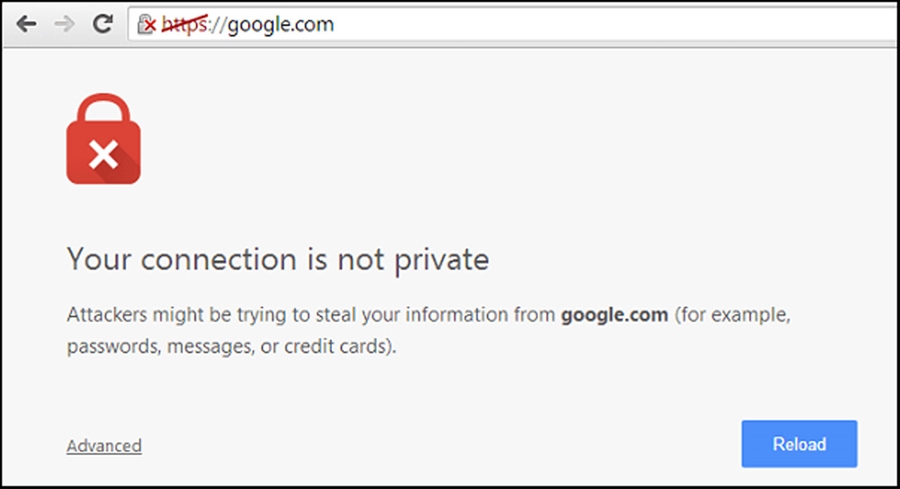 Máy tính người dùng đang sử dụng phiên bản Windows 7 Chứng chỉ bảo mật SSL hết hạn hoặc không tin cậyMáy tính người dùng bị mã độc tấn côngCả A và B đúngTrong thời gian vừa qua, tại sao phần mềm họp trực tuyến Zoom không được khuyến nghị sử dụng?Việc sử dụng phần mềm này khó do chưa hỗ trợ ngôn ngữ tiếng ViệtPhần mềm này tồn tại một số lỗ hổng bảo mật nghiêm trọng như: mã hóa dữ liệu đầu cuối kém, dễ dàng bị dò quét ID cuộc họp, lỗ hổng liên quan đến đường dẫn UNCCả B và D đúngNhiều lỗ hổng bảo mật của Zoom đã được công bố mã lỗ hổng nhưng nhà cung cấp chưa xử lý triệt đểTheo bạn, đâu không phải là nhóm APT có mục tiêu tấn công vào Việt Nam theo thông tin cung cấp từ Cục An toàn thông tin – Bộ TT&TT?Goblin PandaBlackpingMustang PandaGothic PandaTheo bạn, đâu là mã lỗ hổng trong Microsoft Office cho phép chèn và thực thi mã lệnh?Tất cả B, C, D đều đúngCVE-2017-11882CVE-2018-0802CVE-2017-0199Theo bạn, đâu là thư mục chứa các thư được coi là rác trên hệ thống thư điện tử công vụ của tỉnh?Spam Email RácJunk E-mailTất cả các đáp án trênTheo bạn, đâu là thư mục chứa các thư được coi là rác trên hệ thống thư điện tử công vụ của tỉnh?Spam emailDraftsĐáp án A, D đúngJunk E-mailBạn hoặc người dùng tại cơ quan/đơn vị/địa phương bạn nhận được thư có nội dung như mô tả trong hình dưới đây, theo bạn nội dung thư nói về điều gì?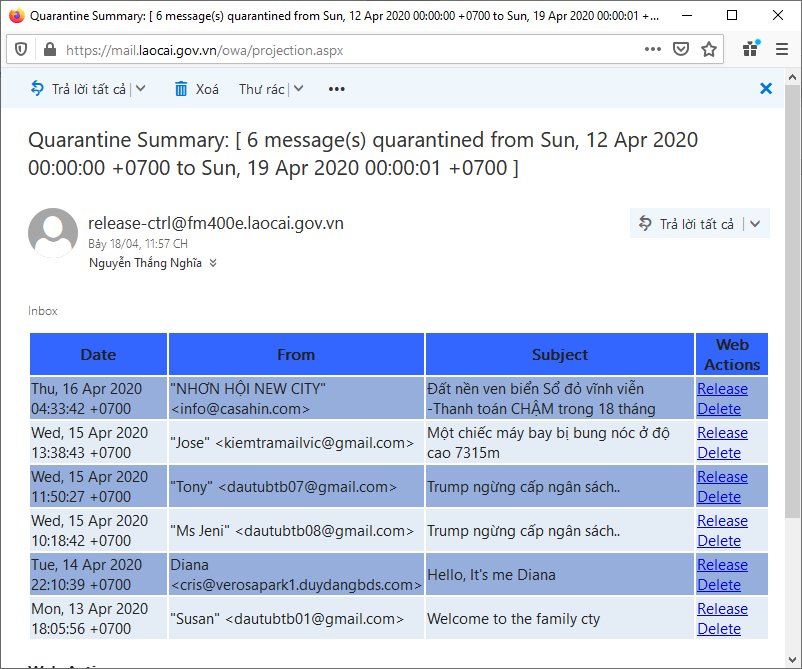 Có 6 thư rác đã từng được gửi tới hộp thư của người dùngCó 6 thư rác đã từng được gửi vào hộp thư của người dùng và có trong thư mục Email RácCó 6 thư rác đã từng được gửi tới hộp thư của người dùng nhưng được hệ thống chặn lạiĐáp án A, CBạn hoặc người dùng tại cơ quan/đơn vị/địa phương bạn nhận được thư có nội dung như mô tả trong hình dưới đây, theo bạn đâu là đáp án đúng nhất?Có 6 thư rác đã được gửi tới hộp thư của người dùng nhưng chưa được lưu vào bất kỳ thư mục nào trong hộp thưCó 6 thư rác được cách ly và đưa vào thư mục Email RácCó 6 thư rác đã từng được gửi tới hộp thư của người dùng nhưng được hệ thống cách ly, người dùng có thể lựa chọn cho vào hoặc yêu cầu hệ thống xóa.Có 6 thư nghi nhiễm mã độc đã được hệ thống cách lyTheo bạn, đâu là địa chỉ hộp thư tự động của hệ thống thư công vụ tỉnh Lào Cai gửi báo cáo hàng tuần về những thư nghi là thư rác được gửi tới hộp thư của người dùng?release-ctrl@fm400e.laocai.gov.vnrelease-ctrl@laocai.gov.vnhotro@.laocai.gov.vnrelease-ctrl@fm400d.laocai.gov.vnTheo bạn, đâu là dải địa chỉ Private cấp phát trên hệ thống mạng thông tin của tỉnh?10.118.1.0/1610.118.0.0/1610.118.0.0/2410.118.0.0/32Bạn muốn kiểm tra địa chỉ IP public của cổng Internet của cơ quan mình, Website nào dưới đây cung cấp công cụ giúp bạn thực hiện điều đó?www.showmyip.comkhonggianmang.vnsotttt.laocai.gov.vnĐáp án A và BTheo bạn, đâu là những đặc trưng cơ bản của chữ ký số?Xác thực, toàn vẹn, bí mật, chống chối bỏXác thực, định danh, toàn vẹn, chống chối bỏXác thực, an toàn, bí mật, chống chối bỏXác thực, định danh, bí mật, chống chối bỏKhi văn bản đã được ký số, theo bạn phát biểu nào sau đây là đúng nhất?Có thể xác định được thông tin người ký văn bảnCó thể sửa được nội dung văn bảnXác định được chi tiết thông tin về thời gian: ngày, giờ, phút, giây ký sốXác định được địa điểm ký văn bảnTheo bạn phát biểu nào sau đây là đúng khi nói về chữ ký số?Có thể ký số trên văn bản giấyCó thể ký số trên tệp tin Microsoft PowerpointB, D đều đúngChỉ có thể ký số trên những loại tệp tin được truyền, đưa trên môi trường mạngTheo bạn phát biểu nào sau đây là sai khi nói về chữ ký số?Không có chứng thư số cho thiết bị, dịch vụ, phần mềmCó chứng thư số cho cá nhânCó chứng thư số cho cá nhân, cơ quan, tổ chứcĐáp án B, C đúngTrong mạng LAN của đơn vị bạn có một số máy tính bị nhiễm mã độc làm cho việc truy cập Internet của các máy tính khác trong mạng chậm một cách bất thường, bằng cách nào nhanh nhất tìm ra máy tính nghi ngờ bị nhiễm mã độc?Cài đặt ngay phần mềm rà quét lỗ hổng bảo mậtNgắt kết nối mạng LAN với InternetQuan sát trạng thái đèn chỉ thị trên các cổng SwitchQuan sát trạng thái đèn chỉ thị trên Router InternetKhi người dùng tại cơ quan/đơn vị/địa phương bạn truy cập vào các phần mềm dùng chung của tỉnh đều bị chậm, theo bạn nguyên nhân thường do đâu?Máy chủ cài đặt phần mềm dùng chung của tỉnh có cấu hình thấpCổng Internet phía các máy chủ cài đặt phần mềm dùng chung có băng thông thấpBăng thông Internet phía người dùng có thể bị nghẽnĐáp án A, BBạn muốn kiểm tra tệp tin nghi nhiễm mã độc, website nào sau đây giúp bạn thực hiện nhanh điều đó?https://www.virustotal.comhttps://virus.comhttps://khonggianmang.vnhttps://bkav.vnTheo bạn, đâu là phần mềm hiện không còn được nhà cung cấp hỗ trợ cập nhật bản vá bảo mật?Microsoft Windows 7Microsoft Windows Server 2008 R2Microsoft Office 2007Tất cả các đáp án A, B, C đều đúngTheo bạn, đâu là phần mềm hiện không còn được nhà cung cấp hỗ trợ cập nhật bản vá bảo mật?Đáp án B, C đúngMicrosoft SQL Server 2008 Microsoft Internet Explorer 10Microsoft Office 2010Tính đến thời điểm 10/5/2020, theo bạn đâu là phiên bản hệ điều hành mới nhất?Ubuntu Ubuntu 20.04 LTSMicrosoft Windows Server 2020Microsoft Windows 10 version 1903Tất cả các đáp án trênTính đến thời điểm 10/5/2020, theo bạn đâu là phiên bản hệ điều hành mới nhất?Ubuntu Ubuntu 20.05 LTSMicrosoft Windows Server 2020Microsoft Windows 10 version 1909Tất cả các đáp án trênĐể nâng cao công tác bảo đảm an toàn thông tin, bạn được cơ quan giao nhiệm vụ đề xuất lựa chọn mua sắm phần mềm Microsoft Office bảo đảm đến năm 2021 vẫn được hãng hỗ trợ cập nhật bản vá, bạn sẽ lựa chọn phần mềm phiên bản nào dưới đây?Microsoft Office 2010 Microsoft Office 2020Microsoft Office 365Có thể lựa chọn B và CĐể nâng cao công tác bảo đảm an toàn thông tin, bạn được cơ quan giao nhiệm vụ đề xuất lựa chọn mua sắm phần mềm Microsoft windows cho máy tính cá nhân bảo đảm đến năm 2021 vẫn được hãng hỗ trợ cập nhật bản vá, bạn sẽ lựa chọn phiên bản nào dưới đây?Windows 10 version 1803 ProWindows Thin PCWindows 10 version 1909Windows 10 Enterprise 2016 LTSBĐể thực hiện việc cập nhật bản vá cho các máy chủ đặt trong vùng không được phép kết nối trực tiếp với Internet, bạn sẽ lựa chọn giải pháp nào sau đây?Sử dụng phần mềm WSUS Offline UpdateSử dụng phần mềm Windows Server Update Services (WSUS)Sử dụng phần mềm Windows ServerCó thể sử dụng giải pháp A hoặc B Theo bạn, trong vai trò là cán bộ chuyên trách CNTT/ATTT của cơ quan, trước khi đề xuất việc nâng cấp, trang bị các giải pháp bảo đảm an toàn cho hệ thống mạng của cơ quan/đơn vị/địa phương mình, cơ quan bạn cần thực hiện việc gì trước tiên?Khảo sát hiện trạng, xây dựng giải phápXây dựng, trình phê duyệt hồ sơ cấp độ hệ thống thông tinKhảo sát hiện trạng, xác định nhu cầuKhảo sát hiện trạngGiả sử tại cơ quan/đơn vị/địa phương nơi bạn công tác đều sử dụng hệ điều hành Microsoft windows, để kiểm soát toàn diện người dùng, nâng cao hiệu quả bảo đảm an toàn thông tin, theo bạn sử dụng giải pháp nào sau đây để đáp ứng yêu cầu?Triển khai Domain ControllerTriển khai giải pháp Antivirus tập trungTriển khai thiết bị tường lửa chuyên dùngTriển khai phần mềm tường lửaTrường khóa chính là trường:Single Key Unique Key First Key Primary Key Câu nào trong các câu dưới đây sai khi nói về hệ CSDL khách-chủ?Trong kiến trúc khách-chủ, các thành phần (của hệ QTCSDL) tương tác với nhau tạo nên hệ thống gồm thành phần yêu cầu tài nguyên và thành phần cấp tài nguyên Hai thành phần yêu cầu tài nguyên và thành phần cấp tài nguyên phải cài đặt trên cùng một máy tính Thành phần cấp tài nguyên thường được cài đặt tại một máy chủ trên mạng (cục bộ) Thành phần yêu cầu tài nguyên có thể cài đặt tại nhiều máy khác (máy khách) trên mạng Hãy chọn phương án đúng. Hai bảng trong một CSDL quan hệ liên kết với nhau thông qua:A. Địa chỉ của các bảng B. Tên trường C. Thuộc tính của các trường được chọn (không nhất thiết phải là khóa) D. Thuộc tính khóa Câu nào trong các câu dưới đây sai khi nói về hệ CSDL cá nhân?A. Người dùng đóng vai trò là người quản trị CSDL B. Tính an toàn của hệ CSDL cá nhân rất cao C. Hệ CSDL cá nhân được lưu trữ trên 1 máy D. Hệ CSDL chỉ cho phép 1 người dùng tại một thời điểm Tiêu chí nào sau đây thường được dùng để chọn khóa chính?A. Khóa có ít thuộc tính nhất B. Không chứa các thuộc tính thay đổi theo thời gian C. Khóa bất kì D. Chỉ là khóa có một thuộc tính Thế nào là cơ sở dữ liệu quan hệ?A. Cơ sở dữ liệu được xây dựng dựa trên mô hình dữ liệu quan hệ B. Cơ sở dữ liệu dùng để tạo lập, cập nhật và khai thác CSDL quan hệ C. Cơ sở dữ liệu được xây dựng dựa trên mô hình dữ liệu quan hệ và khai thác CSDL quan hệ D. Cơ sở dữ liệu dùng để tạo lập, cập nhật và khai thác CSDL quan hệ dựa trên mô hình dữ liệu quan hệ Liên kết giữa các bảng được dựa trên:A. Thuộc tính khóa B. Các thuộc tính trùng tên nhau giữa các bảng C. Ý định của người quản trị hệ CSDL D. Ý định ghép các bảng thành một bảng có nhiều thuộc tính hơn Câu nào sai trong các câu dưới đây khi nói về ưu điểm của hệ CSDL khách-chủ?A. Chi phí cho truyền thông giảm B. Bổ sung thêm máy khách là dễ dàng C. Phát triển và sử dụng các hệ CSDL khách-chủ khá đơn giản, dễ dàng D. Nâng cao khả năng đảm bảo tính nhất quán của dữ liệu Khẳng định nào sau đây về CSDL quan hệ là đúng?A. Tập hợp các bảng dữ liệu B. Cơ sở dữ liệu được tạo ra từ hệ QTCSDL Access C. Cơ sở dữ liệu mà giữa các dữ liệu có quan hệ với nhau D. Cơ sở dữ liệu được xây dựng trên mô hình dữ liệu quan hệ Câu nào sai trong các câu dưới đây?A. Mỗi bảng có ít nhất một khóa B. Nên chọn khóa chính là khóa có ít thuộc tính nhất C. Trong một bảng có thể có nhiều khóa chính D. Việc xác định khóa phụ thuộc vào quan hệ logic của các dữ liệu chứ không phụ thuộc vào giá trị các dữ liệuTrong quá trình cập nhật dữ liệu, được hệ quản trị CSDL kiểm soát để đảm bảo tính chất nào?A. Tính chất ràng buộc toàn vẹn B. Tính độc lập C. Tính nhất quán D. Tính bảo mật Hãy cho biết ý kiến nào là đúng. Với một bảng dữ liệu, hệ QTCSDL cho phép:A. Xem nội dung các bản ghi B. Xem mối liên kết giữa bảng đó với các bảng khác C. Xem một số trường của mỗi bản ghi D. Tất cả đều đúng Câu nào trong các câu dưới đây sai khi nói về hệ CSDL trung tâm?A. Là hệ CSDL được cài đặt trên máy tính trung tâm cho phép nhiều người sử dụng cùng một lúc B. Máy tính trung tâm này chỉ là một máy tính duy nhất C. Nhiều người dùng từ xa có thể truy cập vào CSDL này thông qua thiết bị đầu cuối và các phương tiện truyền thông D. Các hệ CSDL trung tâm thường rất lớn và có nhiều người dùng Trong các ưu điểm dưới đây, ưu điểm nào không phải của các hệ CSDL phân tán?A. Dữ liệu có tính sẵn sàng B. Dữ liệu được chia sẻ trên mạng nhưng vẫn cho phép quản trị dữ liệu địa phương C. Việc thiết kế CSDL đơn giản, chi phí thấp hơn D. Dữ liệu có tính tin cậy cao Câu nào sai trong các câu dưới đây khi nói về ưu điểm của hệ CSDL khách-chủ?A. Khả năng truy cập rộng rãi đến các CSDL B. Phát triển và sử dụng các hệ CSDL khách-chủ khá đơn giản, dễ dàng C. Nâng cao khả năng thực hiện D. Chi phí cho phần cứng có thể giảm Trong các phần mềm sau đây, phần mềm nào không phải là hệ quản trị CSDL quan hệ?A. Microsoft Excel B. Microsoft Access C. Microsoft SQL server D. Oracle Đâu không phải là các bước xây dựng cơ sở dữ liệu?A. Thiết kế B. Khảo sát C. Chạy thử D. Ký hợp đồng Hãy chọn phương án trả lời đúng. Có các câu trả lời sau cho câu hỏi : "Tại sao phải khai báo kích thước cho mỗi trường?"A. Để giúp hệ thống kiểm tra tính đúng đắn khi nhập dữ liệu B. Để có thể tính kích thước của bản ghi (bộ dữ liệu) và xác định vị trí các trường trong bản ghi C. Để hệ thống dự trữ vùng nhớ phục vụ ghi dữ liệu D. Tất cả đều đúng Các bước chính để tạo CSDL:A. Tạo bảng; Chọn khóa chính cho bảng; Đặt tên bảng và lưu cấu trúc bảng; Tạo liên kết bảng B. Tạo bảng; Chọn khóa chính cho bảng; Đặt tên bảng và lưu cấu trúc bảng C. Tạo bảng; Chọn khóa chính cho bảng; Lưu cấu trúc bảng; Tạo liên kết bảng; cập nhật và khai thác CSDL D. Tạo bảng; Chọn khóa chính cho bảng; Đặt tên bảng; Tạo liên kết bảng SQL là tên viết tắt của:A. Structure Query Language B. Query Structure Language C. Structure Question Language D. Structure Query LocatorAn toàn dữ liệu có thể hiểu là?A. Dễ dàng cho công việc bảo trì dữ liệu B. Ngăn chặn các truy nhập trái phép, sai quy định từ trong ra hoặc từ ngoài vào C. Thống nhất các tiêu chuẩn, thủ tục và các biện pháp bảo vệ, an toàn dữ liệu D. Tính nhất quán và toàn vẹn dữ liệu Mô hình ngoài là?A. Nội dung thông tin của toàn bộ CSDL B. Nội dung thông tin của toàn bộ CSDL dưới cách nhìn của người sử dụng C. Nội dung thông tin của một phần cơ sở dữ liệu D. Nội dung thông tin của một phần dữ liệu dưới cách nhìn của người sử dụng Mô hình trong là?A. Là một trong các mô hình biểu diễn CSDL dưới dạng lưu trữ vật lý B. Mô hình biểu diễn cơ sở dữ liệu trìu tượng ở mức quan niệm C. Có nhiều cách biểu diễn CSDL dưới dạng lưu trữ vật lý D. Mô hình lưu trữ vật lý dữ liệu Ánh xạ quan niệm-ngoài?A. Quan hệ giữa mô hình trong và mô hình trong B. Quan hệ giữa mô hình ngoài và mô hình ngoài C. Quan hệ giữa mô hình ngoài và mô hình trong D. Quan hệ môt-một giữa mô hình ngoài và mô hình dữ liệu Mục tiêu của cơ sở dữ liệu là?A. Không làm thay đổi chiến lược truy nhập cơ sở dữ liệu B. Bảo đảm tính độc lập dữ liệu C. Không làm thay đổi cấu trúc lưu trữ dữ liệu D. Dữ liệu chỉ được biểu diễn, mô tả một cách duy nhất Ràng buộc giải tích?A. Quy tắc biểu diễn cấu trúc dữ liệu B. Mối quan hệ giữa các thuộc tính được biểu diễn bằng các biểu thức toán học C. Mô tả tính chất của các thuộc tính khi tạo lập CSDL D. Các phép toán đại số quan hệ Ràng buộc logic?A. Mối quan hệ giữa các thuộc tính được biểu diễn bằng các phụ thuộc hàm B. Mối quan hệ giữa các thuộc tính được biểu diễn bằng các biểu thức toán học C. Các phép so sánh D. Các phép toán quan hệ Mô hình CSDL phân cấp là mô hình?A. Dữ liệu được biểu diễn bằng con trỏ B. Dữ liệu được biểu diễn bằng mối quan hệ thực thể C. Dữ liệu được biểu diễn bằng bảng D. Dữ liệu được biểu diễn bằng cấu trúc cây Khi thao tác bằng ngôn ngữ thao tác dữ liệu trên CSDL phân cấp?A. Đảm bảo tính độc lập của dữ liệu B. Đảm bảo tính ổn định C. Đảm bảo tính toàn vẹn của dữ liệu D. Có nhiều khả năng xẩy ra di thường thông tin Đặc trưng cấu trúc của mô hình mạng là?A. Chứa các liên kết một - một và một - nhiều B. Chứa các liên kết một - một, một - nhiều và nhiều - nhiều C. Chứa các liên kết một - một, một - nhiều và nhiều - nhiều D. Chứa các liên kết nhiều - một và một - nhiềuYêu cầu  để đảm bảo sử dụng mã  hóa đối xứng làCó thuật tóan encryption tốt,có một khóa bí mật được biết bởi người nhận/gởi  và kênh truyền bí mật  để phân phát keyCó một kênh truyền phù hợp và một khóa bí mật được biết bởi người nhận/gởiCó thuật tóan encryption tốt và có một khóa bí mật được biết bởi người nhận/gởiTất cả đều đúngCác thuật tóan nào sau đây là thuật tóan mã  hóa đối xứngTriple –DES, RC4, RC5, BlowfishTriple –DES, RC4, RC5, IDEARC4, RC5, IDEA, BlowfishIDEA, Blowfish, AES, Elliptic CureCác phát biểu sau đây phát biểu nào đúngHầu hết các thuật tóan mã hóa đối xứng đều dựa trên cấu trúc thuật tóan FeistelTấn công thông điệp thì thời gian giải mã tỷ lệ với kích thước khóaHầu hết các thuật tóan mã hóa khối đều đối xứngTất cả đều đúngCơ  chế bảo mật SSL hoạt  động trên tầng Network, TransportNetwork, SessionApplication, SessionTất cả đều saiKeberos là  dịch vụ ủy thácXác thực trên WebXác thực X.509Xác thực trên ServerXác thực trên các máy trạm với nhauPGP là  giao thức để xác thực Quyền đăng cập vào hệ thống máy chủ WindowBảo mật cho thư  điện tửThực hiện mã hóa thông điệp theo thuật tóan RSAĐịa chỉ của máy trạm khi kết nối vào InternetCông cụ/cơ  chế  bảo mật cho mạng không dây làSSLTSLGiao thức PGPWEPGiao thứ  SSL và TSL hoạt động ở tầng nào của mô  hình OSINetworkSesionTransportTừ tầng Trasport trở lênGiao thức SSL dùng để Cung cấp bảo mật cho dữ liệu lưu thông trên dịch vụ HTTPCung cấp bảo mật cho thư điện tửCung cấp bảo mật cho Web Cung cấp bảo mật cho xác thực người dùng vào các hệ thống vận hành trên Flatform WindowChức năng chính của Virus làLây nhiễm và sinh sảnSống ký sinh và  lây nhiễmTự phát triển  độc lập và lây nhiễmTất cả đều đúngHoạt  động của virus có 4 giai đoạnNằm im, lây nhiễm, tàn phá và tự hủyLây nhiễm, tấn công, hủy diệt và tự hủyNằm im, lây nhiễm, khởi sự và tàn pháLây nhiễm, khởi sự, tàn phát, kích họat lạiCác dạng sau đây, dạng nào là của virussealth, cư trú  bộ nhớ, macro, đa hình, filestealth, cư trú  bộ nhớ, macro, lưỡng tính, filevirus ký sinh, file, boot secctor, stealth, cư trú bộ nhớ, macrovirus ký sinh, cư  trú bộ nhớ, boot secctor, Stealth, đa hình, macroVirus Macro chỉ  có khả năng tấn công vào các file MS.Exel, MX Word, MS.Outlook MailMS.Exel, MX Word, MS.Power PointMS.Exel, MX Word,Yahoo MailTất cả các loại file Các giao thức bảo mật trên Internet như SSL, TLS và SSH hoạt động ở tầng nào trên mô hình OSITầng NetworkTầng TransportTừ tầng Transport trở lên đến tầng 7Tầng SessionKỹ  thuật tấn công phổ biến trên Web làChiếm hữu phiên làm việc.Tràn bộ đệm. Từ chối dịch vụ (DoS)Chèn câu truy vấn SQL. Các lỗ  hổng bảo mật trên hệ  thống là doDịch vụ cung cấp Bản thân hệ điều hành Con người tạo raTất cả đều đúngCho biết câu nào  đúng trong các câu sauTất cả Firewall đều có chung thuộc tính là cho phép phân biệt hay đối xử khả năng từ chối hay truy nhập dựa vào địa chỉ nguồnChức năng chính của Firewall là kiểm sóat luồng thông tin giữa mạng cần bảo vệ và Internet thông qua các chính sách truy nhập đã được thiết lậpHệ thống Firewall thường bao gồm cả phần cứng lẫn phần mềmTất cả đều đúngLoại Firewall nào sau đây cho phép hoạt động ở lớp phiên ( session) của mô  hình OSIPacket filtering firewallCircuit level firewallApplication level firewallStateful multilayer inspection firewallNhững giao thức WAN nào có thể  được định hình trên một kết nối tuần tự  không đồng bộ (Chọn 2)PPPATMHDLCSDLCKhi thuê một giải pháp VPN, những loại tấn công nào bạn cần phải xét đến ?Denial of Service (DoS) attacks, Internet Viruses.Distributed Denial of Service (DDoS) attacks.Data confidentiality, IP Spoofing.Network mapping, Internet Viruses.Các phát biểu sau đây phát biểu là là  đúng nhấtFire wal là một vành đai phòng thủ cho máy tính hoặc hệ thống trước những tấn côngLà một điểm chặn của trong quá trình điều khiển và giám sát.Là một phần mềm hoặc phần ứng có khả năng ngăn chặn tấn công từ bên trong và bên ngoài vào hệ thống.Là một giải pháp giúp hệ thống phát hiện và ngăn chặn các truy cập trái phépBảo mật thư  điện tử là nhằm  đảm bảoTính tin cẩn (confidentiality), Tính xác nhận, Toàn vẹn thông điệp (integrity), Sự thối thác ban đầu (non-repudiation of origin)Tính xác nhận,Toàn vẹn thông điệp(integrity), Sự thối thác ban đầu (non-repudiation of origin), tính bền vữngSự thối thác ban đầu (non-repudiation of origin), tính bền vững, tính ổn khi gởi và nhậnTất cả đều đúngCác giao thức  được để bảo mật thư  điện tử làGPG, S/MINESHA-1, S/MINECAST-128 / IDEA/3DESKeboros, X.509Chữ ký điện tử (digital signature) sử dụng thuật tóan nào sau đây RSA,MD5RSA,MD5, KeborosMD5, SHA,RSAKhông dùng thuật tóan nào nêu trênChữ  ký điện tử làLà một chuỗi đã được mã hóa theo thuật tóan băm và đính kèm với văn bản gốc trước khi gởi. Đoạn dữ liệu ngắn đính kèm với văn bản gốc để chứng thực tác giả của văn bản và giúp người nhận kiểm tra tính toàn vẹn của nội dung văn bản gốc.a và b đều đúngTất cả cả  đều saiCác bước mã  hóa của chứ ký điện tửDùng giải thuật băm để thay đổi thông điệp cần truyền đi, Sử dụng khóa private key của người gửi để mã hóa message digest thu được ở bước trên, sau đó gộp digital signature vào message ban đầu.Dùng giải thuật băm để thay đổi thông điệp cần truyền đi, sử dụng khóa private key của người gửi để mã hóa message digest thu được ở bước trên, sau đó gộp digital signature vào message ban đầu và nén dữ liệu gởi đi.Chỉ sử dụng  giải thuật băm để thay đổi thông điệp cần truyền đi và sử dụng khóa private key của người gửi để mã hóa message digest thu được ở bước trên.Tất cả đều đúng Các bước kiểm tra của chứ ký điện tửGồm các bước: 1. Dùng public key của người gửi (khóa này được thông báo đến mọi người) để giải mã chữ ký số của message; 2. Dùng giải thuật (MD5 hoặc SHA) băm message đính kèm, So sánh kết quả thu được ở bước 1 và 2; 3. Nếu trùng nhau, ta kết luận message này không bị thay đổi trong quá trình truyền và message này là của người gửi.Chỉ có bước 1 và 2Gồm các bước 1. Dùng public key của người gửi (khóa này được thông báo đến mọi người) để giải mã chữ ký số của message;  2. Dùng giải thuật (MD5 hoặc SHA) băm message đính kèm, So sánh kết quả thu được ở bước 1 và 2;  3.Nén dữ liệu rồi gởi điKhông có bước nào  ở trên là đúngViệc xác thực người dùng khi đăng cập vào hệ thống Window XP, 2000 hoặc 2003 sử dụng giải thuậtRSAKeberosMD5SHAĐể thực hiện tấn công bằng Trojan, kẻ  tấn công chỉ cầnTạo 1 file chạy (*.exe, *.com) vận hành trên máy nạn nhân là đủCho máy nạn nhân lây nhiễm một loại virus bất kỳ nào đó. Thực hiện đồng thời 2 file, một file vận hành trên máy nạn nhân, file còn lại họat động điều khiển trên máy kẻ tấn công.Không có điều nào đúng.Giao thức bảo mật IPSec họat động ở tầng Chỉ ở tầng transport ở mô hình OSITừ tầng 4 tới tầng 7 ở mô hình OSINetwork Layer ở mô hình OSITất cả đều saiCho biết phát biểu sau đây phát biểu nào là  đúng nhất về registryRegỉstry là một cơ sở dữ liệu dùng để lưu trữ thông tin về những sự thay đổi, những lựa chọn, những thiết lập từ người sử dụng Windows.Regỉstry là một phần mềm tiện ích hỗ trợ cho người dùng thay đổi cấu hình Window khi cần thiếtRegistry là một thành phần của hệ điều hành WindowTất cả đều đúngCó  bao nhiêu kiểu dữ liệu trong Registry54  6  7Các kiểu dữ  liệu dùng trong registry là interger, real,text,stringHKEY_CLASSES_ROOT, -USER, HKEY_LOCAL_MACHINE, HKEY_USERS, HKEY_CURRENT_CONFIG, HKEY_DYN_DATAHKEY_CLASSES_ROOT, -USER, HKEY_LOCAL_MACHINE, REG_BINARYREG_BINARY, REG_DWORD, REG_EXPAND_SZ, REG_MULTI_SZ, REG_SZĐể ẩn tất cả các  ổ đĩa trong registry (A,B,C,D…) thì  biến REG_DWORD  trong Userkey và  Systemkey có giá trị  là bao nhiêu 656560006718827067108863Tất cả đều saiĐể sử dụng xác thực Keberos V5 ở tất cả máy trạm Window98, người ta thực hiện :Update window 98 lên XP hoặc Window 2000Cài đặt tiện  ích Distributed Security Client trên tất cả các máy chạy Window 98Chỉ cần cài  đặt Active Directory trên Server hệ thốngKhông thể thực hiện đượcKhi cài  đặt Window 2000 Server trên hệ  thống NTFS, nhưng không thấy có  hiển thị mục Security ở  Security tables vì ?  Update Window 2000 mà  không remote trước khi cài đặt Cài đặt Window 2000  nhiều lần trên ServerBản Window 2000 không có bản quyềnTất cả đều đúngDịch vụ  Active Directory thực hiện các chức năng sauTổ chức và  xây dựng các domain; xác thực và cấp quyền cho các  đối tượngDuy các hoạt động của các dịch vụ bảo mật cho Window Server và xác thực, cấp quyền cho các đối tượngChỉ thực hiện việc xác thực và cấp các quyền cho users và groupsQuản lý tài nguyên và người dùng; xác thực và cấp các quyền cho users và groups; giám sát họat động của các userThuật tóan thực hiện trong cơ chế bảo mật IP (IP Sec) ở Window sử dụng làMD5 và SHA1Kerberos và DESDES hoặc 3DES (triple DES).Tất cả đều saiTrong Window 98,XP Registry được lưu trữ ở đâu ?Được lưu trong file Classes.dat trong thư mục WindowsĐược lưu trong thư  mục "Windows System32 ConfigTrong 2 file: user.dat và system.dat trong thư mục WindowsTất cả đều saiĐể thực hiện sửa đổi cấu hình trên registry ta thực hiện như sau:Gõ regedit vào cửa sổ RunBấm Ctrl+ Esc+ r  rồi bấm Entera và b đúngTất cả đều saiQuy trình crack một sản phẩm phần mềm đơn giản gồm mấy bước3  4  5  3 hoặc 4Hai giao thức  sử dụng trong IPSec (IPSec Protocol) gồm IP Authentication Header, TCP/IPTCP/IP, IP Encapsulating Security PayloadIP Authentication Header, IP Encapsulating Security PayloadTất cả đều đúngCác  điểm khác nhau cơ bản giữa dịch vụ  X.509 và Kerberos là Dựa trên mã hóa  đối xứngĐược sử dụng trong dịch vụ mailXác thực nhiều chiềuTất cả đều đúngCác chức năng cơ bản của kỹ thuật tấn công Sniffer Tự động chụp các tên người sử dụng (Username) và mật khẩu không được mã hoá, Chuyển đổi dữ liệu trên đường truyền, phân tích những lỗi đang mắc phải trên hệ thống lưu lượng của mạng. Bắt gói tin trên  đường truyền, phân tích lỗi và giải mã gói tinBắt gói tin trên  đường truyền, mã hóa vag giải mã dữ liệuTất cả đều đúngCác bước tấn công của Web Server theo trình tự  sau :Thăm dò, Scan, Giành quyền truy cập, Duy trì truy cập, Xóa vếtScan, Thăm dò, Giành quyền truy cập, Duy trì truy cập, Xóa vếtThăm dò, Scan, Duy trì  truy cập, Giành quyền truy cập, Xóa vếtGiành quyền truy cập, Duy trì truy cập, Scan, Thăm dòHiện tượng này do loại chương trình nguy hiểm nào gây ra : Làm mất một số file, làm phân mãnh ổ đĩa, gây tác hại vào những ngày, tháng đặc biệt v.v…Virrus,Zombie Worm, Virus Logicbomb, Virus     Trapdoors, TrojanĐể  đánh giá điểm mạnh của hệ  thống IDS người ta dựa vào các yếu tố  sau :Khởi sự, Cách thực hiện, biểu hiện mà nó ghi nhậnKhởi sự, giám sát vị trí, những đặc trưng ghép nối hoặc tích hợpCách thực hiện, biểu hiện mà nó ghi nhận, những đặc trưng ghép nối hoặc tích hợpTất cả đều đúngHai cơ  chế chính của hệ thống IDS Trigger để phát hiện khi có một kẻ xâm nhập tấn công  mạng là :Phát hiện biểu hiện không bình thường, phát hiện sử dụng không đúngPhát hiện hiện tượng trùng lặp, phát hiện không bình thườngPhát hiện thay đổi, phát hiện sử dụng bất bình thườngTất cả đều đúng Mục tiêu là phân tích mật mã là gì? Để xác định thế mạnh của các thuật toán một Để tăng cường chức năng thay thế trong một thuật toán mật mãĐể giảm chức năng transposition trong một thuật toán mật mã Để xác định hoán vị sử dụng Điều gì sẽ xãy ra khi một thông báo đã được sửa đổi? Khoá công cộng đã được thay đổi Chìa khóa cá nhân đã được thay đổi Thông điệp số đã được thay đổi Tin nhắn đã  được mã hóa đúng cách Mà hóa nào sau đây là một tiêu chuẩn dùng để phát triển cho việc tạo ra thông điệp an toàn? Data Encryption Standard Digital Signature Standard Secure Hash Algorithm Chữ kí dữ liệu tiêu chuẩn Nếu kẻ tấn công lấy trộm một mật khẩu có chứa một chiều mật khẩu đã mật mã, loại tấn công, cô sẽ thực hiện để tìm mật khẩu đã mật mã? Tấn công Man-in-the-middle Tấn công Birthday Tấn công Denial of Service Tấn công Dictionary Lợi thế của RSA là gì so với DSS? Nó có thể cung cấp cho chữ ký số và mã hóa các chức năng Nó sử dụng nguồn tài nguyên ít hơn và mã hóa nhanh hơn bởi vì nó sử dụng các phím đối xứng Nó là một thuật toán mật mã khối so với một thuật toán mật mã dòng Nó sử dụng một lần mã hóa pad Những gì  được sử dụng để tạo ra một chữ  ký điện tử? Khóa riêng của người nhận Khóa công khai của người gửiKhóa riêng của người gửi Khóa công khai của người nhận  Phương thức nào sau đây là tốt nhất mô  tả một chữ ký  điện tử? Một phương thức chuyển giao một chữ ký viết tay vào một tài liệu điện tử Một phương pháp mã hóa thông tin bí mật Một phương pháp để cung cấp một chữ ký điện tử và mã hóa Một phương pháp để cho những người nhận của tin nhắn chứng minh nguồn gốc và sự toàn vẹn của một tin nhắn Sử  dụng nhiêu bit với  DES để có  hiệu quả? 56 64  32   16 Các yếu tố  ảnh hưởng đến quá trình mã hóaThuật toán mã hóa, giải mã, và tính an toàn của kênh truyền Thời gian thực hiện mã hóa và giải mãThực hiện mã hóa khối, mở rộng số bít xử lýTất cả đều sai Đối với Firesall lọc gói, hình thức tấn công nào sau đây được thực hiệnNhái địa chỉ IP, tấn công giữa, tấn công biênNhái địa chỉ IP, tấn công đường đi nguồn, tấn công từng mẫu nhỏNhái địa chỉ IP, tấn công vượt firewall,tấn công từng mẫu nhỏNhái địa chỉ IP, tấn công vượt firewall, tấn công đường đi nguồnAi là  người tham gia vào việc phát triển  đầu tiên hệ thống mã  hóa khóa công?  Adi Shamir Ross Anderson Bruce Schneier Martin Hellman DES là  viết tắt của từ nào ?Data encryption system Data encryption standard Data encoding standard Data encryption signature Các phát biểu sau đây, phát biểu nào  tốt nhất mô tả một hacker mũ trắng?  A. Chuyên gia bảo mật B. Cựu Hacker mũ đen  C. Cựu Hacker mũ xám  D. Hacker hiểm độc Giai đoạn đầu của hacking là gì?  Duy trì truy cập  Gaining truy cập  Trinh sát  Dò tìm (Scanning)Khi một hacker cố gắng tấn công một máy chủ qua Internet nó được gọi là loại tấn công?  Tấn công  từ xa  Tấn công truy cập vật lý  Truy cập  địa phương  Tấn công tấn công nội  Công cụ nào sau đây đúng là một công cụ để thực hiện footprinting không bị phát hiện?  Whois search  Traceroute  Ping sweep Host scanning Bước tiếp theo sẽ được thực hiện sau khi footprinting là gì?  Scanning Enumeration System hacking Active information gathering Footprinting là gì?  đo dấu vết của một hacker có đạo đức  tích luỹ dữ liệu bằng cách thu thập thông tin về một mục tiêu quét một mạng lưới mục tiêu để phát hiện hệ điều hành các loại sơ đồ bố trí vật lý của một mạng của mục tiêu  Lý do tốt nhất để thực hiện một chính sách bảo mật là gì?  A. Tăng an ninh.B. Nó làm cho khó hơn việc thi hành bảo mật.C. Hạn chế quyền hạn của nhân viên D. Làm giảm an ninh.FTP sử dụng cổng gì ?  A. 21  B. 25  C. 23  D. 80  Cổng nào được HTTPS sử dụng?  A. 443B. 80  C. 53  D. 21Trojan Horse là gì?  A. một chương trình độc hại mà lấy cắp tên người dùng và mật khẩu của bạn  B. gây hại như mã giả mạo hoặc thay thế mã hợp pháp  C. Một người sử dụng trái phép những người thu truy cập vào cơ sở dữ liệu người dùng của bạn và cho biết thêm mình như một người sử dụng  D. Một máy chủ đó là phải hy sinh cho tất cả các hacking nỗ lực để đăng nhập và giám sát các hoạt động hackingJohn muốn cài đặt một ứng dụng mới vào máy chủ của Windows 2000.  Ông muốn đảm bảo rằng các ứng dụng bất kỳ ông sử dụng chưa được cài Trojan.  Ông có thể làm gì để giúp đảm bảo điều này?  A. So sánh chữ ký MD5 của tập tin với một trong những công bố trên các phương tiện truyền thông phân tán B. Xin các ứng dụng thông qua SSLC. So sánh chữ ký virus của file với một trong những công bố trên các phương tiện truyền thông  D. Cài đặt các ứng dụng từ đĩa CD-ROMHầu hết các lỗi SQL Injection đều là do (chọn 2 phương án)a. câu lệnh SQL saib. trình duyệt Web không hỗ trợc. User làm cho câu lệnh SQL said. Sử dụng Hệ quản trị CSDL không có bản quyềnChính sách bảo mật là a. Cơ chế mặc định của hệ điều hànhb. phương thức xác định các hành vi “phù hợp” của các đối tượng tương tác với hệ thốngc. các tập luật được xây dựng nhằm bảo vệ các tấn công bất hợp pháp từ bên ngoàid. Tất cả đều đúngCác loại mục tiêu của chiến tranh thông tin a. Website, E-commerce serverb. Internet Relay Chat (IRC), Domain Name System (DNS)c. ISP, Email serverd. Tất cả đều đúngKhi thực hiện triển khai HIDS khó khăn gặp làa. Chi phí lắp đặt cao, khó bảo quản và duy trìb. Giới hạn tầm nhìn mạng, phải xử lí với nhiều hệ điều hành khác trên mạng.c. Thường xuyên phải cập nhật bảng vá lỗi d. Thường xuyên cài đặt lại phải khi hệ thống mạng thay đổi hệ điều hànhTriển khai thiết bị Firewall trên môi trường kết nối mạng để làm gì? (Chọn một)Kiểm soát lưu lượng mạng nào được đi, lưu lượng nào bị chặnChống người dùng cài đặt các phần mềm không an toàn lên máy tínhChống trộm vào phòng máy công ty để lấy cắp dữ liệu trong ổ cứngChống dò quét sóng WifiTrên đường truyền kết nối mạng có thể mã hóa dữ liệu không? (Chọn một)CóKhôngTại sao cần đổi mật khẩu các thiết bị mạng khi sử dụng? (Chọn một)Vì mật khẩu của nhà sản xuất dễ đoán và có thể tìm trên googleVì mật khẩu của nhà sản xuất khó quá dễ quênVì mật khẩu của nhà sản xuất trùng với mật khẩu mạng wifiPhần mềm nào sau đây là một phần mềm Anti Virus? (Chọn một)Microsoft WordAdobe PDF readerGoogle ChromeKaspersky Total SecurityPhần mềm máy tính có đặc điểm gây tác hại và có thể hoạt động ngầm được gọi là gì? (Chọn một)Hệ điều hànhVirus (mã độc)Phần mềm chatDịch vụNhận được một email dạng “bạn ở trong danh sách những người nợ thuế, số tiền hiện tại của bạn là 50.000.000. File đính kèm là danh sách những người nợ thuế khác giống bạn. Bạn cần giúp chúng tôi chia sẻ đến tất cả những người này để họ trả đúng hạn”, theo anh/chị, đây xếp vào loại email gì? (Chọn một)PhishingSpamChơi khămĐâu không phải là dấu hiệu của một email tấn công phishing? (Chọn một)Hình thức giống như đến từ một thương hiệu nổi tiếng hoặc cá nhân có uy tínĐịa chỉ email có các ký tự bất thường hoặc cố tình giả mạo các địa chỉ quen thuộcNội dung có tính chất khuyến khích click vào đường link trong email hoặc file đính kèmNội dung đưa tin quảng cáo, nhưng không chưa link hoặc file đính kèmCơ chế mã hóa nào được sử dụng trong chữ ký số? (Chọn một)Mã hóa đối xứngMã hóa bất đối xứngMã hóa một phầnMã hóa toàn phầnCơ chế chữ ký số được sử dụng để làm gì? (Chọn một)Mã hóa nội dung emailXác thực người gửi và nội dung emailHiển thị chữ ký gồm tên, chức danh, tên công ty của người gửiNgười khác không thể đọc được nội dung emailLàm sao để quét file đính kèm trước khi mở? (Chọn một)Lưu file vào một thư mục, sau đó dùng Firewall để để scanLưu file vào một thư mục, sau đó dùng phần mềm Anti Virus để scanMở file ngay trong email thay vì lưu về máyThấy email có đính kèm là kéo thả vào thư mục ScanKhi nhận email và có nghi ngờ phishing, nếu muốn kiểm tra địa chỉ người gửi có đúng hay không thì cần xem ở khu vực nào của email? (Chọn một)BodyFrom (Header)ToSignatureMã độc có thể cài vào máy điện thoại thông qua phương tiện nào sau đây? (Chọn một)Đính kèm emailApp Store/Play StoreTrang web xấuTất cả phương án trênRủi ro “Eavesdropping” đối với điện thoại di động là gì? (Chọn một)Ứng dụng app store không an toànNghe trộm cuộc gọiCuộc gọi quảng cáoLừa đảo tống tiềnSố IMEI sử dụng để làm gì? (Chọn một)Đăng ký SIMChính là số điện thoại để gọiBảo hành điện thoạiGắn định danh duy nhất cho các thiết bị di độngĐâu không phải là hệ điều hành cho thiết bị di động? (Chọn một)Windows mobileMacOSiOSAndroidTrong số liệu thống kê, các cuộc tấn công xuất hiện trên nền tảng thiết bị di động nào nhiều nhất? (Chọn một)AndroidBlackBerryWindowsiOSChức năng mã hóa dữ liệu thẻ nhớ trên Android phone sử dụng để làm gì? (Chọn một)Chống cài mã độc vào thẻ nhớKhi mất máy sẽ không bị lộ dữ liệuKhi mất máy sẽ tìm lại được qua các ứng dụng của Play StoreGiúp tiết kiệm bộ nhớ điện thoạiCách khóa SIM để kẻ xấu lấy SIM cũng không sử dụng được thế nào? (Chọn một)Đặt PIN code cho SIMCài phần mềm chống tấn công SIMKết nối SIM với Internet để xác thực khi sử dụngKhai báo SIM gắn với riêng IMEI điện thoạiTính năng gì giúp tìm điện thoại khi mất trên iOS? (Chọn một)Find our iPhoneiPhone finds meFind my phoneFind my iPhoneĐâu không phải là một phương pháp bảo vệ thiết bị di động? Cài đặt phần mềm AntiVirus, mobile securityChữ ký sốMã hóa bộ nhớ điện thoạiCập nhật hệ điều hànhĐâu là 3 hình thức tấn công thiết bị di động phổ biến hiện nay?Mã độc, email phishing, app phishingKhai thác điểm yếu, mã độc, chiếm passwordMạng có dây, mạng không dây, bluetoothMã độc, khai thác điểm yếu hệ điều hành Android/iOS, Bluetooth Dịch vụ đám mây công cộng (Public Cloud) khác gì với dịch vụ đám mây nội bộ (Private Cloud)? (Chọn hai)Public Cloud của nhà cung cấp dịch vụ trên Internet, Private Cloud của công ty tự xây dựng, quản lýCông ty chỉ cần trả tiền thuê dịch vụ sử dụng trên Public Cloud cho nhà cung cấp, còn với Private Cloud, công ty sẽ cần tự đầu tư và quản lý tất cả hạ tầng máy móc, thiết bịPublic cloud chỉ có ở Mỹ còn Private cloud có thể đặt ở mọi nơiPublic cloud tốn kém hơn do phải trả tiền thuê dịch vụ theo năm, còn Private cloud tự công ty quản lý nên không cần mất chi phí gìDịch vụ nào sau đây không thuộc loại dịch vụ đám mây (Cloud)?Google DriveAmazon Web ServicesMicrosoft Office 365PhotoshopNgười dùng thường bỏ qua và chấp nhận tài liệu gì khi bắt đầu sử dụng dịch vụ lưu trữ trên Cloud?Cyber security lawData usage lawTerms of serviceEmail confirmationĐâu không phải là 1 trong 4 vấn đề về tính bí mật và riêng tư của dữ liệu lưu trữ trên các nhà cung cấp dịch vụ Public Cloud:Mã hóa dữ liệuDi chuyển dữ liệuVị trí đặt dữ liệuQuyền sở hữu dữ liệuBiện pháp xác thực an toàn cho phép kết hợp giữa mật khẩu với một yếu tố khác như mã OTP hoặc app xác thực trên điện thoại gọi là gì?2 way authenticationData authenticationMulti-Factor authenticationBiometric authenticationCông ty nào sau đây có cung cấp dịch vụ hạ tầng IT (IaaS)?SamsungAppleToyotaAWSĐâu không phải là hiểm họa đối với môi trường Cloud?Hỏng thiết bị phần cứngPhá hoại nội bộ bên trong chính nhà cung cấp cloudMất dữ liệuThất thoát dữ liệuMột công ty muốn sử dụng phần mềm kế toán do một nhà cung cấp dịch vụ cung cấp qua Internet, công ty chỉ cần trả tiền theo số lượng kế toán viên sử dụng dịch vụ. Đây gọi là dịch vụ cloud gì?SaaSAccountingaaSIaaSPaaSĐâu là tiêu chí lựa chọn nhà cung cấp Cloud?Dịch vụ cloud an toàn đến mức nàoTài nguyên tốn bao nhiêu tiềnGiải pháp tốt thế nàoTất cả phương án trênDịch vụ cho phép công ty thuê các máy chủ ảo, có kết nối mạng để cài đặt các ứng dụng tùy chọn gọi là gì?PaaSCloudaaSItaaSIaaSKhi bạn vào quán cafe Starbucks, bạn mở máy tính và thấy một tên mạng Wifi Starbuck của quán, nhưng đồng thời cũng thấy wifi khác là Starbuck-free sóng mạnh hơn và không yêu cầu mật khẩu. Bạn có nên truy cập không và lý do là gì?Không, vi đây có thể là mạng lừa đảo tấn công do lỗi cấu hình của chủ quánKhông, vì đây có thể là mạng lừa đảo tấn công dạng Evil TwinCó, vì mạng này sóng mạnh hơn sẽ truy cập ổn định hơnCó, vì mạng này miễn phíXây dựng môi trường kết nối Wireless cần có thiết bị gì?Thiết bị phát sóng di độngThiết bị phát sóng Wifi/AccesspointEmail ServerThiết bị Switch chuyển mạchTrong mô hình mạng nào sau đây, những người dùng không thể kết nối trực tiếp đến nhau?InternetWANLANThành phần thiết bị nào đóng vai trò kết nối cửa ngõ giữa mạng nội bộ trong gia đình với Internet?Thiết bị phát sóng Wifi/AccesspointRouter/FirewallMáy tính cá nhânĐiện thoại di độngBạn muốn lập một công ty với 10 người, làm việc trong cùng một văn phòng với máy tính xách tay. Bạn sẽ lựa chọn xây dựng hệ thống mạng gì cho mô hình này?LANInternetWANTính năng MAC authentication khi thiết lập thiết bị Wifi accesspoint dùng để làm gì?Để giới hạn truy cập đến các website xấuĐể thiết lập danh sách địa chỉ các máy tính/thiết bị được phép dùng mạng WifiĐể quản lý các máy tính MacOSĐể chống mã độc MAC cho điện thoại di độngThông số nào sau đây là chuẩn mã hóa bảo mật mạnh cho kết nối Wireless?WEPMFAWPA2WPACác email được lưu trữ ở đâu khi sử dụng Web mail client?Trong máy tínhTrên server của nhà cung cấp emailChỉ lưu trữ trên máy tính người nhậnCó các loại công cụ để sử dụng email nào (chọn hai)Bưu điệnGiấy bútWeb mail clientPhần mềm email cài đặt trên máy tínhRủi ro khi nội dung thư bị lộ lọt do gửi nhầm người trong phần To/CC là do đâuGiả mạoLỗi người dùngHackerEmail serverHệ thống tiếp nhận, chuyển tiếp bức thư giữa người gửi với người nhận gọi là gìService providerWeb serverEmail clientEmail serverNgười dùng khi soạn thảo email và gửi đến người nhận, bức thư sẽ đi thẳng đến máy tính người nhận mà không qua bất kỳ trung gian nào, đúng hay sai?ĐúngSaiCông ty bạn muốn thanh lý lô máy tính hết khấu hao sử dụng. Các máy tính này lưu nhiều dữ liệu về hoạt động của công ty, đội IT cần làm gì để đảm bảo dữ liệu không bị lộ lọt ra bên ngoài khi bán thanh lý máy tính và vẫn bán được nguyên máy?Vào hệ điều hành, chọn các thư mục chứa dữ liệu và bấm nút Shift + Delete để xóa vĩnh viễn hết dữ liệu trên ổ cứng trước khi bánSử dụng phần mềm để “wipe” ổ cứng, phần mềm sẽ xóa và chèn nội dung ngẫu nhiên vào toàn bộ ổ cứng để không khôi phục được dữ liệuTháo riêng ổ cứng và phá hủy cơ họcTính năng sao lưu có sẵn trên hệ điều hành MacOS gọi là gì?Disk machineTime MachineTime recoverFile HistoryTính năng sao lưu dữ liệu trên hệ điều hành Windows gọi là gì?Data storeData historyFile historyFull storeĐâu không phải là dịch vụ sao lưu dữ liệu online?Play StoreiCloudMicrosoft OneDriveGoogle DriveHình thức sao lưu dữ liệu nào chỉ ghi lại những thay đổi so với lần sao lưu Full gần nhất?Full+PartialDifferentialIncrementalTrong số liệu báo cáo về tấn công email, số lượng lớn nhất thuộc về loại tấn công gì?MalwarePhishingBECHình thức sao lưu dữ liệu nào cần nhiều bộ nhớ nhất nhưng thời gian khôi phục lại là nhanh nhất?IncrementalDifferentialFullPartialCó mấy hình thức sao lưu dữ liệu?2345Thảm họa thiên nhiên có phải là rủi ro làm mất dữ liệu không?CóKhôngSao lưu dữ liệu giúp hạn chế được những rủi ro gì? (Chọn hai)Lấy cắp dữ liệuLộ lọt dữ liệu ra ngoàiHỏng hệ thống phần cứng lưu trữ dữ liệuLỗi người dùng làm hỏng dữ liệuSao lưu dữ liệu là làm gì?Nhân bản dữ liệu và lưu trữ cùng bản gốc trên cùng máy tính/điện thoạiCopy dữ liệu sang một hệ thống khác để khôi phục lại khi cầnIn tài liệu ra thành bản cứngĐặt mật khẩu cho dữ liệu để người khác không đọc đượcTính năng nào của Facebook cho phép người dùng kiểm tra và tùy biến các thiết lập về riêng tư?Security and LoginPrivacy CheckupPublic blockingTimelineNhững trang nào sau đây không phải của mạng xã hội facebook (chọn hai)?help-facebook.facebob.comdata.faceb00k.comwww.facebook.comwww.facabook.comTính năng nào nên tắt khi chụp ảnh, đăng bài từ điện thoại để tránh bị kẻ xấu theo dõi vị trí, thói quen?Geo Tagging/LocationGoogle mapApple mapGPSKỹ thuật nào của hacker tiếp xúc trực tiếp với đối tượng tấn công thông qua mạng xã hội, nói chuyện, chat?MalwareCommand and controlSocial engineeringPhishingTính năng nào có thể giúp hacker lấy được mật khẩu dựa trên thông tin được cung cấp trên facebook profile?Forgot passwordHỏi mật khẩu thông qua người thânĐường link lừa đảo trong email phishingNghe trộmCách nhận biết các trang web giả dạng, lừa đảo trên mạng xã hội là gì?Xem kỹ URL của trang web trên thanh địa chỉ của trình duyệt xem có phải đến từ facebook.com hay các trang mạng xã hội tương tự hay khôngGọi điện hỏi hỗ trợ kỹ thuật của nhà cung cấp mạng xã hộiBật tính năng firewall trên hệ điều hànhBáo IT của công ty hỗ trợHình thức lừa đảo bằng việc gửi email giả mạo giống hình thức của facebook để lừa lấy mật khẩu của người dùng gọi là gì?Spam mailHackingPhishingMã độcKhi nhận được email có phần From là tên của CEO của công ty và chứa file đính kèm, với nội dung yêu cầu mở file đính kèm để làm một việc gì đó, bạn cần làm gì để đảm bảo an toàn cho máy tính của mình?Bấm vào phần From để kiểm tra địa chỉ email đầy đủ có đúng là của CEO khôngKhông mở những email như vậyMở file và xử lý ngay công việc do đây là email từ CEOTrường thông tin nào trong profile mạng xã hội facebook được khuyến nghị nên ẩn đi không cho người khác đọc được?Giới tínhNgày sinhẢnh đại diệnTênThông tin gì sau đây không nên công khai trên mạng xã hội (chọn ba)Địa chỉ email công việcĐịa chỉ email cá nhânĐịa chỉ nơi làm việcSố CMNDKhi sử dụng Facebook messenger, khi có bất cứ ai gửi cho bạn một file văn bản .doc, biện pháp nào là phù hợp nhất để đảm bảo an toàn cho máy tính của mình?Mở ngay file ra đọcTải file về nhưng chưa mở ngay mà quét virus bằng phần mềm Anti Virus trước, nếu an toàn thì mới mởGửi file cho bộ phận IT của công ty để phân tích mã độc, nếu an toàn thì mới mởTải file về, đổi tên file thành “safe” sau đó mở file để đọcChức năng nào của Zalo cho phép không tự động tải về máy tính các file người khác gửi qua chatQuét file trước khi tảiTắt tự động tải trướcTự động tải fileTự động tải sauĐâu không phải là vấn đề an ninh trong môi trường chat?Chiếm quyền máy chủLỗ hổng phần mềmMã độcLừa đảoMục nào sau đây sử dụng để thiết lập các tính năng an toàn cho trình duyệt Chrome:Browser > Health > SecuritySetting > Privacy and SecurityConfiguration > Safety and data privacyConfiguration > SecurityTính năng nào của trình duyệt cho phép lưu lại những đoạn thông tin như đăng nhập, giỏ hàng và các tùy chọn khác để khi truy cập web thì người dùng không cần khai báo lại?Java scriptPluginURLCookieĐâu không phải tên của một trình duyệtAndroidChromeSafariFirefoxCác thông tin nào sau đây được coi là thông tin cá nhân (PII - Personally Identifiable Information) cần được bảo vệ Số hộ chiếu/ số thẻ căn cước công dânSố thẻ tín dụngMã số thuế cá nhânTất cả thông tin trênTriển khai thiết bị Firewall trên môi trường kết nối mạng để làm gì?Kiểm soát lưu lượng mạng nào được đi, lưu lượng nào bị chặnChống người dùng cài đặt các phần mềm không an toàn lên máy tínhChống trộm vào phòng máy công ty để lấy cắp dữ liệu trong ổ cứngChống dò quét sóng WifiTrên đường truyền kết nối mạng có thể mã hóa dữ liệu không?CóKhôngTại sao cần đổi mật khẩu các thiết bị mạng khi sử dụngVì mật khẩu của nhà sản xuất dễ đoán và có thể tìm trên googleVì mật khẩu của nhà sản xuất khó quá dễ quênVì mật khẩu của nhà sản xuất trùng với mật khẩu mạng wifiKhi truy cập web ở mạng wifi công cộng như quán cafe thì nên làm gì để kết nối an toàn?Sử dụng chương trình VPNSử dụng điện thoại thay vì máy tínhChỉ sử dụng Chrome, không dùng Safari hay FirefoxTruy cập web thông qua chương trình emailĐâu không phải là mối nguy hại trên Internet?Mất trộm máy tínhLấy cắp dữ liệuLấy cắp định danhSự riêng tư và bí mật dữ liệu trao đổiChương trình trên máy tính, sử dụng giao thức HTTP để truy cập đến các trang web được gọi là gì?SkypeWindows ExplorerTrình duyệtPhần mềm EmailCơ chế phần mềm diệt Virus quét toàn bộ máy tính để kiểm tra xem có mã độc không gọi là gì?ScanSignature CompareQuarantineBộ cơ sở dữ liệu của phần mềm diệt Virus (Anti Virus) để phát hiện mã độc bằng cách so sánh mã độc với bộ nhận diện có sẵn gọi là gì?BehaviorScanSignatureKasperskyĐâu không phải là một hành động của phần mềm Anti Virus?AlertQuarantineCleanCloneLàm thế nào để hacker từ ngoài Internet có thể điều khiển hoạt động trên máy tính của nạn nhân?Hacker không thể điều khiển đượcMã độc làm tất cả mọi việc thay cho hackerMã độc tạo kênh điều khiển qua Internet đến máy tính của HackerĐâu không phải là triệu chứng máy tính nhiễm mã độcQua thời gian, ổ cứng dần đầy lênCác chức năng bảo mật của hệ điều hành tự nhiên bị tắtChậm, CPU và RAM % caoMàn hình xanh (Crash)Ransomware có chức năng chính là gì?Mã hóa dữ liệu máy tính và tống tiềnTạo các cửa hậu để hacker xâm nhập điều khiển máy tínhDò quét mật khẩu của người quản trị trên hệ điều hànhLấy cắp thông tin của tổ chức và gửi ra ngoàiChức năng nào sau đây không phải của TrojanGiả dạng các phần mềm hợp lệ như game, nghe nhạc, tiện íchXâm nhập qua việc đính kèm vào ảnh, video, file văn bản…Mã hóa toàn bộ dữ liệu máy tính và tống tiềnĐặc điểm của Worm khác biệt so với các loại mã độc khác là gì?Có khả năng ẩn danh trong hệ điều hànhCó khả năng tự lây lan trong mạngCó khả năng tự hủyCó khả năng tự thay đổiTrojan có phải một loại mã độc không?CóKhôngHacker từ ngoài Internet có thể khiến máy tính của người dùng bị mã độc thông qua cách nào sau đây?Cắm USB có chứa mã độc vào máy tính của nạn nhânGửi email có nội dung lừa đảo để người dùng click vào file đính kèm chưa mã độcGửi file chưa mã độc từ máy tính hacker đến máy tính nạn nhân trực tiếpHacker không thể nào làm máy tính của người dùng nhiễm mã độc Việc đặt mật khẩu cho file văn bản trước khi gửi cho người khác là để đảm bảo thuộc tính nào của dữ liệu?Tính sẵn sàngTính bí mậtTính xác thựcTính công khaiTại sao cần có bước After khi triển khai an ninh dữ liệu?Vì After là để duy trì trạng thái an ninh an toàn của hệ thốngVì After là để thiết lập các biện pháp phòng thủ, phòng chống cho hệ thốngVì con người hay bỏ qua bước Before và DuringVì các giải pháp phòng chống tấn công đôi khi không đủ an toàn 100%Cài đặt phần mềm diệt Virus thuộc bước nào trong 3 bước triển khai an ninh dữ liệu?NeverAfterDuringBeforeĐâu không phải là một tổn thất khi mất an ninh dữ liệu?Mất tính sẵn sàngTổn thất lòng tinTổn thất tài chínhTổn thất tinh thầnPhương thức nào sau đây thuộc biện pháp an ninh dữ liệu vật lý (Physical)?Khóa vân tay cho phòng làm việc﻿Bảo vệ truy cập mạng Wifi công tyNội quy, quy định sử dụng máy tính an toànCài đặt phần mềm diệt virusBa hiểm họa đối với dữ liệu trong bài bao gồm:Thảm họa tự nhiên, người sử dụng, hiểm họa từ kẻ tấn công bên ngoàiNgười sử dụng, người quản lý, người bên ngoàiNgười bên trong tổ chức, đối thủ cạnh tranh, hacker tự doCái gì sau đây không phải là dữ liệu hữu hình?File văn bản doc trên máy tínhẢnh chụp gia đìnhHồ sơ dự thầu của công tyDanh tiếng của công tyData Breach là gì?Hỏng dữ liệuMất dữ liệuThất thoát dữ liệuThay đổi dữ liệuKhi cần kiểm soát các kết nối mạng vào/ra máy tính cá nhân, bạn sẽ dùng chức năng nào trên Windows và Mac?Anti VirusFirewallGoogle ChromeEncryptionTính năng EFS và Bitlocker trên Windows khác gì nhau?EFS để mã hóa toàn bộ ổ cứng máy tính, còn Bitlocker dùng để mã hóa từng file/folderEFS để mã hóa từng file/folder, còn Bitlocker dùng để mã hóa toàn bộ ổ cứngEFS dùng để mã hóa còn Bitlocker dùng để chống mã độcBitlocker dùng để mã hóa còn EFS dùng để chống mã độcMật khẩu máy tính nào sau đây đủ mạnh?Password66668888M@tkhaMaytinhcuatoiratantoanNếu bạn có một thư mục chứa nội dung quan trọng và máy tính sử dụng chung cùng người khác, bạn nên làm gì để người khác không nhìn được thư mục này trên máy?Mã hóa toàn bộ ổ cứngNâng mức cảnh báo an ninh cho hệ điều hànhDùng chức năng Windows Firewall để chặn người khác không truy cập được fileDùng chức năng ẩn file và folderChức năng mã hóa ổ cứng trên máy tính MacOS gọi là gì?BitLockerFile encryptorFileVaultMacVaultVì sao cần khóa máy tính khi không sử dụng?Để tiết kiệm điệnĐể máy tính bền hơnĐể tránh người khác truy cập máy tính khi chúng ta không có mặtĐể chống mã độc xâm nhập từ InternetTính năng nào giúp hệ điều hành Windows cập nhật sửa lỗi phần mềm và các lỗ hổng bảo mật?Windows FirewallWindows DefenderWindows Updateindows ExplorerTính năng nào của Windows giúp chống các Virus và Threat trên máy tính?Windows DefenderWindows FirewallWindows MalwareWindows BitlockerTại sao cần mã hóa ổ cứng máy tính xách tay?Để ngắt truy cập Internet của máyĐể nếu mất máy sẽ không bị lộ dữ liệu cho người khácĐể tránh bị mã độc tống tiền tấn côngĐể bảo vệ dữ liệu không bị hỏng hócHệ điều hành là gì?Là hệ thống các linh kiện phần cứng máy tính như CPU, RAM, ổ cứngLà phần mềm điều khiển trung gian, tiếp nhận lệnh từ người dùng và quản lý các phần cứng máy tínhLà phần mềm cài đặt trên Windows hoặc MacOSLà tổ chức của Hacker cho phép điều khiển các cuộc tấn công	Trên đường truyền kết nối mạng có thể mã hóa dữ liệu không? (Chọn một)CóKhôngTại sao cần đổi mật khẩu các thiết bị mạng khi sử dụng? (Chọn một)Vì mật khẩu của nhà sản xuất dễ đoán và có thể tìm trên googleVì mật khẩu của nhà sản xuất khó quá dễ quênVì mật khẩu của nhà sản xuất trùng với mật khẩu mạng wifiPhần mềm nào sau đây là một phần mềm Anti Virus? (Chọn một)Microsoft WordAdobe PDF readerGoogle ChromeKaspersky Total SecurityPhần mềm máy tính có đặc điểm gây tác hại và có thể hoạt động ngầm được gọi là gì? (Chọn một)Hệ điều hànhVirus (mã độc)Phần mềm chatDịch vụĐâu không phải là dấu hiệu của một email tấn công phishing? (Chọn một)Hình thức giống như đến từ một thương hiệu nổi tiếng hoặc cá nhân có uy tínĐịa chỉ email có các ký tự bất thường hoặc cố tình giả mạo các địa chỉ quen thuộcNội dung có tính chất khuyến khích click vào đường link trong email hoặc file đính kèmNội dung đưa tin quảng cáo, nhưng không chưa link hoặc file đính kèmCơ chế chữ ký số được sử dụng để làm gì? (Chọn một)Mã hóa nội dung emailXác thực người gửi và nội dung emailHiển thị chữ ký gồm tên, chức danh, tên công ty của người gửiNgười khác không thể đọc được nội dung emailLàm sao để quét file đính kèm trước khi mở? (Chọn một)Lưu file vào một thư mục, sau đó dùng Firewall để để scanLưu file vào một thư mục, sau đó dùng phần mềm Anti Virus để scanMở file ngay trong email thay vì lưu về máyThấy email có đính kèm là kéo thả vào thư mục ScanKhi nhận email và có nghi ngờ phishing, nếu muốn kiểm tra địa chỉ người gửi có đúng hay không thì cần xem ở khu vực nào của email? (Chọn một)BodyFrom (Header)ToSignatureMã độc có thể cài vào máy điện thoại thông qua phương tiện nào sau đây? (Chọn một)Triển khai 02 cấp tỉnh – huyện, phục vụ hoạt động nhiều cơ quan, tổ chứcĐính kèm emailApp Store/Play StoreTrang web xấuTất cả phương án trênRủi ro “Eavesdropping” đối với điện thoại di động là gì? (Chọn một)Ứng dụng app store không an toànNghe trộm cuộc gọiCuộc gọi quảng cáoLừa đảo tống tiềnSố IMEI sử dụng để làm gì? (Chọn một)Đăng ký SIMChính là số điện thoại để gọiBảo hành điện thoạiGắn định danh duy nhất cho các thiết bị di độngCách khóa SIM để kẻ xấu lấy SIM cũng không sử dụng được thế nào? (Chọn một)Đặt PIN code cho SIMCài phần mềm chống tấn công SIMKết nối SIM với Internet để xác thực khi sử dụngKhai báo SIM gắn với riêng IMEI điện thoạiTính năng gì giúp tìm điện thoại khi mất trên iOS? (Chọn một)Find our iPhoneiPhone finds meFind my phoneFind my iPhoneĐâu không phải là một phương pháp bảo vệ thiết bị di động? Cài đặt phần mềm AntiVirus, mobile securityChữ ký sốMã hóa bộ nhớ điện thoạiCập nhật hệ điều hànhĐâu là 3 hình thức tấn công thiết bị di động phổ biến hiện nay?Mã độc, email phishing, app phishingKhai thác điểm yếu, mã độc, chiếm passwordMạng có dây, mạng không dây, bluetoothMã độc, khai thác điểm yếu hệ điều hành Android/iOS, Bluetooth Biện pháp xác thực an toàn cho phép kết hợp giữa mật khẩu với một yếu tố khác như mã OTP hoặc app xác thực trên điện thoại gọi là gì?2 way authenticationData authenticationMulti-Factor authenticationBiometric authenticationCông ty nào sau đây có cung cấp dịch vụ hạ tầng IT (IaaS)?SamsungAppleToyotaAWSĐâu không phải là hiểm họa đối với môi trường Cloud?Hỏng thiết bị phần cứngPhá hoại nội bộ bên trong chính nhà cung cấp cloudMất dữ liệuThất thoát dữ liệuMột công ty muốn sử dụng phần mềm kế toán do một nhà cung cấp dịch vụ cung cấp qua Internet, công ty chỉ cần trả tiền theo số lượng kế toán viên sử dụng dịch vụ. Đây gọi là dịch vụ cloud gì?SaaSAccountingaaSIaaSPaaSĐâu là tiêu chí lựa chọn nhà cung cấp Cloud?Dịch vụ cloud an toàn đến mức nàoTài nguyên tốn bao nhiêu tiềnGiải pháp tốt thế nàoTất cả phương án trênDịch vụ cho phép công ty thuê các máy chủ ảo, có kết nối mạng để cài đặt các ứng dụng tùy chọn gọi là gì?PaaSCloudaaSItaaSIaaSKhi bạn vào quán cafe Starbucks, bạn mở máy tính và thấy một tên mạng Wifi Starbuck của quán, nhưng đồng thời cũng thấy wifi khác là Starbuck-free sóng mạnh hơn và không yêu cầu mật khẩu. Bạn có nên truy cập không và lý do là gì?Không, vi đây có thể là mạng lừa đảo tấn công do lỗi cấu hình của chủ quánKhông, vì đây có thể là mạng lừa đảo tấn công dạng Evil TwinCó, vì mạng này sóng mạnh hơn sẽ truy cập ổn định hơnCó, vì mạng này miễn phíXây dựng môi trường kết nối Wireless cần có thiết bị gì?Thiết bị phát sóng di độngThiết bị phát sóng Wifi/AccesspointEmail ServerThiết bị Switch chuyển mạchTrong mô hình mạng nào sau đây, những người dùng không thể kết nối trực tiếp đến nhau?InternetWANLANThành phần thiết bị nào đóng vai trò kết nối cửa ngõ giữa mạng nội bộ trong gia đình với Internet?Thiết bị phát sóng Wifi/AccesspointRouter/FirewallMáy tính cá nhânĐiện thoại di độngBạn muốn lập một công ty với 10 người, làm việc trong cùng một văn phòng với máy tính xách tay. Bạn sẽ lựa chọn xây dựng hệ thống mạng gì cho mô hình này?LANInternetWANTính năng MAC authentication khi thiết lập thiết bị Wifi accesspoint dùng để làm gì?Để giới hạn truy cập đến các website xấuĐể thiết lập danh sách địa chỉ các máy tính/thiết bị được phép dùng mạng WifiĐể quản lý các máy tính MacOSĐể chống mã độc MAC cho điện thoại di độngThông số nào sau đây là chuẩn mã hóa bảo mật mạnh cho kết nối Wireless?WEPMFAWPA2WPACác email được lưu trữ ở đâu khi sử dụng Web mail client?Trong máy tínhTrên server của nhà cung cấp emailChỉ lưu trữ trên máy tính người nhậnCó các loại công cụ để sử dụng email nào (chọn hai)Bưu điệnGiấy bútWeb mail clientPhần mềm email cài đặt trên máy tínhRủi ro khi nội dung thư bị lộ lọt do gửi nhầm người trong phần To/CC là do đâuGiả mạoLỗi người dùngHackerEmail serverHệ thống tiếp nhận, chuyển tiếp bức thư giữa người gửi với người nhận gọi là gìService providerWeb serverEmail clientEmail serverNgười dùng khi soạn thảo email và gửi đến người nhận, bức thư sẽ đi thẳng đến máy tính người nhận mà không qua bất kỳ trung gian nào, đúng hay sai?ĐúngSaiCông ty bạn muốn thanh lý lô máy tính hết khấu hao sử dụng. Các máy tính này lưu nhiều dữ liệu về hoạt động của công ty, đội IT cần làm gì để đảm bảo dữ liệu không bị lộ lọt ra bên ngoài khi bán thanh lý máy tính và vẫn bán được nguyên máy?Vào hệ điều hành, chọn các thư mục chứa dữ liệu và bấm nút Shift + Delete để xóa vĩnh viễn hết dữ liệu trên ổ cứng trước khi bánSử dụng phần mềm để “wipe” ổ cứng, phần mềm sẽ xóa và chèn nội dung ngẫu nhiên vào toàn bộ ổ cứng để không khôi phục được dữ liệuTháo riêng ổ cứng và phá hủy cơ họcTính năng sao lưu có sẵn trên hệ điều hành MacOS gọi là gì?Disk machineTime MachineTime recoverFile HistoryTính năng sao lưu dữ liệu trên hệ điều hành Windows gọi là gì?Data storeData historyFile historyFull storeĐâu không phải là dịch vụ sao lưu dữ liệu online?Play StoreiCloudMicrosoft OneDriveGoogle DriveHình thức sao lưu dữ liệu nào chỉ ghi lại những thay đổi so với lần sao lưu Full gần nhất?Full+PartialDifferentialIncrementalTrong số liệu báo cáo về tấn công email, số lượng lớn nhất thuộc về loại tấn công gì?MalwarePhishingBECHình thức sao lưu dữ liệu nào cần nhiều bộ nhớ nhất nhưng thời gian khôi phục lại là nhanh nhất?IncrementalDifferentialFullPartialCó mấy hình thức sao lưu dữ liệu?2345Thảm họa thiên nhiên có phải là rủi ro làm mất dữ liệu không?CóKhôngSao lưu dữ liệu giúp hạn chế được những rủi ro gì? (Chọn hai)Lấy cắp dữ liệuLộ lọt dữ liệu ra ngoàiHỏng hệ thống phần cứng lưu trữ dữ liệuLỗi người dùng làm hỏng dữ liệuSao lưu dữ liệu là làm gì?Nhân bản dữ liệu và lưu trữ cùng bản gốc trên cùng máy tính/điện thoạiCopy dữ liệu sang một hệ thống khác để khôi phục lại khi cầnIn tài liệu ra thành bản cứngĐặt mật khẩu cho dữ liệu để người khác không đọc đượcTính năng nào của Facebook cho phép người dùng kiểm tra và tùy biến các thiết lập về riêng tư?Security and LoginPrivacy CheckupPublic blockingTimelineNhững trang nào sau đây không phải của mạng xã hội facebook (chọn hai)?help-facebook.facebob.comdata.faceb00k.comwww.facebook.comwww.facabook.comTính năng nào nên tắt khi chụp ảnh, đăng bài từ điện thoại để tránh bị kẻ xấu theo dõi vị trí, thói quen?Geo Tagging/LocationGoogle mapApple mapGPSKỹ thuật nào của hacker tiếp xúc trực tiếp với đối tượng tấn công thông qua mạng xã hội, nói chuyện, chat?MalwareCommand and controlSocial engineeringPhishingTính năng nào có thể giúp hacker lấy được mật khẩu dựa trên thông tin được cung cấp trên facebook profile?Forgot passwordHỏi mật khẩu thông qua người thânĐường link lừa đảo trong email phishingNghe trộmCách nhận biết các trang web giả dạng, lừa đảo trên mạng xã hội là gì?Xem kỹ URL của trang web trên thanh địa chỉ của trình duyệt xem có phải đến từ facebook.com hay các trang mạng xã hội tương tự hay khôngGọi điện hỏi hỗ trợ kỹ thuật của nhà cung cấp mạng xã hộiBật tính năng firewall trên hệ điều hànhBáo IT của công ty hỗ trợHình thức lừa đảo bằng việc gửi email giả mạo giống hình thức của facebook để lừa lấy mật khẩu của người dùng gọi là gì?Spam mailHackingPhishingMã độcKhi nhận được email có phần From là tên của CEO của công ty và chứa file đính kèm, với nội dung yêu cầu mở file đính kèm để làm một việc gì đó, bạn cần làm gì để đảm bảo an toàn cho máy tính của mình?Bấm vào phần From để kiểm tra địa chỉ email đầy đủ có đúng là của CEO khôngKhông mở những email như vậyMở file và xử lý ngay công việc do đây là email từ CEOTrường thông tin nào trong profile mạng xã hội facebook được khuyến nghị nên ẩn đi không cho người khác đọc được?Giới tínhNgày sinhẢnh đại diệnTênThông tin gì sau đây không nên công khai trên mạng xã hội (chọn ba)Địa chỉ email công việcĐịa chỉ email cá nhânĐịa chỉ nơi làm việcSố CMNDKhi sử dụng Facebook messenger, khi có bất cứ ai gửi cho bạn một file văn bản .doc, biện pháp nào là phù hợp nhất để đảm bảo an toàn cho máy tính của mình?Mở ngay file ra đọcTải file về nhưng chưa mở ngay mà quét virus bằng phần mềm Anti Virus trước, nếu an toàn thì mới mởGửi file cho bộ phận IT của công ty để phân tích mã độc, nếu an toàn thì mới mởTải file về, đổi tên file thành “safe” sau đó mở file để đọcChức năng nào của Zalo cho phép không tự động tải về máy tính các file người khác gửi qua chatQuét file trước khi tảiTắt tự động tải trướcTự động tải fileTự động tải sauĐâu không phải là vấn đề an ninh trong môi trường chat?Chiếm quyền máy chủLỗ hổng phần mềmMã độcLừa đảoMục nào sau đây sử dụng để thiết lập các tính năng an toàn cho trình duyệt Chrome:Browser > Health > SecuritySetting > Privacy and SecurityConfiguration > Safety and data privacyConfiguration > SecurityTính năng nào của trình duyệt cho phép lưu lại những đoạn thông tin như đăng nhập, giỏ hàng và các tùy chọn khác để khi truy cập web thì người dùng không cần khai báo lại?Java scriptPluginURLCookieĐâu không phải tên của một trình duyệtAndroidChromeSafariFirefoxCác thông tin nào sau đây được coi là thông tin cá nhân (PII - Personally Identifiable Information) cần được bảo vệ Số hộ chiếu/ số thẻ căn cước công dânSố thẻ tín dụngMã số thuế cá nhânTất cả thông tin trênTriển khai thiết bị Firewall trên môi trường kết nối mạng để làm gì?Kiểm soát lưu lượng mạng nào được đi, lưu lượng nào bị chặnChống người dùng cài đặt các phần mềm không an toàn lên máy tínhChống trộm vào phòng máy công ty để lấy cắp dữ liệu trong ổ cứngChống dò quét sóng WifiTrên đường truyền kết nối mạng có thể mã hóa dữ liệu không?CóKhôngTại sao cần đổi mật khẩu các thiết bị mạng khi sử dụngVì mật khẩu của nhà sản xuất dễ đoán và có thể tìm trên googleVì mật khẩu của nhà sản xuất khó quá dễ quênVì mật khẩu của nhà sản xuất trùng với mật khẩu mạng wifiKhi truy cập web ở mạng wifi công cộng như quán cafe thì nên làm gì để kết nối an toàn?Sử dụng chương trình VPNSử dụng điện thoại thay vì máy tínhChỉ sử dụng Chrome, không dùng Safari hay FirefoxTruy cập web thông qua chương trình emailĐâu không phải là mối nguy hại trên Internet?Mất trộm máy tínhLấy cắp dữ liệuLấy cắp định danhSự riêng tư và bí mật dữ liệu trao đổiChương trình trên máy tính, sử dụng giao thức HTTP để truy cập đến các trang web được gọi là gì?SkypeWindows ExplorerTrình duyệtPhần mềm EmailCơ chế phần mềm diệt Virus quét toàn bộ máy tính để kiểm tra xem có mã độc không gọi là gì?ScanSignature CompareQuarantineBộ cơ sở dữ liệu của phần mềm diệt Virus (Anti Virus) để phát hiện mã độc bằng cách so sánh mã độc với bộ nhận diện có sẵn gọi là gì?BehaviorScanSignatureKasperskyĐâu không phải là một hành động của phần mềm Anti Virus?AlertQuarantineCleanCloneLàm thế nào để hacker từ ngoài Internet có thể điều khiển hoạt động trên máy tính của nạn nhân?Hacker không thể điều khiển đượcMã độc làm tất cả mọi việc thay cho hackerMã độc tạo kênh điều khiển qua Internet đến máy tính của HackerĐâu không phải là triệu chứng máy tính nhiễm mã độcQua thời gian, ổ cứng dần đầy lênCác chức năng bảo mật của hệ điều hành tự nhiên bị tắtChậm, CPU và RAM % caoMàn hình xanh (Crash)Ransomware có chức năng chính là gì?Mã hóa dữ liệu máy tính và tống tiềnTạo các cửa hậu để hacker xâm nhập điều khiển máy tínhDò quét mật khẩu của người quản trị trên hệ điều hànhLấy cắp thông tin của tổ chức và gửi ra ngoàiChức năng nào sau đây không phải của TrojanGiả dạng các phần mềm hợp lệ như game, nghe nhạc, tiện íchXâm nhập qua việc đính kèm vào ảnh, video, file văn bản…Mã hóa toàn bộ dữ liệu máy tính và tống tiềnĐặc điểm của Worm khác biệt so với các loại mã độc khác là gì?Có khả năng ẩn danh trong hệ điều hànhCó khả năng tự lây lan trong mạngCó khả năng tự hủyCó khả năng tự thay đổiTrojan có phải một loại mã độc không?CóKhôngHacker từ ngoài Internet có thể khiến máy tính của người dùng bị mã độc thông qua cách nào sau đây?Cắm USB có chứa mã độc vào máy tính của nạn nhânGửi email có nội dung lừa đảo để người dùng click vào file đính kèm chưa mã độcGửi file chưa mã độc từ máy tính hacker đến máy tính nạn nhân trực tiếpHacker không thể nào làm máy tính của người dùng nhiễm mã độc Việc đặt mật khẩu cho file văn bản trước khi gửi cho người khác là để đảm bảo thuộc tính nào của dữ liệu?Tính sẵn sàngTính bí mậtTính xác thựcTính công khaiTại sao cần có bước After khi triển khai an ninh dữ liệu?Vì After là để duy trì trạng thái an ninh an toàn của hệ thốngVì After là để thiết lập các biện pháp phòng thủ, phòng chống cho hệ thốngVì con người hay bỏ qua bước Before và DuringVì các giải pháp phòng chống tấn công đôi khi không đủ an toàn 100%Cài đặt phần mềm diệt Virus thuộc bước nào trong 3 bước triển khai an ninh dữ liệu?NeverAfterDuringBeforeĐâu không phải là một tổn thất khi mất an ninh dữ liệu?Mất tính sẵn sàngTổn thất lòng tinTổn thất tài chínhTổn thất tinh thầnPhương thức nào sau đây thuộc biện pháp an ninh dữ liệu vật lý (Physical)?Khóa vân tay cho phòng làm việc﻿Bảo vệ truy cập mạng Wifi công tyNội quy, quy định sử dụng máy tính an toànCài đặt phần mềm diệt virusBa hiểm họa đối với dữ liệu trong bài bao gồm:Thảm họa tự nhiên, người sử dụng, hiểm họa từ kẻ tấn công bên ngoàiNgười sử dụng, người quản lý, người bên ngoàiNgười bên trong tổ chức, đối thủ cạnh tranh, hacker tự doCái gì sau đây không phải là dữ liệu hữu hình?File văn bản doc trên máy tínhẢnh chụp gia đìnhHồ sơ dự thầu của công tyDanh tiếng của công tyData Breach là gì?Hỏng dữ liệuMất dữ liệuThất thoát dữ liệuThay đổi dữ liệuKhi cần kiểm soát các kết nối mạng vào/ra máy tính cá nhân, bạn sẽ dùng chức năng nào trên Windows và Mac?Anti VirusFirewallGoogle ChromeEncryptionTính năng EFS và Bitlocker trên Windows khác gì nhau?EFS để mã hóa toàn bộ ổ cứng máy tính, còn Bitlocker dùng để mã hóa từng file/folderEFS để mã hóa từng file/folder, còn Bitlocker dùng để mã hóa toàn bộ ổ cứngEFS dùng để mã hóa còn Bitlocker dùng để chống mã độcBitlocker dùng để mã hóa còn EFS dùng để chống mã độcMật khẩu máy tính nào sau đây đủ mạnh?Password66668888M@tkhaMaytinhcuatoiratantoanNếu bạn có một thư mục chứa nội dung quan trọng và máy tính sử dụng chung cùng người khác, bạn nên làm gì để người khác không nhìn được thư mục này trên máy?Mã hóa toàn bộ ổ cứngNâng mức cảnh báo an ninh cho hệ điều hànhDùng chức năng Windows Firewall để chặn người khác không truy cập được fileDùng chức năng ẩn file và folderChức năng mã hóa ổ cứng trên máy tính MacOS gọi là gì?BitLockerFile encryptorFileVaultMacVaultVì sao cần khóa máy tính khi không sử dụng?Để tiết kiệm điệnĐể máy tính bền hơnĐể tránh người khác truy cập máy tính khi chúng ta không có mặtĐể chống mã độc xâm nhập từ InternetTính năng nào giúp hệ điều hành Windows cập nhật sửa lỗi phần mềm và các lỗ hổng bảo mật?Windows FirewallWindows DefenderWindows Updateindows ExplorerTính năng nào của Windows giúp chống các Virus và Threat trên máy tính?Windows DefenderWindows FirewallWindows MalwareWindows BitlockerTại sao cần mã hóa ổ cứng máy tính xách tay?Để ngắt truy cập Internet của máyĐể nếu mất máy sẽ không bị lộ dữ liệu cho người khácĐể tránh bị mã độc tống tiền tấn côngĐể bảo vệ dữ liệu không bị hỏng hócTiêu chuẩn cơ bản nhất khi tiến hành Pentest Audit cho ứng dụng Web là:OWASPOWAPSWAPSOWAPĐâu không phải là lỗ hổng bảo mật ứng dụng web?SQL InjectionBroken AuthenticationSQL EnjectionXSS (Cross Site Scripting)Phát biểu nào dưới đây không phải là bảo mật thông tin trong hệ cơ sở dữ liệu?Ngăn chặn các truy cập không được phépHạn chế tối đa các sai sót của người dùngĐảm bảo thông tin không bị mất hoặc bị thay đổi ngoài ý muốnKhống chế số người sử dụng CSDLTheo bạn, đâu là phương pháp tiến hành đánh giá an toàn ứng dụng web?Black boxCả ba đáp án A, C, DWhite boxGray boxTheo bạn, đâu là phát biểu đúng nhất về quá trình đánh giá an toàn thông tin ứng dụng web?Xây dựng cấu trúc site, thư mục; Liệt kê tất cả điểm vào ứng dụng; Xác định khả năng tấn công; Kiểm tra lỗi chính tả; Kiểm tra lại bằng công cụXây dựng cấu trúc site, thư mục; Liệt kê tất cả điểm vào ứng dụng; Xác định khả năng tấn công; Kiểm tra lỗi; Kiểm tra lại bằng công cụ.Xây dựng cấu trúc Website, thư mục; Liệt kê tất cả điểm vào ứng dụng; Xác định khả năng tấn công; Kiểm tra lỗi; Kiểm tra lại bằng công cụXây dựng cấu trúc trường thông tin; Liệt kê tất cả điểm vào ứng dụng; Xác định khả năng tấn công; Kiểm tra lỗi; Kiểm tra lại bằng công cụCác mã lỗi CVE-2021-40471, CVE-2021-40473, CVE-2021-40374, CVE-2021-40479, CVE-2021-40485 là:Lỗ hổng trong Microsoft Excel cho phép đối tượng tấn công thực thi mã từ xa.Lỗ hổng trong Microsoft Word, cho phép đối tượng tấn công thực thi mã từ xa.Lỗ hổng trong Microsoft Office Visio cho phép đối tượng tấn công thực thi mã từ xa.Lỗ hổng trong Windows Hyper-V cho phép đối tượng tấn công thực thi mã từ xa.Các mã lỗi CVE-2021-40471, CVE-2021-40480, CVE-2021-40481 là:Lỗ hổng trong Microsoft Excel cho phép đối tượng tấn công thực thi mã từ xa.Lỗ hổng trong Microsoft Word, cho phép đối tượng tấn công thực thi mã từ xa.Lỗ hổng trong Microsoft Office Visio cho phép đối tượng tấn công thực thi mã từ xa.Lỗ hổng trong Windows Hyper-V cho phép đối tượng tấn công thực thi mã từ xa.Các mã lỗi CVE-2021-21572, CVE-2021-21573, CVE-2021-21574 là: Lỗ hổng trong Microsoft Excel cho phép đối tượng tấn công thực thi mã từ xa.Lỗ hổng trong Microsoft Word, cho phép đối tượng tấn công thực thi mã từ xa.Lỗ hổng trong Microsoft Office Visio cho phép đối tượng tấn công thực thi mã từ xa.Lỗi tràn bộ đệm cho phép vượt qua các cơ chế kiểm soát để thực thi các đoạn mã độc hại với quyền người dùng quản trị. Khai thác được khi có quyền truy cập cục bộ.Mã lỗi CVE-2021-36934 là:Lỗ hổng trong Microsoft Office Visio cho phép đối tượng tấn công thực thi mã từ xa.Lỗ hổng trong Microsoft Word, cho phép đối tượng tấn công thực thi mã từ xaLổ hổng bảo mật tồn tại do các tài khoản người dùng thường có thể truy cập vào các tệp hệ thống (như các tệp SAM, Windows Registry).Lỗ hổng trong Windows Hyper-V cho phép đối tượng tấn công thực thi mã từ xa.Chọn đáp án đúng nhất. Theo bạn, sai sót trong cấu hình an ninh sẽ dẫn đến?Nguy cơ cho phép kẻ tấn công ngay lập tức tấn công DOS đối với hệ thống mạng.Nguy cơ cho phép kẻ tấn công không thể tìm hiểu rõ hệ thống mạng. Nguy cơ cho phép kẻ tấn công dễ dàng chiếm được tài khoản quản trị, quyền quản trị hệ thống từ đó chiếm quyền điều kiển máy chủ.Nguy cơ cho phép kẻ tấn công đồng thời sử dụng các công cụ tấn công tự động vào hệ thống mạng. Chọn đáp án đúng nhất. Theo bạn, lưu trữ mật mã không an toàn sẽ dẫn đến?Nguy cơ cho phép kẻ tấn công dễ dàng chiếm được tài khoản quản trị, quyền quản trị hệ thống từ đó chiếm quyền điều kiển máy chủ.Nguy cơ khi hệ thống bị tấn công và kẻ tấn công lấy được thông tin trong cơ sở dữ liệu, các dữ liệu nhạy cảm sẽ bị lộ nếu không được mã hóa hoặc mã hóa không an toàn.Nguy cơ cho phép kẻ tấn công dễ dàng tấn công DOS vào hệ thống mạng.Nguy cơ cho phép kẻ tấn công dễ dàng rà quét mô phỏng chi tiết hệ thống mạng của victim.Bạn nhận được email này, link này dẫn bạn đến đường link nào?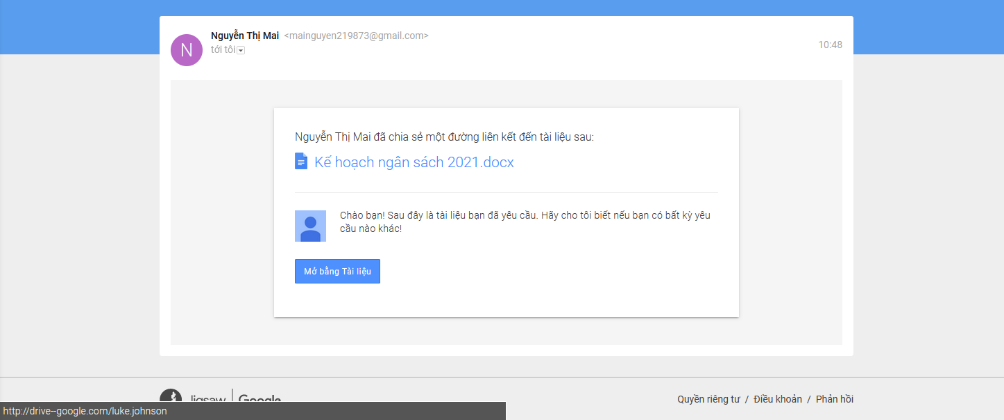 Chuyển đến tên miền giả mạo drive-google.comChuyển đến tên miền google driveChuyển đến tên miền mail.laocai.gov.vnKhông chuyển đến tên miền nàoBạn nhận được email này, Đường liên kết thực sự chuyển đến tên miền nào dưới đây?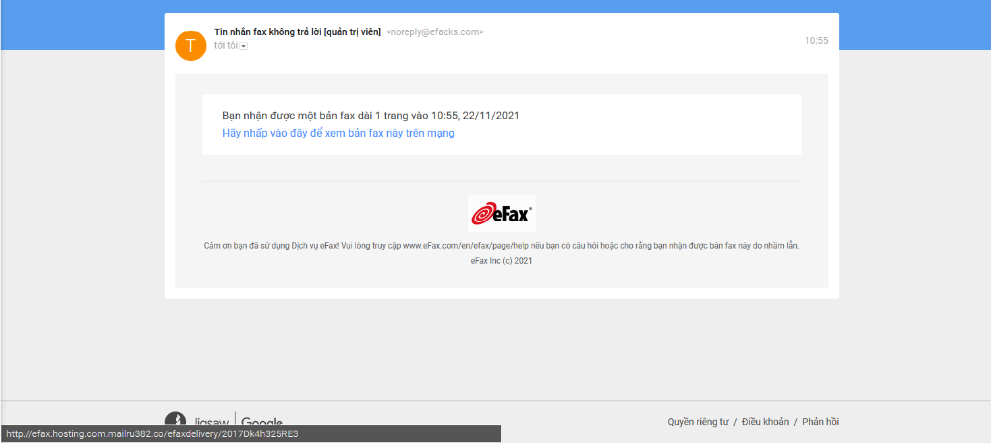 Đường liên kết thực sự chuyển đến mailru382.coĐường liên kết thực sự chuyển đến hosting.comĐường liên kết thực sự chuyển đến efacks.comKhông chuyển đến tên miền nàoBạn nhận được email này, Khi bạn xem ảnh link đến tên miền thực sự là :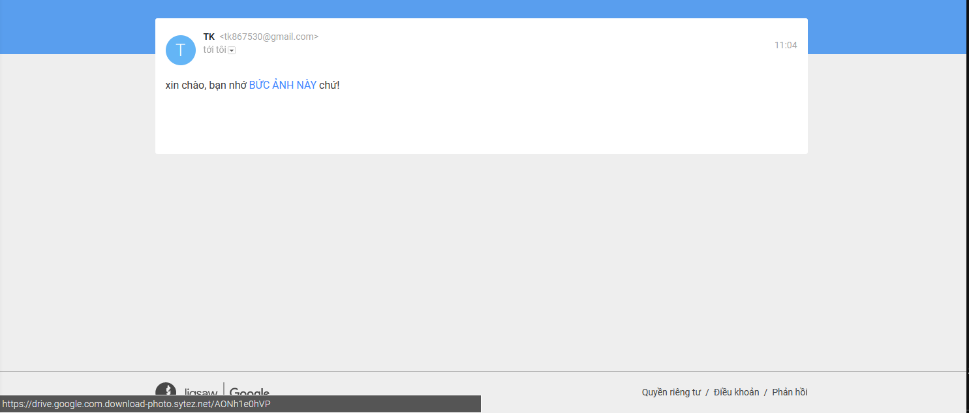 Tên miền google.comTên miền drive.google.comTên miền sytez.netKhông có tên miền liên kếtBạn nhận được email này, Email này có phải lừa đảo không? Chọn đáp án đúng nhất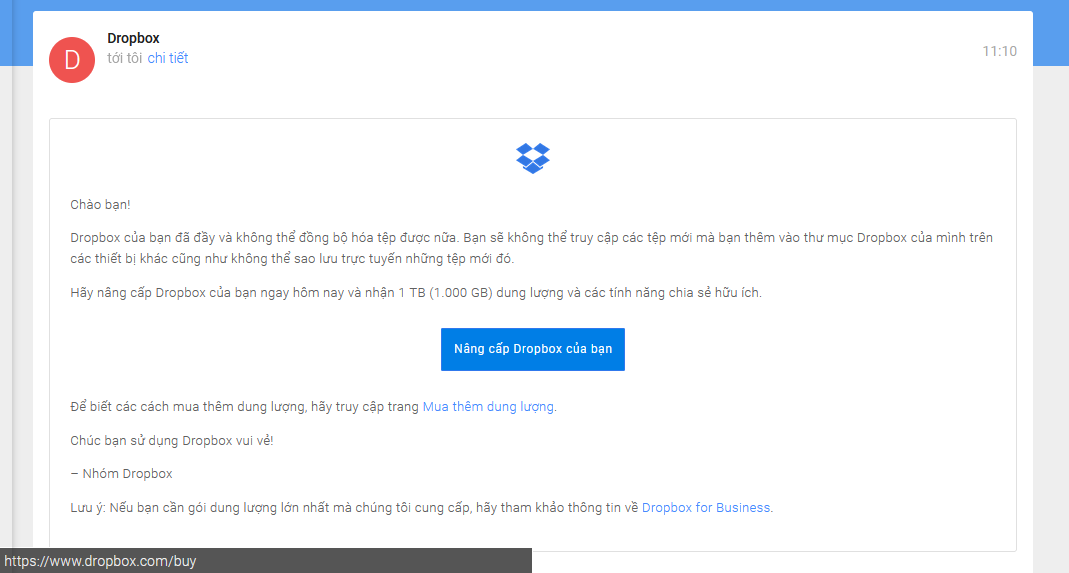 Đây la email lừa đảoĐây là email tin tưởng vì chuyển hướng đến https://dropbox.comĐây là email tin lừa đảo vì đây có nội dung dropboxĐây là email lừa đảo vì Giao diện giống dropboxBạn nhận được email này, Email này có phải lừa đảo không? Chọn đáp án đúng nhất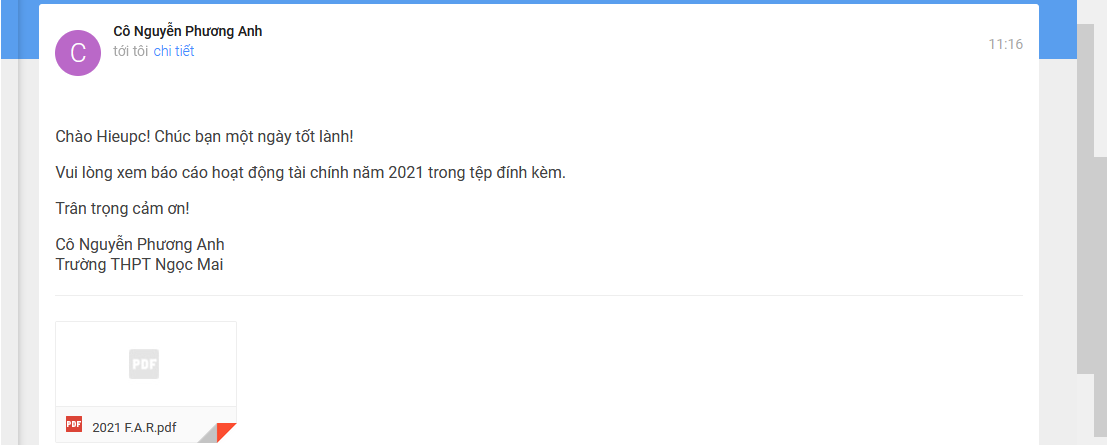 Đây là Email tin tưởng Đây có thể  Email lừa đảo, Các tệp PDF có thể chứa phần mềm độc hại hoặc vi-rútĐây có thể là Email tin tưởng do có file đính kèm .pdfĐây có thể là Email tin tưởng do có Nội dung phù hợpBạn nhận được email này, Email này có phải lừa đảo không? Chọn đáp án đúng nhất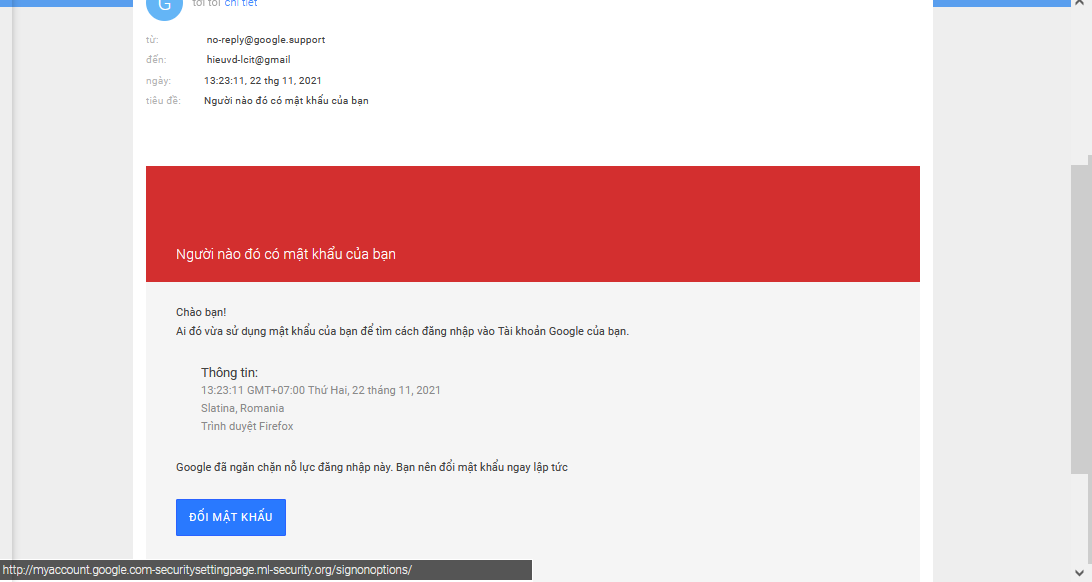 Đây là Email lừa đảo do liên kết đến tên miền ml-Security.orgĐây là Email tin tưởng do từ google gửiĐây là Email tin tưởng do có giao diện giống googleĐây là Email do Sở Thông tin Truyền thông gửiBạn nhận được email này, Email này có phải lừa đảo không? Chọn đáp án đúng nhất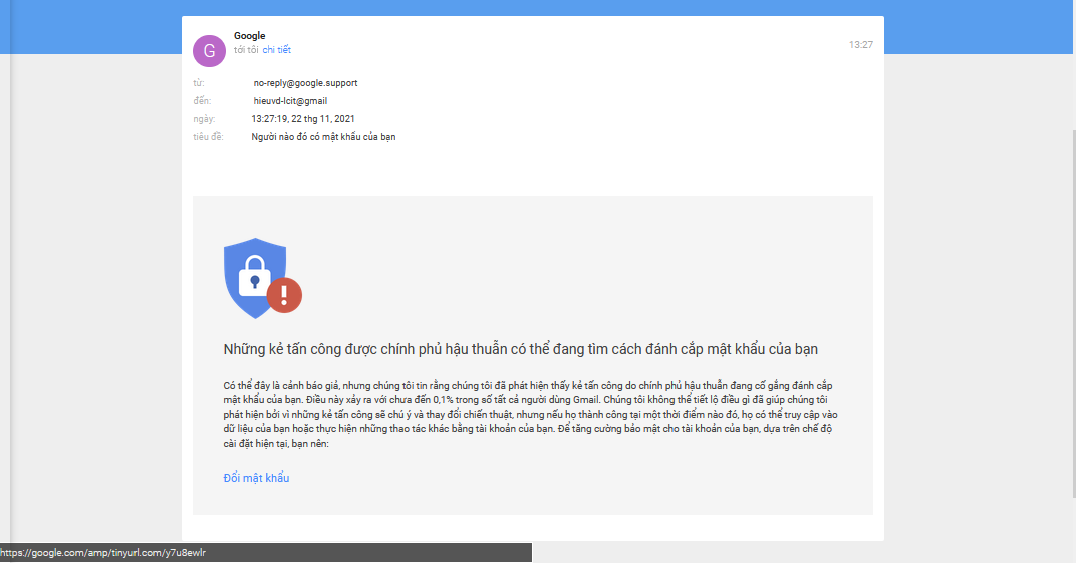 Đây là email xác thực từ googleĐây là email lừa đảo do Tin tặc đã tìm cách sử dụng Google để che giấu đường liên kết thực sự là từ tinyurĐây là Email xác thực do có giao diện giống GoogleĐây là Email do Sở Thông tin và Truyền thông gửiBạn nhận được email để google quét Email của mình. Chọn đáp án đúng nhất?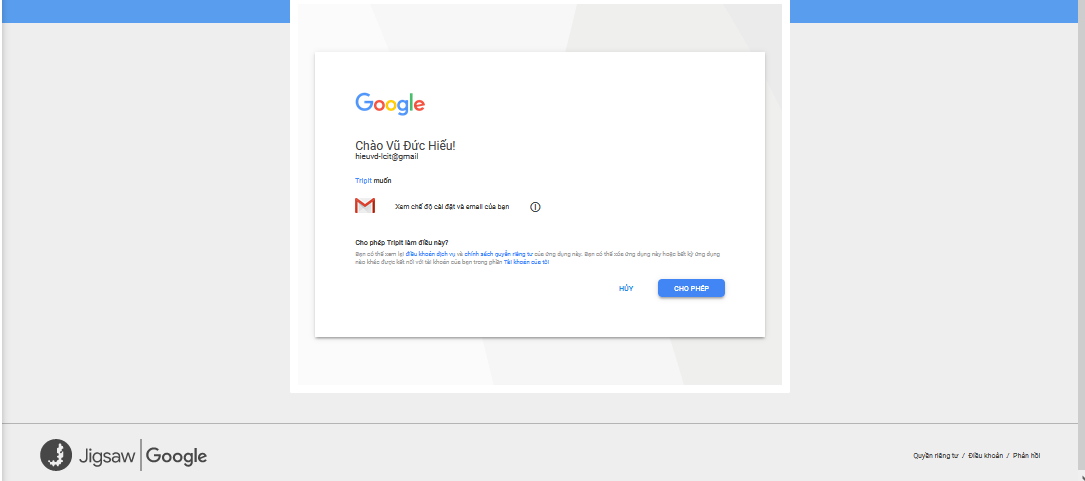 Đây là Email có nội dung xác thựcĐây là Email lừa đảo do có giao diện giống GoogleĐây là Email lừa đảo do có IP không phải của GoogleĐây là Email Sở Thông tin và Truyền thông gửiSự khác nhau cơ bản giữa vmware- xen- open VZVmware có chức năng tốt hơn so với 2 máy chủ kiaMáy ảo Open VZ hoạt động chương trình phụ thuộc vào cấu hình của máy.Tốc độ xử lý của 3 máy như nhau.Open VZ hoạt động dựa trên nhân Linux và hệ điều hànhƯu điểm của Xen là gì ?Cho phép lưu trữ nhiều các môi trường ảo (VE Aka) trên một máy chủ duy nhất.                      Công nghệ ảo hóa thực sự cho phép chạy cùng lúc nhiều máy chủ ảo VPS trên 1 máy chủ vật lý. Có thể lưu trạng thái của máy ảo tại từng thời điểm. Có nhiều phiên bản chạy trên hầu hết các hệ điều hành để lựa chọn.Ảo hóa xen có bao nhiêu phiên bản chính123	4File virus lây lan bằng phương pháp “Chèn đầu” áp dụng đối với file dạng nào sau đây?File .ComFile .ExeFile .BinFile.TarPhương thức nào sau đây là một trong những phương pháp lây nhiễm của virus Macro?Tìm những vùng trống trong file rồi ghi đè mã của nó vào.Lây nhiễm từ các mạng xã hộiThông qua thành phần VBProject của các đối tượng  Microsoft OfficeLây nhiễm từ người phục vụ mạng đến khách hàngCác phương pháp lây nhiễm của Virus Trojan?Lây nhiễm từ các mạng xã hộiLây nhiễm từ file đính kèm trong maila và b đều đúnga và b đều saiPhương thức nào sau đây là một trong những phương pháp lây nhiễm của virus Macro?Tìm những vùng trống trong file rồi ghi đè mã của nó vào.Lây nhiễm từ các mạng xã hộiThông qua thành phần VBProject của các đối tượng  Microsoft OfficeLây nhiễm từ người phục vụ mạng đến khách hàngẢo hóa mức hệ điều hành còn gọi là:Containers Virtualization hay IsolationHypervisorVirtualization layerFull Virtualization hay ParavirtualizationMáy ảo khách chạy trên Xen được gọi là:DomainsContainersVirtual PCConsoleĐâu không phải là ưu điểm của VMware:Tính linh hoạt trong công việc.Bảo mật tốtKhai thác triệt để sức mạnh của công nghệ phần cứng.Mã nguồn mở vì được xây dựng dựa trên nhân Linux.Vùng nào của cấu trúc liên kết bảo mật mạng chứa các máy chủ Intenet, như: web server, FTP server, email server?Bạn hãy chỉ ra thứ tự có hệ số bảo mật từ cao đến thấp khi cấu hình các lớp mạng cho một cơ quan, doanh nghiệp, tổ chức?Để biết được địa chỉ IP cổng Internet bạn đang dùng có nằm trong danh sách nạn nhân của các chiến dịch tấn công mạng, botnet... trong 30 ngày gần nhất. Bạn sẽ vào đâu để kiểm tra nhanh nhất?https://ais.gov.vn https://khonggianmang.vnhttp://antoanthongtin.vnhttp://vncert.gov.vn Theo bạn phát biểu nào sau đây là sai khi nói về chữ ký số?Không có chứng thư số cho thiết bị, dịch vụ, phần mềmCó chứng thư số cho cá nhânCó chứng thư số cho cá nhân, cơ quan, tổ chứcĐáp án B, C đúngKhi người dùng tại cơ quan/đơn vị/địa phương bạn truy cập vào các phần mềm dùng chung của tỉnh đều bị chậm, theo bạn nguyên nhân thường do đâu?Máy chủ cài đặt phần mềm dùng chung của tỉnh có cấu hình thấpCổng Internet phía các máy chủ cài đặt phần mềm dùng chung có băng thông thấpBăng thông Internet phía người dùng có thể bị nghẽnĐáp án A, BTheo bạn, đâu là phần mềm hiện không còn được nhà cung cấp hỗ trợ cập nhật bản vá bảo mật?Đáp án B, C đúngMicrosoft SQL Server 2008 Microsoft Internet Explorer 10Microsoft Office 2010Để thực hiện việc cập nhật bản vá cho các máy chủ đặt trong vùng không được phép kết nối trực tiếp với Internet, bạn sẽ lựa chọn giải pháp nào sau đây?Sử dụng phần mềm WSUS Offline UpdateSử dụng phần mềm Windows Server Update Services (WSUS)Sử dụng phần mềm Windows ServerCó thể sử dụng giải pháp A hoặc BĐể nâng cao công tác bảo đảm an toàn thông tin, bạn được cơ quan giao nhiệm vụ đề xuất lựa chọn mua sắm phần mềm Microsoft Office bảo đảm đến năm 2021 vẫn được hãng hỗ trợ cập nhật bản vá, bạn sẽ lựa chọn phần mềm phiên bản nào dưới đây?Microsoft Office 2010 Microsoft Office 2020Microsoft Office 365Có thể lựa chọn B và CTheo Luật An ninh mạng năm 2018 thì Tài khoản số là thông tin dùng để làm gì?Chứng thực, xác thực, bảo đảm, phân quyền sử dụng các ứng dụng, dịch vụ trên không gian mạng.Chứng thực, xác thực, phân quyền sử dụng các ứng dụng, dịch vụ trên không gian mạng.Phân quyền sử dụng các ứng dụng, dịch vụ trên không gian mạng.Xác thực để sử dụng thông tin và các dịch vụ trên không gian mạng, được cơ quan có thẩm quyền số hóa.Theo Luật An ninh mạng năm 2018 thì Tài khoản số là thông tin dùng để làm gì?Chứng thực, xác thực, bảo đảm, phân quyền sử dụng các ứng dụng, dịch vụ trên không gian mạng.Chứng thực, xác thực, phân quyền sử dụng các ứng dụng, dịch vụ trên không gian mạng.Phân quyền sử dụng các ứng dụng, dịch vụ trên không gian mạng.Xác thực để sử dụng thông tin và các dịch vụ trên không gian mạng, được cơ quan có thẩm quyền số hóa.Người có hành vi vi phạm được quy định trong Luật An ninh mạng thì bị xử lý như thế nào?Tùy theo tính chất, mức độ vi phạm mà bị xử lý kỷ luật, xử lý vi phạm hành chính hoặc bị truy cứu trách nhiệm hình sự, nếu gây thiệt hại thì phải bồi thường.Tùy theo tính chất, mức độ vi phạm mà bị khiển trách, xử lý kỷ luật, xử lý vi phạm hành chính hoặc bị truy cứu trách nhiệm hình sự, nếu gây thiệt hại thì phải bồi thường .Nhẹ thì bị xử lý vi phạm hành chính, nặng thì bị truy cứu trách nhiệm hình sự, nếu gây thiệt hại thì phải bồi thường.Có thể bị buộc thôi việc, xử lý vi phạm hành chính hoặc bị truy cứu trách nhiệm hình sự, nếu gây thiệt hại thì phải bồi thườngCơ quan nào có trách nhiệm xây dựng và triển khai hoạt động phổ biến kiến thức, nâng cao nhận thức về an ninh mạng cho cơ quan, tổ chức, cá nhân của địa phương?Bộ, ngành, cơ quan, tổ chức .Ủy ban nhân dân cấp tỉnh.Ủy ban nhân dân cấp huyện.Ủy ban nhân dân cấp xã.Hệ thống thông tin quan trọng về an ninh quốc gia trừ thông tin quân sự và thông tin cơ yếu thuộc Ban Cơ yếu Chính phủ do ai thẩm định?Lực lượng chuyên trách bảo vệ an ninh mạng thuộc Bộ Công an.Lực lượng chuyên trách bảo vệ an ninh mạng thuộc Bộ Quốc phòng.Ban Cơ yếu Chính phủ.Tất cả các đáp án trênCó bao nhiêu hành vi bị nghiêm cấm về an ninh mạng?5678Virus lây lan trước khi hệ điều hành được nạp là virus nào sau đây?Virus TrojanSâu InternetBoot virusFile virusPhương thức nào sau đây là một trong những phương pháp lây nhiễm của virus Macro?Tìm những vùng trống trong file rồi ghi đè mã của nó vào.Lây nhiễm từ các mạng xã hộiThông qua thành phần VBProject của các đối tượng  Microsoft OfficeLây nhiễm từ người phục vụ mạng đến khách hàngẢo hóa mức hệ điều hành còn gọi là:Containers Virtualization hay IsolationHypervisorVirtualization layerFull Virtualization hay ParavirtualizationMáy ảo khách chạy trên Xen được gọi là:DomainsContainersVirtual PCConsoleĐâu không phải là ưu điểm của VMware:Tính linh hoạt trong công việc.Bảo mật tốtKhai thác triệt để sức mạnh của công nghệ phần cứng.Mã nguồn mở vì được xây dựng dựa trên nhân Linux.Theo bạn, đâu là cổng dịch vụ mặc định của dịch vụ SMTP?Trong các địa chỉ IP dưới đây, theo bạn đâu là địa chỉ riêng (Private IP) chỉ dùng định danh trong mạng riêng của cơ quan, tổ chức, doanh nghiệp?Bạn muốn kiểm tra kết nối giữa hai máy tính trong cùng mạng cục bộ (LAN), lệnh nào sau đây đáp ứng yêu cầu của bạn?Để triển khai một website trong mạng cục bộ của một cơ quan với tên miền WEB.EGOV.VN, theo bạn cần sử dụng máy chủ nào?Hypervisor không thể là:Phần cứngPhần mềmMột bản firmwareMột hệ thống mạng(network)Tấn Công DOS Nhằm Mục Đích Gì?Đánh cắp tài nguyên.Không làm gì cả.Phá hủy tài nguyên .Xâm nhập và chiếm quyền điều khiển hệ thống DDOS là viết tắt của từ nào?Disable Denial of  Service.Deny Denial of  Service.Decription Denial of  Service.Distributed Denial of ServiceTheo bạn phát biểu nào sau đây là đúng khi nói về chữ ký số?Có thể ký số trên văn bản giấyCó thể ký số trên tệp tin Microsoft PowerpointB, D đều đúngChỉ có thể ký số trên những loại tệp tin được truyền, đưa trên môi trường mạngKali Linux là bản phân phối Linux được sử dụng đểPenetration TestingNetworking Ping OS ReportAccount Manage Để vào chế độ Enter Privilege mode (vào chế độ đặc quyền) sử dụng lệnh nào dưới đây:Switch>enableSwitch#enableSwitch>enable modeSwitch# enable modeCác loại switch phổ biến thường dùngLayer 2 và Layer 3Layer 1 và Layer 2Layer 3 và Layer 4Layer 1 và Layer 3Authentication server là gì?Là máy chủ xác thực quyền truy cập dùng các kỹ thuật xác thực mạnhLà máy chủ cấp phát địa chỉ IP độngLà máy chủ cài đặt phần mềm AuthenticationLà máy chủ AuthorDMZ là gì?Là vùng có nguy cơ bị tấn công từ InternetLà vùng mạng kết nối các mạng LAN với nhauLà vùng mạng nằm ngoài InternetLà vùng thực thi các cơ chế bảo mậtTên phần mềm giúp ngăn chặn kết nối tới máy chủ của kẻ tấn công, phần lớn các mã độc nguy hiểm có kết nối đến máy chủ điều khiển, mã hóa tống tiền, ...ViSafeVesafeVisaveViProtectChứng chỉ nào dưới đây là chứng chỉ bảo mật   CEH	ECH	HEC	MOSHệ thống thông tin quan trọng về an ninh quốc gia bao gồm?Hệ thống thông tin quân sự, an ninh, ngoại giao, cơ yếu; Hệ thống thông tin phục vụ lưu giữ, bảo quản hiện vật, tài liệu có giá trị đặc biệt quan trọng .Hệ thống thông tin lưu trữ, xử lý thông tin thuộc bí mật nhà nước; Hệ thống thông tin phục vụ bảo quản vật liệu, chất đặc biệt nguy hiểm đối với con người, môi trường sinh thái.Hệ thống thông tin phục vụ bảo quản, chế tạo, quản lý cơ sở vật chất đặc biệt quan trọng khác liên quan đến an ninh quốc gia; Hệ thống thông tin quốc gia thuộc lĩnh vực năng lượng, tài chính, ngân hàng, viễn thông, giao thông vận tải, tài nguyên và môi trường, hóa chất, y tế, văn hóa, báo chí .Tất cả các đáp án trênMáy tính A có địa chỉ IP 10.118.169.25 / 16. Trên máy tính A thực thi câu lệnh “ping 203.162.0.186” và nhận thông báo “Destination host unreachable”. Giải thích (các) nguyên nhân.Không có Default GatewayCó Default GatewayĐịa chỉ IP sai Subnet của máy tính A sai Để chuyển sang một thư mục khác ta dùng lệnhLệnh cdirLệnh cdLệnh mkdirLệnh dirĐể chép một file /tmp/hello.txt vào thư mục /tmp/hello/ ta phải làm lệnh nào sau đâycopy /tmp/hello.txt /tmp/hello/cp tmp/hello.txt /tmp/hellocp /tmp/hello /tmp/hellocp /tmp/hello.txt /tmp/helloTheo bạn, phát biểu nào sau đây đúng nhất khi nói về thiết bị chuyển mạch (Switch)?Kết nối các máy tính trong mạng cục bộ (LAN)Kết nối các máy tính trong mạng diện rộng cách xa nhau về mặt địa lýHoạt động từ lớp 1 đến lớp 7 trong mô hình OSIĐược thiết kế để hoạt động tại lớp 3 trong mô hình OSITheo bạn, đâu là cổng dịch vụ mặc định của dịch vụ SMTP?Trong các địa chỉ IP dưới đây, theo bạn đâu là địa chỉ riêng (Private IP) chỉ dùng định danh trong mạng riêng của cơ quan, tổ chức, doanh nghiệp?Bạn muốn kiểm tra kết nối giữa hai máy tính trong cùng mạng cục bộ (LAN), lệnh nào sau đây đáp ứng yêu cầu của bạn?Để triển khai một website trong mạng cục bộ của một cơ quan với tên miền WEB.EGOV.VN, theo bạn cần sử dụng máy chủ nào?Quota được dùng để… Hiển thị việc sử dụng không gian lưu trữGiới hạn không gian lưu trữA và B đều đúng Tất cả đều sai Cơ quan bạn có một máy chủ đã được cài sẵn hệ điều hành Windows Server 2012, để cài đặt một website viết bằng PHP, theo bạn cần phải sử dụng phần mềm nào để cài đặt website này lên máy chủ?Chọn đáp án đúng nhất khi nói về mạng VLAN?Là mạng dùng riêng ảo xác định trên mạng công cộng (public network)Là mạng LAN ảo, xác định theo sơ đồ logic, không theo vị trí mạng vật lýLà mạng cục bộ trong một tòa nhàLà mạng diện rộng liên kết các mạng LAN trong khu vực rộngPhương tiện vật lý nào cho khoảng cách xa nhất đối với mạng Ethernet?Cáp quang đơn mode (Single-Mode)Cáp quang đa mode (Multi-Mode)Cáp đồng trụcCáp xoắn đôi UTPTheo bạn, Broadcast là gì?Là thuật ngữ được sử dụng trong mạng máy tính để mô tả cách thức truyền tin được gửi từ 1 điểm đến một số điểm nhất định trong cùng một mạngLà thuật ngữ được sử dụng trong mạng máy tính để mô tả cách thức truyền tin được gửi từ 1 điểm đến hầu hết các điểm khác trong cùng một mạngLà thuật ngữ được sử dụng trong mạng máy tính để mô tả cách thức truyền tin được gửi từ 1 điểm đến tất cả các điểm khác trong cùng một mạngLà thuật ngữ được sử dụng trong mạng máy tính để mô tả cách thức truyền tin được gửi từ 1 điểm đến tối đa 32 điểm khác trong cùng một mạngThiết bị nào sử dụng bộ lọc gói và các quy tắc truy cập để kiểm soát truy cập đến các mạng riêng từ các mạng công cộng (ví dụ như Internet)?Ứng dụng mạng nào có thể được sử dụng để phân tích và kiểm tra lưu lượng mạng ?Bạn nhận được một email từ Microsoft, trong đó có một file đính kèm, trong thư nói rằng có một số lỗi đã được phát hiện và sửa chữa, bạn phải chạy chương trình được đính kèm trong thư để sửa những lỗi đó. Trong trường hợp này bạn sẽ làm gì để bảo đảm an toàn?Lưu chương trình đó lại và dùng chương trình diệt virus để quét, nếu không phát hiện thấy virus, sẽ chạy chương trình đó để sửa lỗiMở chương trình và chạy nó ngay. Chương trình đó thật sự an toàn vì nó được gửi từ MicrosoftXoá email đó ngay. Microsoft và các nhà cung cấp không bao giờ gửi chương trình sửa lỗi qua email.Tất cả đều saiKhi cung cấp kết nối không dây (Wi-Fi) trong cơ quan, đơn vị bạn. Việc chia tách phần mạng Wi-Fi riêng ở một lớp mạng khác để tăng tính bảo mật mạng, tại thiết bị AccessPoint bạn nên làm như thế nào?Nối cổng WAN vào nút mạng bất kỳ của cơ quan, đơn vịNối cổng LAN vào nút mạng bất kỳ của cơ quan, đơn vịThiết lập tường lửa trên AccessPointĐặt mật khẩu truy cập trên AccessPointĐể kiểm tra địa chỉ email của bạn có bị lộ lọt thông tin tài khoản không, bạn sẽ truy cập vào đâu để thực hiện điều này?https://khonggianmang.vn/check-data-leakTrang thông tin điện tử của Trung tâm giám sát an toàn không gian mạng quốc giaWebsite của nhà mạngCả A và B đều được.Khi duyệt web, nếu người dùng gặp phải lỗi như hình dưới đây, theo bạn đó là lỗi gì?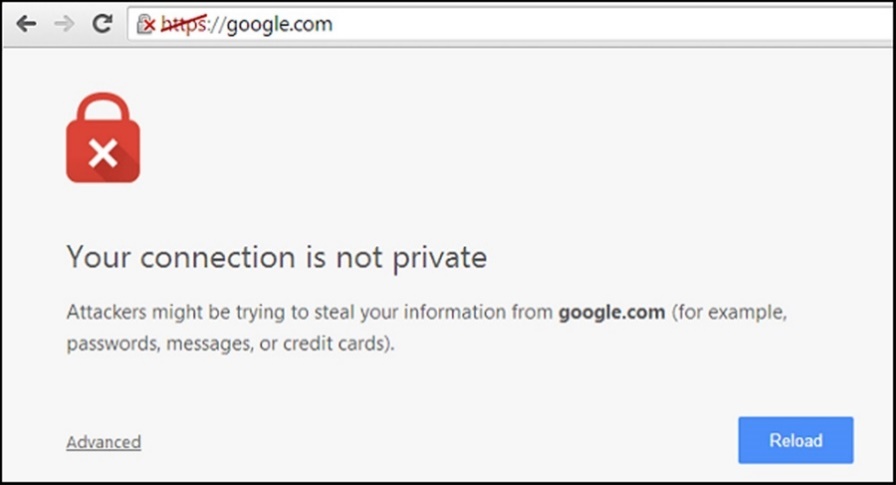 Máy tính người dùng đang sử dụng phiên bản Windows 7 Chứng chỉ bảo mật SSL hết hạn hoặc không tin cậyMáy tính người dùng bị mã độc tấn côngCả A và B đúngDDOS là sự tấn công:1 cá nhân đánh hủy 1 hệ thống.1 vài cá nhân dánh hủy 1 hệ thống.1 cá nhân điều khiển nhiều máy zombie để phá hủy hệ thống.Nhiều cá nhân đánh hủy 1 hệ thống.Cơ quan nào có trách nhiệm xây dựng và triển khai hoạt động phổ biến kiến thức, nâng cao nhận thức về an ninh mạng cho cơ quan, tổ chức, cá nhân của địa phương?Bộ, ngành, cơ quan, tổ chức .Ủy ban nhân dân cấp tỉnh.Ủy ban nhân dân cấp huyện.Ủy ban nhân dân cấp xã.Hệ thống thông tin quan trọng về an ninh quốc gia trừ thông tin quân sự và thông tin cơ yếu thuộc Ban Cơ yếu Chính phủ do ai thẩm định?Lực lượng chuyên trách bảo vệ an ninh mạng thuộc Bộ Công an.Lực lượng chuyên trách bảo vệ an ninh mạng thuộc Bộ Quốc phòng.Ban Cơ yếu Chính phủ.Tất cả các đáp án trênMáy tính A có địa chỉ IP 172.18.1.25 / 16. Chọn các địa chỉ có thể là default gateway của máy tính A172.19.1.25172.19.1.255172.18.255.254172.18.251.256Để liệt kê các file có trong thư mục hiện hành ta dùng lệnh:Lệnh dfLệnh lsLệnh duLệnh cpĐể liệt kê đầy đủ thông tin của các file có trong thư mục hiện hành theo ta dùng lệnh ls với tham số–a–l–x–nLệnh nào sau đây dùng để chuyển sang người dùng khác#man#hostName#su#viMỗi thiết bị trong Linux là một tập tin lưu trong thư mục /etc /mnt /home /devTập tin /etc/password chứa thông tin gì của users hệ thốngChứa profile của người dùngChứa uid, gid, home directory, shellChứa password của người dùngChứa tập shadow của người dùngChương trình soạn thảo nào sau đây không sử dụng giao diện đồ hoạ:emacslatexvikwordTrong vi, để vào mode edit insert ta phải dùng lệnh nào:Dùng phím F4ESC-:iESC-:qESC-:xĐể xem chi tiết các tiến trình đang chạy trong hệ thống ta dùng lệnh ps với các tham số nào sau đây–ef–ax–axfCả 3 câu đều đúngMỗi tiến trình chạy trong hệ thống Linux được đặc trưng bởi:PIDPUIDPGUIDGUIDĐể dừng một tiến trình ta dùng lệnh nàostopkillshutdown haltĐể thiết lập địa chỉ IP cho một máy Linux ta sử dụng lệnh nào trong các lệnh sau đây:ipconfigifconfignetstatrouteĐể thay đổi các lựa chọn gắn kết (mount) tự động cho một hệ thống tập tin cục bộ, ta cần sửa đổi nội dung tập tin nào?/etc/filesystems/etc/fstab/etc/group/etc/mnttabLệnh nào để xóa tập tin có tên là "-abc"rm –f –abcrm –i –abcrm -- -abcrm \ -abcĐể khóa tài khoản "user", ta dùng lệnh?usermod –L userpasswd –l userA và B đều saiA và B đều đúngLệnh nào dùng để liệt kê danh sách tất cả các tập tin có tên phần mở rộng không chứa các ký tự trong khoảng từ "x" đến "w" trong thư mục hiện hành:ls *.!x | .!wls *.[!x-w]ls ! *.[xz]ls *.[!xw]. Để tạo tài khoản người dùng "abc" là thành viên của nhóm "group", ta dùng lệnh:useradd –g group abcuseradd –G group abcuseradd –m group abcuseradd group abcBạn sử dụng lênh sau useradd –m sapa song user sapa không đăng nhập vào được.Để đăng nhập được ta phải làm gì?Cần đăng ký mật khẩu cho user sapa bằng lệnh password sapaPhải tạo thư mục home cho sapa và tạo quyền cho phép truy cập.Bạn cần biên tập lại file /etc/passwd và đăng ký shell cho acount sapaBạn cần biên tập lại file /etc/passwd và đăng ký shell cho acount sapaMở file /etc/passwd ta thấy có các dòng .Trật tự nào sau đây của các trường là đúng:username, UID, GID, home directory, command, commentusername, UID, GID, comment, home directory, commandUID, username, GID, home directory, comment, commandusername, UID, group name, GID, home directory, commentQuan sát file /etc/passwd , thấy trong trường password chứa ký hiệu "x’.  Ý nghĩa của ký tự này là gì?Password đã được mã hoá.Đang sử dụng shadow password.Tất cả passwords đều rỗng.Tất cả passwords đều hết hạn.Sau khi Hieu rời khỏi cơ quan ,bạn dùng lệnh userdel dung để xoá user này.Mẩu tin của user này trong file etc/passwd bị xoá , tuy vậy trong home directory có thể vẫn còn thư mục của user này. Bạn có thể dùng lệnh nào sau đây để khẳng định home directory cũng đã bị xoá?userdel –m hieuuserdel –u hieuuserdel –l hieuuserdel –r hieuTập tin sau đây có thuộc tính như thế nào:
-rwx--x--x hello.sh077644755711Theo bạn, đâu là cổng dịch vụ mặc định của dịch vụ DNS?Cho các địa chỉ IPv4 dưới đây, bạn hãy cho biết đâu là địa chỉ thuộc lớp A?Lệnh nào sau đây cho biết địa chỉ IP của máy tính trong Windows?Trong các phần mềm dưới đây, theo bạn đâu là phần mềm ảo hóa có thể cài đặt được trên máy tính cá nhân (PC)?Cho địa chỉ mạng con (subnet): 192.168.2.0/24 bạn hãy cho biết, mạng này có thể định được tối đa bao nhiêu host?Bạn muốn kết nối đến máy chủ trong LAN của cơ quan để thực hiện một số tác vụ quản trị máy chủ từ xa, bạn sẽ sử dụng lệnh nào sau đây?Để cấp địa chỉ IP trong LAN, người ta sử dụng dịch vụ có giao thức nào?Theo bạn, thiết bị nào sau đây giúp định tuyến gói tin giữa các lớp mạng khác nhau trong hệ thống LAN của một cơ quan, tổ chức?Theo bạn, thiết bị nào sau đây giúp định tuyến gói tin giữa các lớp mạng khác nhau trong hệ thống LAN của một cơ quan, tổ chức?Trình tự đóng gói dữ liệu khi truyền từ máy A đến máy B là?Tiêu chuẩn cho mạng không dây Wi-Fi là tiêu chuẩn nào sau đây?Cho mạng con 172.16.0.0/22, theo bạn địa chỉ nào không là địa chỉ host thuộc mạng này?Cách nào sau đây là tốt nhất để chống lại điểm yếu bảo mật trong phần mềm hệ điều hành?Cài đặt bản service pack mới nhấtCài đặt lại HĐH thông dụngSao lưu hệ thống thường xuyênShut down hệ thống khi không sử dụngMột người dùng vừa mua phải một máy tính xách tay đã nhiễm virus,  trên máy không chứa phần mềm Antivirus và chưa được kết nối với mạng. Theo bạn, cách tốt nhất để xử lý máy tính xách tay này là gì?Nối mạng máy tính xách tay và download phần mềm antivirus từ máy chủKhởi động máy tính xách tay với đĩa khởi động Antivirus mới nhấtNối mạng máy tính xách tay và download phần mềm Antivirus từ InternetKết nối máy tính xách tay đến một máy tính cá nhân khác và diệt virus từ đó “An ninh mạng” là gì?A) Là sự giám sát hoạt động trên không gian mạng không gây phương hại đến an ninh quốc gia, trật tự, an toàn xã hội, quyền và lợi ích hợp pháp của cơ quan, tổ chức, cá nhân..B) Là sự kiểm tra hoạt động trên không gian mạng không gây phương hại đến an ninh quốc gia, trật tự, an toàn xã hội, quyền và lợi ích hợp pháp của cơ quan, tổ chức, cá nhân.C) Là sự bảo đảm hoạt động trên không gian mạng không gây phương hại đến an ninh quốc gia, trật tự, an toàn xã hội, quyền và lợi ích hợp pháp của cơ quan, tổ chức, cá nhân.D) Là sự phòng ngừa, phát hiện, ngăn chặn, xử lý hành vi xâm phạm an ninh mạng.Hệ thống thông tin quan trọng về an ninh quốc gia bao gồm?Hệ thống thông tin quân sự, an ninh, ngoại giao, cơ yếu; Hệ thống thông tin phục vụ lưu giữ, bảo quản hiện vật, tài liệu có giá trị đặc biệt quan trọng .Hệ thống thông tin lưu trữ, xử lý thông tin thuộc bí mật nhà nước; Hệ thống thông tin phục vụ bảo quản vật liệu, chất đặc biệt nguy hiểm đối với con người, môi trường sinh thái.Hệ thống thông tin phục vụ bảo quản, chế tạo, quản lý cơ sở vật chất đặc biệt quan trọng khác liên quan đến an ninh quốc gia; Hệ thống thông tin quốc gia thuộc lĩnh vực năng lượng, tài chính, ngân hàng, viễn thông, giao thông vận tải, tài nguyên và môi trường, hóa chất, y tế, văn hóa, báo chíTất cả các đáp án trên.You want to establish a network connection between two LANs using the Internet. Which technology would best accomplish that for you?IPSecL2TPPPPSLIPWhich kind of attack is designed to overload a particular protocol or service?SpoofingBack doorMan in the middleFloodWhat is the process of making an operating system secure from attack called (choose the best answer)?HardeningTuningSealingLocking downThe integrity objective addresses which characteristic of information security?Verification that information is accurateVerification that ethics are properly maintainedEstablishment of clear access control of dataVerification that data is kept private and secureThe mechanism or process is used to enable or disable access to a network resourcebased on an IP address?NDSACLHardeningPort blockingWhat type of program exists primarily to propagate and spread itself to other systems?VirusTrojan horseLogic bombWormAn individual presents herself at your office claiming to be a service technician. She wants to discuss your current server configuration. This may be an example of what type of attack?Social engineeringAccess controlPerimeter screeningBehavioral engineeringWhat encryption process uses one message to hide another?SteganographyHashingMDACryptointelligenceWhich of the following types of logs could provide clues that someone has been attempting to compromise the SQL Server database?EventSQL_LOGSecurityAccessWhich of the following devices is the most capable of providing infrastructure security?HubSwitchRouterModemWhich protocol is primarily used for network maintenance and destination information?ICMPSMTPIGMPRouterWhich device monitors network traffic in a passive manner?SnifferIDSFirewallWeb browserWhich technology allows a connection to be made between two networks using a secure protocol?TunnelingVLANInternetExtranetWhat should a VPN over wireless use for tunneling?TKIPSSL or IPSecCCMPPEAPYou want to assign privileges to a user so that she can delete a file but not be able to assign privileges to others. What permissions should you assign?Full ControlDeleteAdministratorModifyWhich of the following does not apply to a hashing algorithm?One-wayLong key sizeVariable-length input with fixed-length outputCollision resistanceWhich of the following is the most widely used asymmetric algorithm today?RSAAES3DESSHAYou need to encrypt your hard drive. Which of the following is the best choice?DESRSAAESSHAAs the security administrator for your organization, you must be aware of all types of attacks that can occur and plan for them. Which type of attack uses more than one computer to attack the victim?DoSDdoSWormUDP attackAn alert signals you that a server in your network has a program running on it that bypasses authorization. Which type of attack has occurred?DoSDdoSBackdoorSocial engineeringWhich type of attack denies authorized users access to network resources?DoSWormLogic bombSocial engineeringWhat is it known as when an attacker manipulates the database code to take advantage of aweakness in it?SQL tearingSQL manipulationSQL crackingSQL injectionWhich of the following is not part of the CIA triad?AvoidanceConfidentialityAvailabilityIntegrityWhich of the following best defines social engineering?Illegal copying of softwareGathering information from discarded manuals and printoutsUsing people skills to obtain proprietary informationDestroying or altering dataWhich attack belongs to LAN attacks?ARP poinsoningSTPDHCP rouge VLAN hoppingTCP floodWhich encryption technology is associated with WPA?A) TKIPB) CCMPC) WEPD) LDAPWhen a hole is found in a web browser or other software, and attackers begin exploiting it the very day it is discovered by the developer, what type of attack is it known as?A) PolymorphicB) XmasC) Malicious insiderD) Zero-dayWhat are the three most fundamental goals of computer security ?ConfidentialityAuditingIntegrityPrivilege managementAvailabilityWhat is an example of a "what you do" authentication factor ?Fingerprint or handprint recognitionID card and PINKeystroke pattern recognitionGeolocationUse name and passwordIn which of the following mobile connection methods does a receiver require an unobstructed view of the sender ?Near-field communication (NFC)InfraredBluetoothSATCOM4 lớp5 lớp6 lớp7 lớpLớp 1Lớp 2Lớp 3Lớp 42122238080884433449959941431102122232480808008800810.119.10.119203.199.199.1224.203.10.0172.16.1.203224.224.0.1242.224.0.0241.224.0.0223.224.0.1192.168.1.1193.168.1.1126.172.0.1172.126.0.1128.126.0.1126.192.0.1172.192.0.1172.126.0.124641282541415282730321191.18.1.2172.18.1.211.11.11.2222.254.245.2192.16.2.2193.16.2.2173.16.2.2174.16.2.2IPCONFIGTELNETPINGTRACERTTELNETTRACERTIPCONFIGCONNECTDNSDHCPIPSECHTTPIPTCP_IPIPCONFIGFTPVMWare WorkstationMicrosoft Hyper-VVisual BasicCả A và BDNS ServerDHCP ServerFirewall ServerIIS ServerDNSIISApacheASP.NETSwictch layer 3Switch layer 2RouterCả A và C đều được2 cặp truyền, 2 cặp nhận1 cặp truyền, một cặp nhậnCả A và B đều đúng1 cặp truyền, 2 cặp nhận RJ-11RJ-45RJ-48RJ-541-2-3-41-2-3-51-2-3-61-3-5-7IEEE 802.3IEEE 802.4IEEE 802.5IEEE 802.6IEEE 802.3IEEE 802.4IEEE 802.11IEEE 802.12163248641632486464128129254192.168.0.254192.168.0.255192.168.0.0192.168.0.1Password123456MatKhau12!$aLtNb19LaN2sdatabase.datbigpic.jpegnote.txt.docx picture.gif.exeMã hóa WEPVPNMã hóa WPAMã hóa WPA2DMZVLANVPNIntranetNATVPNVLANIP spoofingDoSDDoSCửa hậu (Backdoor)Tấn công UDPLAN, Internet, DMZLAN, DMZ, InternetDMZ, LAN, InternetDMZ, Internet, LANFortinetBKAVAvalonNokia1 lớp2 lớp4 lớp8 lớp2122232522525355321222324192.168.1.1172.168.1.112.118.168.1232.168.1.1192.168.0.1172.18.1.1232.168.1.1222.168.1.1192.168.2.1230.168.2.1220.168.2.1172.168.2.110.118.168.1192.168.0.1172.168.0.1128.118.168.164128254255303262641416303210.118.118.2117.118.118.2118.10.118.2194.168.1.2117.117.117.1118.118.118.1119.119.119.110.10.10.1IPCONFIGPINGTELNETHOSTTRACERTIPCONFIGTELNETCONNECTDNSDHCPSMTPHTTPIPTCP_IPIPCONFIGHOSTVMWare WorkstationVisual BasicMicrosoft Hyper-VCả A và CDHCP ServerFirewall ServerDNS ServerFile ServerDNSIIS hoặc ApacheVisual StudioNET FrameworkSwitch layer 2Swictch layer 3RouterCả B và C đều được2 cặp truyền, 2 cặp nhận1 cặp truyền, một cặp nhận1 cặp truyền, 2 cặp nhận Cả A và B đều đúngRJ-11RJ-45RJ-48RJ-541-2-3-42-4-6-81-2-3-61-3-5-7IEEE 802.6IEEE 802.5IEEE 802.4IEEE 802.3IEEE 802.2IEEE 802.3IEEE 802.11IEEE 802.16324647481632128129128129303210.10.10.010.10.10.110.10.10.25410.10.10.25510.118.169.010.118.169.110.118.170.010.118.170.110.118.168.6010.118.168.6210.118.168.6310.118.168.61172.16.1.254172.16.2.254172.16.3.254172.16.4.254TelnetSSHHTTPIPChuyên gia bảo mậtCựu Hacker mũ đenCựu Hacker mũ xámHacker hiểm độcĐiểm truy cập không dây RouterTường lửaSwitchIDSFTPRouterSnifferDMZVLANVPNIntranetVPNVLANIP spoofingNATLAN, WAN, Internet, DMZInternet, WAN, DMZ, LANLAN, WAN, DMZ, InternetDMZ, LAN, WAN, InternetDMZVLANVPNIntranetLAN, WAN, Internet, DMZInternet, WAN, DMZ, LANLAN, WAN, DMZ, InternetDMZ, LAN, WAN, Internet21222325117.117.117.1118.118.118.1119.119.119.110.10.10.1IPCONFIGPINGTELNETHOSTDHCP ServerFirewall ServerDNS ServerFile Server21222325117.117.117.1118.118.118.1119.119.119.110.10.10.1IPCONFIGPINGTELNETHOSTDHCP ServerFirewall ServerDNS ServerFile ServerDNSIIS hoặc ApacheVisual StudioNET FrameworkĐiểm truy cập không dây RouterTường lửaSwitchIDSFTPRouterSniffer22525355310.118.168.1192.168.0.1172.168.0.1128.118.168.1IPTCP_IPIPCONFIGHOSTVMWare WorkstationVisual BasicMicrosoft Hyper-VCả A và C64128254255TRACERTIPCONFIGTELNETCONNECTDNSDHCPSMTPHTTPSwitch layer 2Swictch layer 3RouterCả B và C đều đượcSwitch layer 2Swictch layer 3RouterCả B và C đều đượcData, packet, segment, frame, bit.Data, frame, packet, segment, bitData, segment, frame, packet, bit.Data, segment, packet, frame, bit.IEEE 802.2IEEE 802.3IEEE 802.11IEEE 802.16172.16.1.254172.16.2.254172.16.3.254172.16.4.254